Załącznik nr 1 do Uchwały nr 1/06/2023 Walnego Zebrania Członków  stowarzyszenia Lokalna Grupa Działania „Puszcza Białowieska” z dnia 02 czerwca 2023 roku w sprawie przyjęcia Strategii Rozwoju Lokalnego Kierowanego przez Społeczność Lokalnej Grupy Działania „Puszcza Białowieska” na lata 2021-2027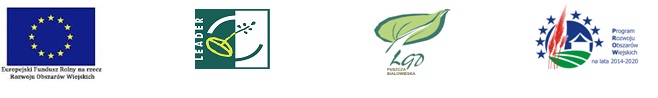 STRATEGIAROZWOJU LOKALNEGO KIEROWANEGO PRZEZ SPOŁECZNOŚĆLOKALNEJ GRUPY DZIAŁANIA„PUSZCZA BIAŁOWIESKA”NA LATA 2021-2027   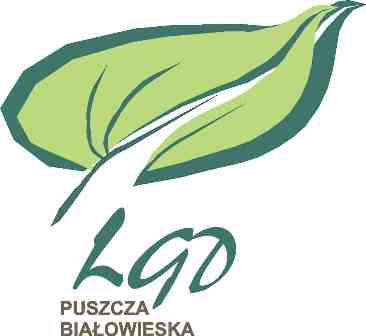 HAJNÓWKA, 2023r.HAJNÓWKA 2023SPIS TREŚCISTRATEGIA  ROZWOJU LOKALNEGO KIEROWANEGO  PRZEZ SPOŁECZNOŚĆLOKALNEJ GRUPY DZIAŁANIA „PUSZCZA BIAŁOWIESKA”NA LATA 2014-2020Zespół RedakcyjnyEugeniusz Kowalski- Prezes LGD „PB”Monika Paulina Monach- Skarbnik LGD „PB”Karolina Kraśko -  pracownik LGD „PB”Emilia Nazaruk- pracownik LGD „PB”Walentyna Gorbacz – Przewodnicząca Rady LGD „PB”Zespół eksperckiBadania diagnostyczne, ewaluacja:Regionalny Ośrodek Polityki Społecznej w Białymstoku, Anna Tomulewicz. Konsultacje diagnozy LSR:ROZDZIAŁ I.   CHARAKTERYSTYKA  PARTNERSTWA LOKALNEGO  1.  Nazwa stowarzyszenia LGD  i forma prawna Nazwa LGD: Lokalna Grupa Działania „Puszcza Białowieska”Status prawny LGD: StowarzyszenieData rejestracji w Sądzie Rejestrowym: 12 kwietnia 2006 rokuKRS: 0000253905, NIP: 603-002-88-45, REGON: 20002539052. Obszar LGD Opis procesu tworzenia partnerstwa3.1. 2.1 Opis sposobu powstania LGD Proces powstania LGD został zainicjowany w trakcie realizacji projektu „Kraina żubra – zrównoważony rozwój obszarów wiejskich w regionie Puszczy Białowieskiej w oparciu o walory przyrodnicze i kulturowe” w ramach Schematu I Pilotażowego Programu LEADER+, którego celem było utworzenie LGD jako lokalnego partnerstwa publiczno-prywatnego w oparciu o oddolną inicjatywę społeczności lokalnych zamieszkujących region Puszczy Białowieskiej oraz dokonanie z inicjatywy środowisk lokalnych analizy możliwości rozwojowych terenów wiejskich i opracowanie Zintegrowanej Strategii Rozwoju Obszarów Wiejskich Regionu Puszczy Białowieskiej – Centralna Część Krainy Żubra. W różnych etapach procesu tworzenia LGD odbyły się spotkania z udziałem osób prywatnych, przedstawicieli sektora prywatnego, społecznego i publicznego. Ostatecznie Lokalna Grupa Działania „Puszcza Białowieska” została powołana podczas zebrania założycielskiego 20.02.2006 roku, w którym uczestniczyły 42 osoby-członkowie założyciele stowarzyszenia. Dokumenty strategiczne LGD „PB” zostały wypracowane w ramach szerokiego partnerstwa lokalnego, w oparciu o model partycypacyjny, polegający na zaangażowaniu w proces planowania strategicznego wszechstronnej grupy liderów publicznych, społeczno-gospodarczych oraz mieszkańców. W procesie tworzenia lokalnej strategii rozwoju na lata 2023-2027…..Wskazać jaki był udział lokalnych podmiotów i jakie było zaangażowanie społeczne w przygotowanie LSR W celu usprawnienia wdrażania LSR oraz budowania pogłębionego partnerstwa między członkami LGD relacje wewnątrz LGD są oparte na pogłębionym partnerstwie i skutecznej komunikacji.  2.2. Doświadczenie LGDLGD duże doświadczenie nabyła w trakcie realizacji projektu w ramach Schematu II Pilotażowego Programu LEADER+ „Kraina żubra – zrównoważony rozwój obszarów wiejskich w regionie Puszczy Białowieskiej w oparciu o walory przyrodnicze i kulturowe” oraz w ramach realizacji Programu Operacyjnego Kapitał Ludzki, Priorytet VII Promocja integracji społecznej pn. „Szkolenie mające na celu podniesienie poziomu wiedzy o dziedzictwie kulturowo-przyrodniczym regionu Puszczy Białowieskiej, ukierunkowane na świadczenie usług turystycznych”. W latach 2007-2015 LGD realizowała Lokalną Strategię Rozwoju w ramach osi 4 LEADER objętą Programem Rozwoju Obszarów Wiejskich na lata 2007-2013 łącznie wykorzystując budżet w 82 % oraz Strategię Rozwoju Lokalnego Kierowanego przez Społeczność realizowaną w ramach Regionalnego Programu Operacyjnego Województwa Podlaskiego na lata 2014-2020 łącznie wykorzystując budżet w ??? %. LGD oraz jej członkowie nabyli też doświadczenie podczas realizacji projektów współpracy oraz ,projektów współfinansowanych ze źródeł zewnętrznych oraz projektów realizowanych w partnerstwie, w tym projektów współpracy.Tabela 1. Doświadczenie w pozyskiwaniu środkówTabela 2. Projekty zrealizowane w partnerstwie przez LGD oraz jej członków Wiedza i doświadczenie osób zaangażowanych w opracowanie i realizację LSRNa doświadczenie LGD w wysokim stopniu składa się doświadczenie pracowników  biura oraz członków LGD, zdobyte podczas realizacji Schematu I i II Pilotażowego Programu LEADER+, programu LEADER 2007-2013, Lokalnej Strategii Rozwoju  na lata 2014-2020 oraz ww. projektów. Wszystkie osoby zatrudnione w biurze LGD „PB” posiadają doświadczenie oraz niezbędną wiedzę istotną dla wdrażania LSR oraz aktualizacji dokumentów strategicznych o zasięgu regionalnym/lokalnym. Pracownicy Biura uczestnicząc w szkoleniach, konferencjach podnoszą swoje kwalifikacje, dzięki czemu Biuro funkcjonuje sprawnie m.in. świadcząc efektywnie doradztwo dla Beneficjentów. Właściwe funkcjonowanie biura LGD zapewnią osoby zatrudnione na stanowiskach: dyrektor biura/koordynator EFRR, koordynator EFS, koordynator PROW, specjalista ds. realizacji zadań z zakresu funkcjonowania LGD oraz księgowości i płac,  członków  Organu Decyzyjnego oraz okresowo zatrudniani eksperci  i koordynatorzy do wykonania konkretnych zadań. Zakres wiedzy i doświadczenia został zamieszczony w załączniku nr 16 dołączonym do wniosku o wybór LSR. Każdy pracownik posiada szczegółowy zakres obowiązków na danym stanowisku pracy, a wymagania są adekwatne do przewidzianych obowiązków (szczegółowy opis stanowisk wraz z zakresem obowiązków określa załącznik dołączony do wniosku o wybór LSR). Na stanowiskach związanych z udzielaniem doradztwa określono sposób jakości jego pomiaru (szczegółową metodę oceny efektywności świadczonego doradztwa opisano w Regulaminie Biura dołączonym do wniosku o wybór LSR). Dla jeszcze większego  usprawnienia realizacji zadań wynikających z realizacji LSR określono plan szkoleń dla członków organu decyzyjnego i pracowników biura. Do obowiązków  pracowników  biura należy udzielanie bezpłatnego doradztwa oraz jego  rejestr za pomocą kart doradztwa. Doradztwo świadczone obejmuje usługi konsultacyjne  w zakresie  ogłaszanych naborów w ramach LSR. Usługi te dotyczą wsparcia z zakresu zasad wypełniania wniosków o przyznanie pomocy, uzupełnień do w/w wniosku, zasad  wypełniania/nanoszenia poprawek do  wniosku o płatność. Ponadto Biuro świadczy usługi w zakresie informacyjnym, m.in. w  zakresie marketingu, finansów, doboru właściwego źródła finansowania dla przedsięwzięć, które nie kwalifikują się do wsparcia w ramach LSR. Zostały wyznaczone zadania w zakresie animacji lokalnej i współpracy oraz przewidziano metody ich pomiaru, a jedną z tych metod  będą ankiety. Zadania te obejmują działania opisane w planie komunikacji.Metodą pomiaru efektywności realizowanych zadań z zakresu animacji lokalnej i współpracy są ankiety wypełnione przez mieszkańców bezpośrednio po uczestnictwie w danym zadaniu, oceniające zadowolenie z organizowanych szkoleń, spotkań, warsztatów itp. Miernikiem efektywności prowadzonych działań będzie również badanie ewaluacyjne LSR prowadzone zgodnie z procedurą ewaluacji i monitoringu LSR.3. Charakterystyka członkówWedług stanu na dzień 28 grudnia 2015 r. Stowarzyszenie Lokalna Grupa Działania „Puszcza Białowieska” liczy 120 96 członków, którzy reprezentują między innymi lokalne samorządy i ich jednostki, stowarzyszenia, prywatne firmy i gospodarstwa agroturystyczne. Lokalna Grupa Działania jest partnerstwem trójsektorowym. Członkowie Stowarzyszenia reprezentują 3 sektory, w tym: sektor  publiczny – 19 18  członków, sektor społeczny – 26 17 członków, sektor gospodarczy – 35 31 członków i 40 30mieszkańców obszaru objętego LSR.Sektor publiczny tworzą wszystkie jednostki samorządów terytorialnych działające na terenie powiatu hajnowskiego: gminy wiejskie Hajnówka, Białowieża, Narew, Narewka, Czyże, Czeremcha, Dubicze Cerkiewne, gmina miejsko – wiejska Kleszczele oraz miasto Hajnówka. Powiat Bielski reprezentują: gminy wiejskie Bielsk Podlaski, Boćki i Orla. W skład sektora publicznego wchodzą także jednostki podległe gminom oraz Białowieski Park Narodowy i Powiatowy Zespół Doradztwa Rolniczego w Hajnówce. Sektor społeczny reprezentuje 17 różnych organizacji (w tym NGO i parafie). W skład sektora gospodarczego wchodzi: 34 31 przedsiębiorców działających na terenie objętym Lokalną Strategią Rozwoju, w tym właściciele gospodarstw agroturystycznych. Członkowie LGD poruszają się w różnych obszarach działalności. Przedstawiciele sektora publicznego świadczą usługi w zakresie administracji publicznej (gminy), usługi kulturalne (gminne ośrodki kultury), zaspokajają potrzeby czytelnicze i informacyjne społeczności lokalnej (gminna biblioteka publiczna), zajmują się ochroną przyrody i edukacją przyrodniczą (Białowieski Park Narodowy) oraz świadczą usługi doradcze dla rolników (Powiatowy Zespół Doradztwa Rolniczego w Hajnówce). Przedstawiciele sektora gospodarczego są to w większości rolnicy prowadzący gospodarstwa agroturystyczne, a także przedsiębiorstwa działające w obszarze turystyki. Podmioty wchodzące w skład sektora społecznego prowadzą zróżnicowaną działalność, min: prowadzenie działalności na rzecz rozwoju turystyki, wspieranie podmiotów turystycznych i produktów regionalnych, promocja regionu Puszczy Białowieskiej, podejmowanie działań w celu poprawy materialnego i kulturowego poziomu życia na wsi, rozwijanie i propagowanie inicjatyw sprzyjających polepszeniu infrastruktury kolejowej, podejmowanie wszechstronnych działań na rzecz ochrony środowiska przyrodniczego i podtrzymywania tradycji kulturowej regionu. Ponadto Parafie będące członkami LGD poruszają się w sferze religijnej.Wykres 1. Udział procentowy poszczególnych sektorów. Opracowanie: Źródło własne na podstawie listy członków LGD „PB"Jak widać na powyższym wykresie w strukturze LGD nie dominuje żadna grupa interesu, tj. żadna z grup zgodnie z rozporządzeniem Parlamentu Europejskiego i Rady (UE) nr 1303/2013 z dnia 17 grudnia 2013 r. nie posiada więcej niż 49% głosów przy podejmowaniu decyzji istotnych dla całokształtu funkcjonowania Stowarzyszenia.4. Skład organu decyzyjnegoOrganem decyzyjnym LGD jest Rada licząca 15 członków. LGD jest partnerstwem trójsektorowym reprezentującym wszystkie 3 sektory: - sektor społeczny (2 osoby), - sektor gospodarczy (5 osób), - sektor publiczny (4 osoby) oraz mieszkańców (4 osoby). Taki skład zapewnia zachowanie parytetów z uwzględnieniem, że ani władze publiczne ani żadna pojedyncza grupa interesu, nie posiada więcej niż 49 % praw głosu w podejmowaniu decyzji. W skład Rady wchodzi 12  kobiet i 3  mężczyzn. Do kompetencji organu decyzyjnego należy przede wszystkim dokonywanie oceny i wyboru projektów, które mają być realizowane w ramach LSR, a także ustalenie kwoty wsparcia.Zasady i procedury funkcjonowania organu decyzyjnego określa szczegółowo Statut Stowarzyszenia oraz Regulamin Rady Stowarzyszenia LGD. 5. Zwięzła charakterystyka rozwiązań stosowanych w procesie decyzyjnym.W celu spełnienia warunków określonych w rozporządzenia Parlamentu Europejskiego i Rady (UE)
 nr 1303/2013 i ustawie o RLKS dotyczących oceny i wyboru operacji, LGD opracowało zestaw procedur ściśle określających zasady ustanawiania kryteriów wyboru operacji oraz zasady oceny i wyboru operacji. Zawarte one są w dokumentach przyjmowanych przez Walne Zebranie Członków LGD: Regulaminie Rady LGD „PB”, Kryteriach wyboru operacji z procedurą ustalania lub zmiany kryteriów, Kryteriach wyboru grantobiorców z procedurą ustalania lub zmiany kryteriów, oraz Zarząd LGD: Procedura wyboru i oceny operacji w ramach LSR, Procedura wyboru operacji własnych, Procedura wyboru operacji grantowych. Określają one szczegółowo wszelkie działania organów LGD związane pośrednio lub bezpośrednio z oceną i wyborem operacji. Zapewniają spełnienie wszystkich warunków wskazanych w/w przepisach poprzez: bezpośredni udział Członków Rady w posiedzeniach Rady i osobisty udział w głosowaniach, zachowanie bezstronności i przejrzystości procesu oceny i wyboru operacji,  oraz zapewnienie parytetu sektorów w poszczególnych głosowaniach organu decyzyjnego, gwarantujący, że żadna z grup interesu nie posiada więcej niż 49% głosów. Wszystkie etapy prac związanych z oceną i wyborem operacji są szczegółowo dokumentowane według wzorów zawartych w w/w dokumentach, które stanowią załączniki nr 9, 10, 11, 12 do wniosku o wybór LSR.6. Zasady  funkcjonowania Lokalnej Grupy DziałaniaNadrzędnym dokumentem regulującym szczegółowe zasady funkcjonowania LGD oraz jej organów określa Statut, który jest zatwierdzany i zmieniany  przez Walne Zebranie Członków Stowarzyszenia. Pozostałe dokumenty regulujące pracę poszczególnych organów oraz biura LGD:Regulamin Obrad Walnego Zebrania Członków (uchwalany przez Walne Zebranie Członków Stowarzyszenia zaś zmiany mogą nastąpić na wniosek zarządu lub grupy, która musi liczyć co najmniej 10 członków Stowarzyszenia)- regulamin reguluje zasady zwoływania i organizacji posiedzeń WZ oraz kwestię dotyczące  głosowania oraz podejmowania uchwał Regulamin Pracy Zarządu (uchwalany i aktualizowany przez Walne Zebranie Członków) określa zadania jakie należą do zarządu oraz ich kompetencje, opis organizacji pracy zarząduRegulamin Pracy Komisji Rewizyjnej (uchwalany i aktualizowany przez Walne Zebranie Członków) reguluje zadania jakie należą do Komisji Rewizyjnej oraz opis organizacji pracyRegulamin   Rady (uchwalany i aktualizowany przez Walne Zebranie Członków) reguluje tryb pracy Rady LGD, zasady odbywania się posiedzeń i podejmowania uchwał oraz obowiązki i prawa członków RadyRegulamin Pracy Biura (uchwalany i aktualizowany przez Zarząd)- reguluje zasady funkcjonowania Biura Stowarzyszenia, strukturę organizacyjną, zakres działania i kompetencje osób zatrudnionych, zasady zatrudniania oraz wynagradzania pracowników, zasady udostępniania informacji będących w dyspozycji LGD, zasady świadczenia doradztwa oraz opis metody oceny efektywności świadczonego doradztwa.Regulamin usług doradczych świadczonych przez LGD "Puszcza Białowieska"(uchwalany i aktualizowany przez Zarząd)- określa warunki, formę oraz zakres świadczenia usług doradczych przez LGD "Puszcza Białowieska"Regulamin udzielania zamówień LGD "Puszcza Białowieska""(uchwalany i aktualizowany przez Zarząd)- reguluje zasady przygotowania i przeprowadzania postępować o udzielanie zamówień publicznychROZDZIAŁ II.    CHARAKTERYSTYKA OBSZARU I LUDNOŚCI OBJĘTEJ WDRAŻANIEM LSR1. Zwięzły opis obszaru LGDObszar objęty Strategią Rozwoju Lokalnego Kierowanego przez Społeczność zlokalizowany jest na terenie województwa Podlaskiego i obejmuje teren dziesięciu gmin wiejskich (7 gmin powiatu hajnowskiego: Białowieża, Czeremcha, Czyże, Dubicze Cerkiewne, Hajnówka, Narew, Narewka oraz 3 gminy powiatu bielskiego: gmina Bielsk Podlaski, Boćki, Orla), jednej gminy miejsko-wiejskiej (gmina powiatu hajnowskiego: Kleszczele) oraz jedno miasto (miasto Hajnówka). 2. Mapa obszaru objętego LSRTabela 3. Obszar LGD PB.  Źródło: Opracowanie własne na podst. danych GUSObszar LGD "PB"  zamieszkuje łącznie 53 779 mieszkańców( stan na 31.12.2020 r.) z czego 34 015 mieszkańców stanowi ludność wiejska, a 19 764 ludność miejska. Jak wynika z powyższych danych wdrażanie wszystkich dostępnych funduszy (EFSI) możliwe będzie na całym obszarze LGD PB. Miasto Hajnówka, które ze względu na to, iż liczba mieszkańców przekracza 20 tys. finansowane będzie jedynie z EFRR oraz EFS. Obszar objęty Lokalną Strategią Rozwoju jest spójny geograficznie. 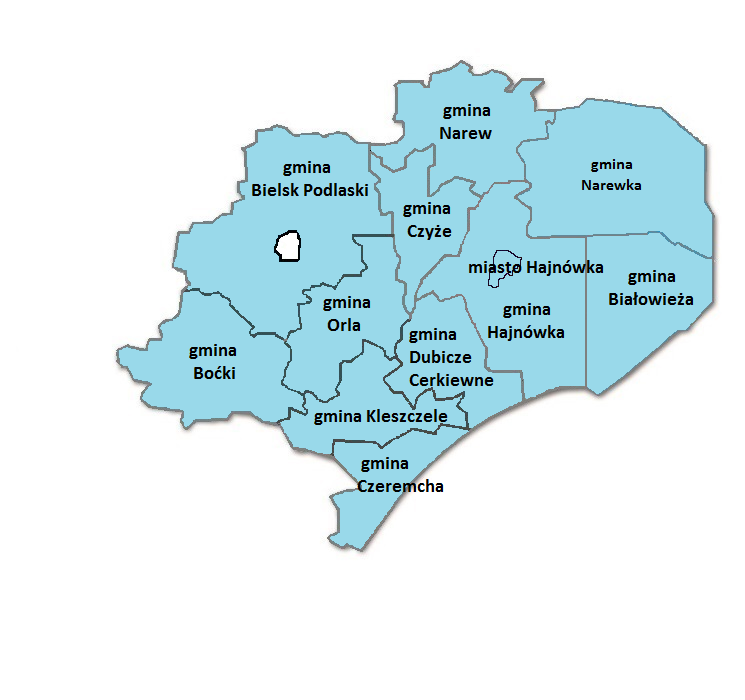 Obszar LGD charakteryzuje się specyficznymi uwarunkowaniami przestrzennymi mającymi istotny wpływ na sytuację demograficzną i uwarunkowany przez nią rozwój gospodarczy obszaru. Gminy LGD położone wzdłuż granicy z BY charakteryzuje bardzo mała gęstość zaludnienia i rozproszone osadnictwo zlokalizowane w miejscowościach położonych peryferyjnie względem miast powiatowych. Pozostały obszar jest bardziej jednorodny, z podobną gęstością zaludnienia i dogodnym położeniem względem miast powiatowych: Hajnówki i Bielska Podlaskiego.Gęstość zaludnienia obszaru LGD (na 31.12.2020 r.)wynosi 25 22os./km2. Odbiega ona znacząco od średniej woj. podlaskiego (59 57os./km2) i kraju (123 122os./km2), co ma związek z występowaniem obszarów wiejskich położonych peryferyjnie względem głównych ośrodków rozwoju oraz dużą lesistością obszaru (ok. 43 40%) i dużym udziałem obszarów chronionych poza obszarami leśnymi. Wskaźnik średniej gęstości zaludnienia w istotny sposób zawyża miasto Hajnówka (928 os./km2), po wyłączeniu którego gęstość zaludnienia obszarów wiejskich wynosi 16 14os./km2. Istotnym czynnikiem wpływającym na wartość kapitału społecznego i gospodarczego obszaru LGD jest struktura demograficzna i procesy w niej zachodzące. Jednym z nich jest wskaźnik przyrostu naturalnego - LGD charakteryzuje ujemny przyrost, a w skali województwa wskaźnik ten był dodatni. Sytuacja jednak stale się pogarsza zarówno w skali LGD, jak też województwa i kraju.Obszar LGD zamieszkuje 60064 53 779 osób( stan na 31.12.2020 r.), co stanowi ponad 5 4,65% ludności województwa podlaskiego. Zdecydowana większość zamieszkuje miasto Hajnówka (36%). W porównaniu z rokiem 2009 2018 ludność zamieszkująca obszar LGD zmniejszyła się o 1463 3 064 osób (-2,3  5,39 %). Jest to odwrotne zjawisko do sytuacji w woj. podlaskim i Polsce, gdzie tendencja ta była rosnąca. Wszystkie gminy obszaru LGD odnotowały duży spadek liczby ludności. Największa dynamika spadkowa wystąpiła w gminach Białowieża Narewka(-8,37 -10,17%), Orla Czeremcha (-7,53 -10,10%), Dubicze Cerkiewne Kleszczele (-6,32 -9,35%) i Czyże  Dubicze Cerkiewne(-6,1 -7,81%). Najmniejszy spadek liczby mieszkańców odnotowano w gminie miejskiej Hajnówka Bielsk Podlaski (-0,11 -2,01%), co ogólnie poprawiło statystykę obszaru LGD.Tabela 5. Liczba ludności w gminach LGD "Puszcza Białowieska" w latach 2018- 2021. Źródło: opracowanie własne na podstawie danych GUSPoziom wartości wskaźnika urodzeń na 1000 ludności dla obszaru LGD w 20132018 roku wynosił 6,8 6,67i był on dużo niższy niż średnia dla kraju (9,6 10,1%) i województwa podlaskiego (8,9 9,9%). Jedynie w trzech jednej gminie obszaru LGD wskaźnik ten był wyższy lub równy średniej obszaru LGD: gmina Boćki (8,2‰), gmina Kleszczele (8,1‰)i miasto Hajnówka (7,6‰), z tym że W mieście Hajnówka i gminie Boćki na przestrzeni omawianych lat odnotowano pogorszenie wartości wskaźnika. Największy spadek w zakresie urodzeń na przełomie badanych lat (o 62 33%)odnotowano w gminie Białowieża Bielsk Podlaski.Tabela 6. Przyrost naturalny na 1000 mieszkańców w gminach LGD "Puszcza Białowieska" w latach 2018 -2021. Źródło: Opracowanie własne na podstawie danych GUSWielkość przyrostu naturalnego dla obszaru LGD na przestrzeni omawianych lat uległa obniżeniu z-15,47  -8,1 osób/1000 ludności w 2009 2018 roku do -17,88 -10,3 osób/1000 ludności w 2013 2020 roku. Wskaźnik ten wygląda bardzo niekorzystnie na tle województwa (-1,3 -3,5 osób na 1000 ludności w 2013 2020roku) i kraju  (-0,5  -3, 2 osób na 1000 ludności w 2013 2020 roku). Szczególnie niepokojącym zjawiskiem jest też fakt, że w żadnej z gmin członkowskich LGD w ostatnich latach nie odnotowano dodatniego przyrostu naturalnego.  Tabela 7: Migracje ludności w gminach LGD "Puszcza Białowieska" w latach 2018- 2021. Źródło: opracowanie własne na podstawie danych GUSKolejnym czynnikiem, który kształtuje poziom zmian liczby ludności jest saldo migracji, które na przestrzeni lat 2018-2021 było ujemne. W 2020 roku wyniósł on -120. Pozytywnym zjawiskiem jest fakt , że wartość tego wskaźnika w 2021 roku spadła do -4. Z uwagi na fakt, iż jednym z czynników determinujących zmianę miejsca zamieszkania jest czynnik ekonomiczny, niski wskaźnik migracji świadczy o niskiej atrakcyjności obszaru LGD dla pozostania w nim młodych osób. Trend malejący, który występuje na obszarze objętym LSR, jest odwrotny do sytuacji występującej w woj. podlaskim i Polsce, gdzie wskaźnik migracji na przestrzeni omawianych lat zwiększył się. Procesy demograficzne warunkują strukturę wiekową na obszarze LGD. Istotną zmienna jest struktura mieszkańców wg ekonomicznych grup wieku. W 2013 2020 roku 14,415,3 % mieszkańców obszaru LGD stanowiły osoby w wieku przedprodukcyjnym, 57,9 54,3 % - w wieku produkcyjnym, zaś osoby w wieku poprodukcyjnym - 27,7 30,4%. Struktura wieku ludności wykazuje trend malejący rosnący w przypadku osób w wieku przedprodukcyjnym (liczba tych osób na przestrzeni lat 2009-2013 zmalała wzrosła o 8,7 0,24%) oraz rosnący malejący w przypadku osób w wieku produkcyjnym i poprodukcyjnym. W porównaniu do woj. podlaskiego i kraju w strukturze ludności obszaru LGD występuje znacznie większy odsetek osób w wieku poprodukcyjnym (o ok. 9 8%), a jednocześnie mniejszy procent osób w wieku przedprodukcyjnym. Analizując gminy obszaru LGD najgorzej sytuacja wygląda w gminach: Dubicze Cerkiewne, Orla i Czyże, gdzie osoby w wieku przedprodukcyjnym stanowią zaledwie 10-12%, natomiast osoby w wieku poprodukcyjnym - około 30%-40% ogółu społeczeństwa. Wykres 2. Struktura wiekowa ludności obszaru LGD wg ekonomicznych grup wieku w 2020 rokuWykres 3. Struktura mieszkańców gmin obszaru LGD wg ekonomicznych grup wieku w 2020 roku. Źródło: Opracowanie własne na podstawie danych GUSWskażniki kobietyosoby z niepełnosprawnością i  ich opiekunowieosoby poszukujące zatrudnieniarolnicyPowyżej omówione wskaźniki świadczą o szybkim starzeniu się społeczeństwa, dlatego w przyszłych latach trzeba spodziewać się wzrostu liczby osób w wieku poprodukcyjnym. Stawia to obszar LGD w niekorzystnym położeniu w aspekcie rozwoju zasobów pracy. Dopisać po dodaniu wskaźników.3. Wyjaśnienia, dlaczego obszar jest odpowiedni dla strategii3.1. Uwarunkowania historyczne i kulturowe Obszar LGD „Puszcza Białowieska” jest wyjątkowy pod względem różnorodności kulturowo-etnicznej, która stanowi zarazem pewien element spójności. O specyfice obszaru świadczą takie cechy, jak:uwarunkowania historyczno-kulturowe - teren ten to dawne pogranicze polsko-rusko-litewskie, które po połączeniu Korony (Polski) i Wielkiego Księstwa Litewskiego znalazło się wewnątrz dużego organizmu państwowego. Pomimo zmian granic administracyjnych, jakie zachodziły na przestrzeni wieków, obszar LGD wpisywał się prawie wyłącznie (poza Puszczą Białowieską) w teren jednego, dawnego powiatu Bielsk Podlaski (od 1520 r. woj. podlaskie), z którego po II wojnie światowej wyodrębniono powiat hajnowski. obecność mniejszości narodowych - wskazany obszar zamieszkuje mozaika narodowościowa (Polacy, Białorusini, Ukraińcy, Rosjanie) i wyznaniowa (prawosławni, katolicy, ewangelicy, baptyści, etc.). wielokulturowość regionu - region ten postrzegany jest tradycyjnie jak „obszar prawosławny” gdzie duchowym i materialnym przejawem ich obecności są liczne świątynie i kaplice tego obrządku oraz obchodzone we wsiach Regionu Puszczy Białowieskiej święta cerkiewne. Odzwierciedleniem obecności mniejszości narodowych we wsiach powiatu hajnowskiego i bielskiego należących do obszaru LGD jest występowanie lokalnych dialektów, zarówno białoruskich jak i ukraińskich. W szkołach podstawowych tego regionu prowadzona jest nauka języków tych mniejszości narodowych. Miasto Hajnówka stanowi swoiste centrum integracji lokalnych kultur, znajduje się tu Muzeum Kultury Białoruskiej, LO z Białoruskim językiem nauczania, tu też odbywają się Międzynarodowe festiwale muzyki Cerkiewnej i liczne imprezy kultury mniejszości narodowych organizowane prze Hajnowski Dom Kultury. wspólne wartości - tolerancja, otwartość i gościnność. Wszystkie grupy etniczne i wyznaniowe współżyją na tym terenie bez znaczących konfliktów, co należy zawdzięczać wielowiekowej koegzystencji i zrozumienia odmienności sąsiadów stanowiącej istotny czynnik w kształtowaniu właściwych postaw społecznych mieszkańców LGD wpływających na zachowanie spójności historycznej i kulturowej.Przy całej sile tych powiązań, wspólnym wyzwaniem obszaru jest również dostrzegalny proces słabnącego zainteresowania kultywowaniem lokalnych tradycji w kolejnych pokoleniach, w tym zanikania tradycyjnych zawodów (m.in. związanych z lasem).3.2. Sytuacja demograficzna O spójności LGD stanowi również analiza uwarunkowań demograficznych obszaru LGD „PB”, który wyróżnia się w miarę jednolitą strukturą demograficzną, charakteryzującą się dużym udziałem ludzi starszych i stosunkowo niewielką liczbą ludności w wieku przedprodukcyjnym. Widoczne jest zjawisko depopulacji całego regionu – od wielu lat systematycznie zmniejsza się liczba ludności, zarówno na skutek ujemnego przyrostu naturalnego, jak i emigracji. Przeciętny jest na tle obszarów wiejskich województwa poziom wykształcenia mieszkańców. 3.3. Spójność gospodarcza Spójności obszaru potwierdza również analiza uwarunkowań gospodarczych obszaru. Istnieją znaczne podobieństwa zarówno w poziomie zatrudnienia, czy strukturze działalności lokalnych przedsiębiorstw. Rolnictwo, jeden z najważniejszych działów gospodarki LGD funkcjonuje na obszarach o niekorzystnych warunkach gospodarowania, tzw. „obszary ONW”. Gminy zaliczono do poszczególnych stref ONW. Nizinne: strefa nizinna I – gminy Bielsk Podlaski, Hajnówka, Czyże, Białowieża, Orla, Boćki oraz strefa nizinna II – gminy Czeremcha, Dubicze Cerkiewne, Narew, Narewka oraz wiejska część gminy Kleszczele. Uwarunkowania są też niekorzystne z punktu widzenia prowadzenia gospodarki rolnej. Obrazuje to wskaźnik przestrzeni produkcyjnej, którego przeciętny poziom dla obszaru LGD jest wyraźnie mniejszy od średniej krajowej. Wskaźniki wg danych IUNG dla poszczególnych gmin obszaru LGD rozkłada się od 47,0 do 68,2, przy średniej dla obszaru LGD - 55,05. Podsumowując należy stwierdzić, że obszar funkcjonalny LGD „Puszcza Białowieska”, jest spójny pod względem administracyjnym, geograficzno-przyrodniczym, kulturowo-historycznym, jak również społecznym i gospodarczym. Powinno to sprzyjać sprawnemu zarządzaniu LGD oraz praktycznej implementacji podejmowanych przedsięwzięć zarówno w sferze społecznej, gospodarczej, jak też kulturowej i przyrodniczej. ROZDZIAŁ III.    PARTYCYPACYJNY CHARAKTER LSR W celu zapewnienia ciągłego i planowego udziału lokalnej społeczności w przygotowaniu i wdrażaniu LSR LGD „PB” dla całego procesu zastosowało zmodyfikowany model planowania partycypacyjnego wg ścieżki metodycznej FRDL. W tym celu utworzono poniżej przedstawioną strukturę organizacyjną i zaplanowane stosowne działania z zastosowaniem odpowiednich partycypacyjnych metod opracowania LSR i jej realizacji, ze szczególnym uwzględnieniem partycypacji grup istotnych z punktu widzenia realizacji LSR.a) w jaki sposób ? zainteresowane strony były zaangażowane w opracowywanie strategii począwszy od oceny potrzeb, poprzez identyfikację szans, po wyznaczanie celów? Pierwszym przedwstępnym etapem tworzenia LSR było przeprowadzenie ewaluacji końcowej LSR LGD „PB” na lata 2014-2021 połączonej z badaniem ankietowym skierowanym do wszystkich mieszkańców i podmiotów z obszaru LSR dotyczącym identyfikacji potrzeb rozwojowych. Praktycznie był to początek angażowania lokalnych społeczności w aktywny i uspołeczniony proces opracowania LSR. Na bazie analizy przeprowadzonych ankiet (raport końcowy) oraz dokonanej analizy zasobów społecznych i instytucjonalnych obszaru LGD określono/zidentyfikowano poszczególne grupy społeczne, NGO, podmioty i instytucje, które należy zaangażować w proces opracowania LSR. W celu systemowego włączenia zainteresowanych stron w aktywny proces opracowania LSR oraz zaangażowanie lokalnej społeczności do aktywnego udziału we wdrażaniu LSR stosowną uchwałą Zarządu LGD PB powołano platformę organizacyjną służącą przeprowadzeniu tego procesu od początku opracowania LSR do końcowego momentu jej wdrażania w następujących etapach: Analiza potrzeb rozwojowych i potencjału danego obszaru. Opracowanie diagnozy obszaru LSR (analiza potrzeb rozwojowych i potencjału obszaru). Opracowanie i analiza wniosków wynikających z diagnozy (analiza potrzeb rozwojowych i potencjału obszaru uwzględniająca potrzeby poszczególnych grup interesów i relacji partnerskich). Analiza SWOT obszaru LSR (hierarchizacja potrzeb ze szczególnym uwzględnieniem zagadnień dotyczących innowacyjności, cyfryzacji, stanu środowiska i wpływu mieszkańców na klimat oraz zmian demograficznych.Identyfikacja celów strategii, w tym wymiernych celów końcowych dotyczących rezultatów,Odnośne planowane działania. Operacjonalizacja celów (wypracowanie odnośnych planowanych działań w odniesieniu do wymiernych celów końcowych dotyczących rezultatów: plan działania wraz z przedsięwzięciami, wskaźnikami produktu i rezultatu).Opracowanie zasad wyboru operacji i ustalania kryteriów wyboru w zakresie innowacyjności i partnerstwa.Opracowanie metod kontroli efektów wdrażania LSR (monitoring i ewaluacja LSR w zakresie postępów w realizacji wskaźników produktu oraz wymiernych celów końcowych dotyczących rezultatów)Tabela nr 1. Struktura platformy organizacyjnej służącej przeprowadzeniu partycypacyjnego procesu opracowania LSR.W wyniku dokonanej  analizy przeprowadzonych ankiet (raport końcowy) oraz dokonanej w diagnozie oceny zasobów społecznych i instytucjonalnych obszaru LGD określono/zidentyfikowano poszczególne grupy docelowe, NGO, podmioty i instytucje, które należy zaangażować w proces opracowania LSR. Zaliczono do nich:Mieszkańców obszaru LGD ze szczególnym uwzględnieniem ludzi młodych i seniorów.Organizacje pozarządowe: ………..Przedsiębiorcy i ich zrzeszenia (Cech Rzemiosł Różnych)Gminy i ich jednostki organizacyjne oraz instytucje publiczne (BPN ……)Tabela nr 2. Sposób  zaangażowania zainteresowanych stron w opracowywanie strategii b) które zainteresowane strony były zaangażowane ? (np. Ochotnicze Straże Pożarne, Zarejestrowane Koła Gospodyń Wiejskich, zarejestrowane organizacje harcerskie funkcjonujące na obszarze wszystkich gmin LSR, Ośrodki Wsparcia Ekonomii Społecznej, Sołtysi itp.) i jak reprezentatywne są dla społeczności miejskiej/wiejskiej? Tabela nr 3. Wykaz zainteresowanych stron zaangażowanych w proces opracowania LSR:Legenda:  1 – ogólna liczba osób/podmiotów zaangażowanych;   2 – % udział w odniesieniu do ogólnej liczby  osób/podmiotów zaangażowanych.Dalszy opis po zakończeniu konsultacji !!!!!c) jakie metody/platformy/narzędzia angażowania zainteresowanych stron zostały wykorzystane i w jaki sposób? Proces angażowania zainteresowanych stron składa się z dwóch etapów:Informowania o procesie opracowania LSR:W celu zaangażowania zidentyfikowanych stron zainteresowanych opracowaniem strategii podjęto w pierwszej kolejności szeroko zakrojone działania informacyjne skierowane do wszystkich mieszkańców i podmiotów z obszaru LGD „PB” z wykorzystaniem różnorodnych metod zapewniających dotarcie informacji do wszystkich zainteresowanych stron. Informacja o uruchomieniu procesu opracowania LSR i zamiarze włączenia lokalnej społeczności w proces opracowania LSR była przekazywana: w formie bezpośredniego przekazu ustnego podczas Pikniku LGD  w czerwcu 2022r., podczas WZC LGD „PB” w listopadzie 2022r. i marcu 2023 r. (ilość odbiorców …..), poprzez platformę internetową LGD (strona WWW, facebook, mailing) i gmin – informacja/zaproszenie do konsultacji społecznych dotyczących opracowania LSR, poprzez ogłoszenia plakatowe zamieszczane na tablicach informacyjnych gmin – członków LGD.Włączenia zainteresowanych stron do procesu opracowania LSR:Zainteresowane strony udziałem w procesie opracowania LSR zostały zaangażowane w proces poprzez zastosowanie następujących metod: spotkania otwarte,  konsultacje bezpośrednie,   wysłuchanie publiczne,  sondaż diagnostyczny, konsultacje on-line ,  konsultacje indywidualne podczas spotkań otwartych,  konsultacje indywidualne biurze LGD,  w tym realizowanych za pomocą platformy internetowej: wysłuchanie publiczne, konsultacje on-line, prezentacja i  narzędzi: platforma internetowa (ankieta on-line, wysłuchania publiczne, formularz uwag), formularz ankiety, wniosek bezpośredni, prezentacja - stosowanych adekwatnie do możliwości percepcyjnych poszczególnych grup docelowych: wszyscy zainteresowani – wszystkie metody i narzędzia, seniorzy: spotkania otwarte, konsultacje indywidualne podczas spotkań otwartych i w biurze LGD. Metodę wysłuchania publicznego wg zasad określonych w dokumencie pt.: „Konsultacje społeczne jako narzędzie partycypacji publicznej” na obszarze LGD „PB” zastosowano po raz pierwszy jako rozwiązanie innowacyjne.Sposób wykorzystania wymienionych narzędzi ilustruje tabela nr 2. kolumna 4.Metody wskazane powyżej były traktowane jako metody podstawowe przeznaczone dla danej grupy docelowej wynikające z możliwości percepcyjnych, mobilności, wykluczenia cyfrowego i ….. Ponadto w celu zwiększenia aktywnego udziału zainteresowanych stron w przygotowaniu LSR dla każdej z docelowych grup stosowano metody i narzędzia uzupełniające z całego zakresu wskazanego w opisie ust. 2.d) dane z konsultacji społecznych przeprowadzonych na obszarze objętym LSR, które wykorzystane zostały do opracowania LSR,    jakie to dane????W efekcie przeprowadzonych szeroko rozumianych konsultacji społecznych wykorzystano wyniki prac struktur partycypacyjnych wskazanych tabeli nr 1 i 2 oraz badań prowadzonych na poszczególnych kluczowych etapach prac nad opracowaniem LSR. Pozyskano następujące dane:Dane z badań ankietowych pozyskane w pierwszym etapie przedstawiają potrzeby mieszkańców w poszczególnych obszarach: Obszar społeczny: jakość edukacji przedszkolnej, wsparcie małych szkół kształcenia ogólnego, włączenie społeczne, dostępności do usług opiekuńczych. Obszar gospodarczy: rozwój przedsiębiorczości, kształtowanie postaw proprzedsiębiorczych,Obszar infrastrukturalny: infrastruktura rekreacyjna, turystyczna, kulturalna i sportowa, rewitalizacja społeczna i infrastrukturalna, ochrona, rozwój i promowanie dziedzictwa naturalnego i ekoturystyki, odnawialne źródła energii, dziedzictwo  kulturowe.Aktywizacja społeczna i komunikacja: rodzaje działań informacyjno-promocyjnych, wymiana doświadczeń i szkolenia, aktywizacja środowisk lokalnych.Grupy docelowe – dane statystyczne dotyczące respondentów: wiek, płeć, status zawodowy, status społeczny, miejsce zamieszkania.Szczegółowe zakresy poszczególnych obszarów oraz zestawienie ilościowe danych znajdują się w raporcie podsumowującym badania stanowiącym załącznik nr ……..Dane z badań ankietowych pozyskane w pierwszym etapie dotyczące hierarchizacji potrzeb ze szczególnym uwzględnieniem zagadnień dotyczących innowacyjności, cyfryzacji, stanu środowiska i wpływu mieszkańców na klimat oraz zmian demograficznych.Do opracowania – ankiety jeszcze wpływająWnioski zgłoszone przez uczestników procesu opracowania strategii na wszystkich etapach opracowywanej LSR.Do opracowania – dane jeszcze wpływająe) wyniki przeprowadzonej analizy wniosków z konsultacji, W tabeli przedstawiono wnioski z przeprowadzonych konsultacji społecznych podczas opracowania LSR na każdym z jego etapów, w ujęciu syntetycznym. Ze względu na objętość źródłowego materiału pełna jego wersja znajduje się pod adresem: http://lgd-puszcza-bialowieska.pl/Tabela Nr 6. Wyniki przeprowadzonej analizy wniosków z konsultacji społecznych.  Dane jeszcze wpływająf) które to grupy/organizacje/związki są zainteresowane i zaangażowały się w tworzenie LSR? Jakie kroki są planowane, aby utrzymać zaangażowanie lokalnej społeczności na etapie wdrażania LSR?  To trzeba powiązać z planem komunikacji,  wsparcie dla grup w niekorzystnej sytuacjig) jakie działania są planowane, aby poinformować o strategii szerszą społeczność lokalną i zmobilizować biernych dotychczas interesariuszy do realizacji strategii?  To trzeba powiązać z planem komunikacji i wykazać innowacyjność działań, włączenie ludzi młodych do 25 r. seniorówh) jakie działania są planowane w ramach LGD w celu wzmocnienia partnerskiej współpracy członków we wdrażaniu LSR?  To trzeba powiązać z planem komunikacjii) jakie działania są planowane w celu rozwinięcia współpracy pomiędzy podmiotami z obszaru LGD, zwiększenia zainteresowania a docelowo realizacją projektów partnerskich? To trzeba powiązać z planem komunikacjiuwzględnienie, zarówno na etapie tworzenia jak i realizacji LSR, zasad horyzontalnych określonych w art. 9 rozporządzenia 2021/1060, w tym: Wszystkie działania zaplanowane w procesie opracowania LSR będą realizowane z poszanowaniem zasad horyzontalnych UE, o których mowa w art. 9 rozporządzenia w sprawie wspólnych przepisów oraz z poszanowaniem praw podstawowych oraz przestrzeganiem Karty praw podstawowych Unii Europejskiej w procesie wdrażania Funduszy. Na etapie przygotowania LSR zasada równości szans i niedyskryminacji, w tym dostępności dla osób z niepełnosprawnościami spełniona będzie przede wszystkim poprzez zastosowanie uniwersalnego projektowania oraz mechanizmu racjonalnych usprawnień. Podejmowane działania zapewniać będą równy dostęp do poszczególnych etapów opracowania LSR i dokumentów związanych z jej opracowaniem (różnorodność form konsultacji oraz upublicznienie na stronie  internetowej LGD). Podczas przygotowywania, wdrażania, monitorowania, sprawozdawczości i ewaluacji LSR podejmowane będą odpowiednie kroki w celu zapobiegania wszelkiej dyskryminacji ze względu m.in. na płeć, rasę lub pochodzenie etniczne, religię lub światopogląd, niepełnosprawność, wiek lub orientację seksualną. Na każdym etapie realizacji LSR będzie również przestrzegana zasada równości kobiet i mężczyzn. Każde wsparcie będzie ukierunkowane na indywidualne potrzeby grup docelowych przewidzianych w ramach LSR, zaprojektowane z uwzględnieniem indywidualnej sytuacji życiowej. Do przestrzegania zasad horyzontalnych zobowiązane będą zarówno podmioty zaangażowane we wdrażanie programu, jak również beneficjenci projektów. Działania realizowane w projektach będą uwzględniać wymogi dotyczące zasady równości szans i niedyskryminacji, konieczność zapewnienia odpowiedniej dostępności usług lub infrastruktury. Zasady horyzontalne, w tym wyrównywanie szans i polityka antydyskryminacyjna znajdą odzwierciedlenie w kryteriach wyboru projektów.ROZDZIAŁ IV    ANAKIZA POTRZEB I POTENCJAŁU LSR Analizę potrzeb rozwojowych i potencjałów obszaru wdrażania LSR wraz z ich uzasadnieniem. zagospodarowanie przestrzenne/układ osadniczy z uwzględnieniem planów odnowy miejscowości (opis układu przestrzennego, opis warunków zagospodarowania terenów oraz ograniczeń w ich użytkowaniu, dostęp do infrastruktury), Położenie i spójność przestrzenna. Obszar funkcjonalny Lokalna Grupa Działania „Puszcza Białowieska” wszystkie gminy powiatu Hajnowskiego oraz trzy z gminy administracyjnie  Powiatu Bielskiego (Bielsk Podlaski, Boćki i Orla). Obszar przedmiotowych gmin stanowi zwarty kompleks terytorialny położony wpołudniowo-wschodniej części województwa podlaskiego. Od wschodu gminy graniczą ztrzema rejonami Republiki Białoruś: kamienieckim, prużańskim i świsłockim. W granicachPolski obszar graniczy od południa z czterema gminami Powiatu Siemiatyckiego: NurzecStacja, Milejczyce, Dziadkowice i Grodzisk od zachodu z dwiema gminami w obrębiePowiatu Bielskiego: Brańsk i Wyszki oraz z trzema gminami Powiatu Białostockiego:Juchnowiec Kościelny, Zabłudów i Michałowo od północy. Pod względem fizycznogeograficznym wszystkie przedstawiane gminy położone są w makroregionie Niziny Północnopodlaskiej, której powierzchnia została ukształtowana wczasie zlodowacenia środkowopolskiegoOpis zagospodarowania przestrzennego układ osadniczy. Na układ osadniczy Południowo-wschodniego Podlasia, w tym obszaru LGD „PB” istotny wpływ miała reforma gospodarcza z XVI w zwana pomiarąwłóczną. „Rozproszony układ osadniczy skomasowano w zwarte i ściśle wytyczone wsie chłopskie, tzw. szeregówki, w których domy mieszkalne stały po jednej lub po dwóch stronach drogi, a wzdłuż działki sytuowano budynki inwentarskie oraz zamykające całe siedlisko stodoły” . Opisany układ zabudowy wiejskiej mimo zachodzących zmian komasacyjnych i przebudowy obiektów gospodarskich zachował do dziś te cechy, szczególnie zauważalne we wsi Białowieża, gdzie układ szeregowy jednej z ulic jest objęty ochroną konserwatorską.Nie zachowały dawnych cech układy polowe, których obecny kształt jest wynikiem przeprowadzenie reformy komasacyjnej, dokonanej w latach sześćdziesiątych i siedemdziesiątych XX wieku oraz rzeczywisty sposób użytkowania gruntów przez wielkopowierzchniowe gospodarstwa rolne, które dokonały nieformalnej komasacji gruntów rolnych poprzez dzierżawy długookresowe. Na widoku map satelitarnych w większości widoczne są uprawy wielkoobszarowe, a tradycyjne szachownice praktycznie zanikły.opis warunków zagospodarowania terenów oraz ograniczeń w ich użytkowaniu z uwzględnieniem planów odnowy miejscowościPlany zagospodarowania przestrzennego info. ze spotkania z wójtami – ankieta (czy gmina posiada plan zagospodarowania przestrzennego, Lokalny plan rewitalizacji, aktualne plany odnowy miejscowości, zbiorcze zestawienie ograniczeń wynikających z w/w planówObszary chronione.Charakterystyczną cechą obszaru LGD „Puszczy Białowieskiej” jest występowanie wszystkich prawnych form ochrony przyrody, oprócz parku krajobrazowego: Park Narodowy, Obszary Sieci Natura 2000, Rezerwaty przyrody, Obszary chronionego krajobrazu, Pomniki przyrody, Użytki ekologiczne. Stanowią one układ przestrzenny połączony korytarzami ekologicznymi. Na ich obszarach realizowana jest ochrona gatunkowa roślin i zwierząt. Na obszarze LGD łączna powierzchnia obszarów chronionych wynosi 98,6 tyś ha. co stanowi 40,3 % powierzchni LGD, przy średniej dla kraju 32,5%, i dla woj. podlaskiego 32%. Nagromadzenie form ochrony przyrody niesie ze sobą ograniczenia dla działalności gospodarczej. Wywierana jest też zewnętrzna presja, przez niektóre organizacje ekologiczne, na dalsze ograniczanie działalności gospodarczej, co w rezultacie może skutkować blokadą rozwoju lokalnego. Odzwierciedlenie tego stanu miało wpływ na kształt w miejscowych planach zagospodarowania przestrzennego oraz w lokalnych programach rewitalizacji gmin i miastobszaru LGD „PB”Największy udział obszarów chronionych występuje w gminie Narewka (99,3% ogółu powierzchni gminy) i Białowieża (93,8%), gdzie różnym formom ochrony podlega niemal cały ich obszar. Bardzo wysoki odsetek występuje także w gminie wiejskiej Hajnówka (61,6%) oraz Narew (42%). Niemal całkowity brak terenów podlegających prawnej ochronie występuje w mieście Hajnówka (1,1%), gminie Czyże (0,4%) i Boćki (0%). Spośród form ochrony przyrody największy udział mają obszary chronionego krajobrazu - 88% ogółu terenu objętego ochroną. Drugą formą ochrony jest Park Narodowy, który występuje na terenie dwóch gmin powiatu: Białowieży (6055,7 ha) i Narewce (4461,6 ha). Znaczna część Białowieskiego PN jest jednocześnie uznana jako rezerwaty. W gminie Białowieża jest to 4305,1 ha, co stanowi 71% powierzchni BPN w granicach administracyjnych gminy. Największy powierzchniowo areał rezerwatów występuje w gminie wiejskiej Hajnówka – 5688 ha, co stanowi 1/3 powierzchni objętej ochroną prawną na terenie tej gminy. 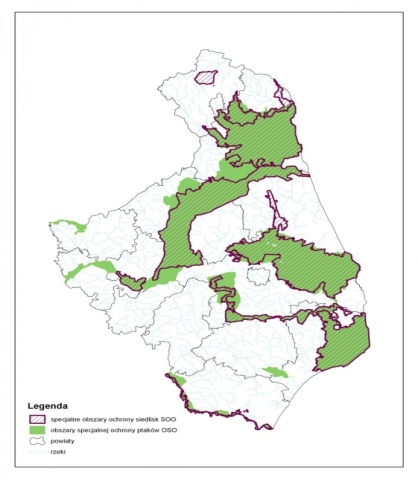 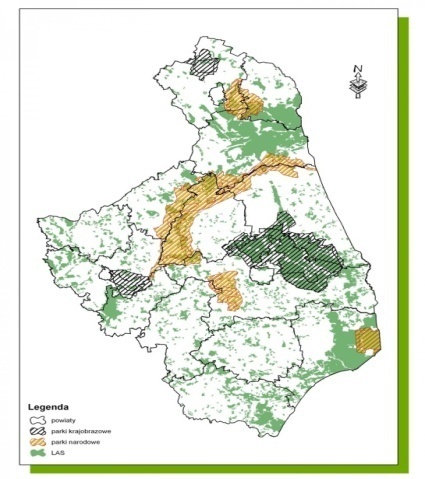 Ze względu na ustanowione przepisami legislacyjnymi [np. Ustawa z dnia 16 kwietnia 2004 r. o ochronie przyrody. Art. 33. Ust.1] ograniczenia w gospodarowaniu przestrzenią obszarów prawnie chronionych, a także ich zasobami (przyrodniczymi, wodnymi czy surowcowymi) są postrzegane przez społeczności lokalne jako niemożliwe do pokonania  bariery w rozwoju gospodarczym i społecznym gmin o znacznym współczynniku występowania w/w obszarów. Wyniki przeprowadzonych konsultacji społecznych oraz wskaźniki rozwoju gospodarczego wydają się potwierdzać postawioną tezęDostęp do infrastruktury.Dostęp do infrastruktury komunalnej. Infrastruktura komunalna jest jednym z podstawowych atrybutów obszaru, który z jednej strony decyduje o standardzie życia mieszkańców, warunkując z drugiej strony rozwój gospodarki lokalnej. Obejmuje ona urządzenia liniowe: wodno-ściekowe (sieć wodociągowa, sieć kanalizacyjna), energetyczne, gazowe i komunikacyjne. Bardzo istotnym czynnikiem rozwoju obszaru jest też dostępność infrastruktury drogowej i kolejowej. Stan infrastruktury i poziom usieciowienia obszaru ma wpływ na polepszenie warunków życia mieszkańców, ochronę środowiska, zwiększa atrakcyjność inwestycyjną, usprawnia pracę w gospodarstwach domowych i rolnictwie oraz determinuje prowadzenie działalności gospodarczej. Obszary lepiej rozwinięte pod względem infrastrukturalnym tworzą bardziej atrakcyjne miejsca do zamieszkania i lokalizowania działalności gospodarczej. Dostępność komunikacyjna. Przez obszar Powiatu Hajnowskiego przebiega droga krajowa 66 oraz drogi wojewódzkie 685, 687, 688 i 689. Nie występuje bezpośrednie połączenie z drogami ekspresowymi.. Przez powiat przebiegają również trzy linie kolejowe. Jedna łączy od północy zbiornik Siemianówka przez Hajnówkę z Czeremchą, druga Kleszczele z Czeremchą. Trzecia: Hajnówkę z Bielskiem Podlaskim i w dalszym przebiegu z Białymstokiem i Czeremchą. Gminy powiatu bielskiego poprzez miasto Bielsk Podlaskisą połączone wyżej wskazanymi ciągami komunikacyjnymi oraz drogą krajową 19 łączącą obszar LGD z Białymstokiem i Lublinem. Ogólnie dostępność komunikacyjna znacznie się poprawiła: istnieją bezpośrednie połączenia kolejowe z Warszawą, Białymstokiem, Siedlcami oraz autobusowe ze wszystkimi miastami regionu. Problemy występują z dostępnością komunikacyjną na szczeblu lokalnym odnoszącym się do niewielkich miejscowości położonych peryferyjnie w odniesieniu do głównych szlaków komunikacyjnych. Po ostatnich inwestycjach drogowych większość dróg gminnych i powiatowych jest w stanie zadowalającym. Poprawy wymaga stan dróg wojewódzkich i krajowych. Dostęp do infrastruktury internetowej. Na terenie województwa Podlaskiego zrealizowany jest projekt "Sieć Szerokopasmowa Polski Wschodniej – województwo podlaskie". Celem tego przedsięwzięcia jest zapewnienie infrastruktury szkieletowo-dystrybucyjnej regionalnej sieci NGA na terenie województwa. Projekt nie obejmował budowy sieci dostępowych. Budowana infrastruktura obejmuje elementy pasywne, które są niezbędne do instalacji i działania szerokopasmowej sieci internetowej takie jak: kanalizacja teletechniczna, przewody, światłowody, studnie czy lokalizacje węzłów telekomunikacyjnych. Na obszarze objętym LSR dostęp do internetu dla mieszkańców zapewniają operatorzy telefonii stacjonarnej i komórkowej oraz Telewizja Kablowa Hajnówka s.j. (na terenie miasta Hajnówka) oraz Aero2 (darmowy internet). Mimo szerokiej oferty na terenach przygranicznych wstępują problemy z dostępem związane ze słabym zasięgiem stacji przekaźnikowych poszczególnych operatorów.Stan powietrza.Głównymi źródłami zanieczyszczeń atmosfery na terenie obszaru LGD są ciepłownie miejski, zakłady przemysłowe, rozproszone źródła emisji z sektora komunalno – bytowego, a także zanieczyszczenia komunikacyjne. Zakłady szczególnie uciążliwe, które emitują najwięcej zanieczyszczeń na obszarze LGD to między innymi: GRYFSKAND Sp. z o. o. w Gryfinie Oddział w Hajnówce, IKEA Industry Poland Sp. z o.o. Oddział w Koszkach, SZCZYTY Sp. z o. w Szczytach – Nowodworach, Przedsiębiorstwo Energetyki Cieplnej Sp. z o.o. w Hajnówce, RINDIPOL SA w Chojnicach (Kotłownia w Hajnówce), Spalarnia odpadów medycznych eksploatowana w SP ZOZ w Hajnówce i inne. Stężenia pyłu zawieszonego PM10 o okresie uśredniania wyników 24h pochodzące z łącznej emisji wszystkich typów na obszarze LGD "Puszcza Białowieska mieszczą się w przedziale od 24,4 μg/m3 do 76,4 μg/m3, dochodząc do 153% poziomu dopuszczalnego. Mniejsze stężenia występują w północno-wschodniej części obszaru i rosną w stronę południowo-zachodnią. Podsumowując powyższe analizy w odniesieniu do lokalnych uwarunkowań można śmiało stwierdzić, iż najwyższe przekroczenia dopuszczalnych norm czystości powietrza następują w okresach grzewczych (zimowych) i są w dużej mierze generowane przez zakłady wytwarzające energię cieplną i przydomowe źródła ciepła (kotłownie bazujące na węglu)b) stan infrastruktury w kontekście potrzeb rewitalizacji jako kompleksowego procesu społecznego, gospodarczego, środowiskowego, przestrzenno-infrastrukturalnego;Lokalne plany rewitalizacji ankieta (czy gmina posiada, Lokalny plan rewitalizacji, zbiorcze zestawienie problemów wynikających z w/w planów i wskazanie braków w infrastrukturze, hierarchia potrzeb)Obszary zdegradowane -na obszarze LGD występują przestrzenie zdegradowane, które utraciły swoje funkcje pierwotne i do dnia dzisiejszego pozostają w stanach zdegradowania materialno-przestrzennego i funkcjonalnego. W Hajnówce są to przestrzenie położone na „Osiedlu Chemiczna” dawnym kompleksie Hajnowskich Zakładów Suchej Destylacji Drewna, w gminie Hajnówka w Nowym Berezowie – dawne osiedle PGR, oraz w Kleszczelach przestrzenie po dawnym POM-ie i PGR. Rewitalizacja jako kompleksowy proces na obszarze LGD będzie dotyczyła także przestrzeni i obiektów, które utraciły funkcje pierwotne i nie stanowią większego znaczenia w sferze społeczno-kulturalno-gospodarczej gminy. Do tych miejsc zaliczają się między innymi: niefunkcjonujące świetlice wiejskie, zdegradowane obiekty sportowe, niefunkcjonalne przestrzenie publiczne (np.: niezagospodarowane place, zdegradowane przestrzenie rekreacyjne, parki, itp.)Wskazane obszary na dzień dzisiejszy posiadają opracowane programy rewitalizacyjne????.c)  Charakterystyka gospodarki/przedsiębiorczości (w tym przedsiębiorczości społecznej), branż z potencjałem rozwojowym.Obszar LGD charakteryzuje się specyficznymi warunkami w pewien sposób determinującymi możliwości rozwoju gospodarczego obszaru. Gminy LGD położone wzdłuż granicy z BY charakteryzuje bardzo mała gęstość zaludnienia i duża lesistość przy jednoczesnym silnym wyróżnieniu lokalnych ośrodków – miasta Hajnówki i miejscowości gminnych. Pozostały obszar jest bardziej jednorodny, z podobną gęstością zaludnienia, lesistością i udziałem gruntów rolnych. Stąd też wnika specyfika gospodarki regionu charakteryzująca się silniejszym rozwojem obszarów położonych w sąsiedztwie miast powiatowych: Hajnówki, Bielska Podlaskiego i stref położonych przy przejściach granicznych drogowych i kolejowych, zaś słabszym na obszarach gmin z dużym poziomem lesistości.3.1. Charakterystyka podmiotów gospodarki narodowej.Dane rejestru REGON wykazują, iż na obszarze LGD na przestrzeni lat 2018-2021 zauważalny był trend wzrostowy w liczbie podmiotów gospodarki narodowej (bez osób fizycznych prowadzących wyłącznie indywidualne gospodarstwa rolne). Liczba przedsiębiorstw zwiększyła się na przestrzeni tych lat o 315 podmiotów (8,59 %), w każdej z gmin obszaru LGD PB odnotowano wzrost liczby podmiotów gospodarczych. W tym samym czasie w całym kraju liczba przedsiębiorstw zwiększyła się o 10,79 %, zaś w województwie podlaskim o 9,90 %, co wskazuje na nieco słabszą dynamikę wzrostu w porównaniu z innymi obszarami regionu i kraju.Najlepsza sytuacja wystąpiła na obszarze gminy Czyże, w której liczba podmiotów gospodarczych wzrosła o 21,74 % z 92 w 2018r. do 112 w 2021. Dobra sytuacja występuje również na terenie gminy wiejskiej Bielsk Podlaski, gdzie na przestrzeni tych lat liczba podmiotów zwiększyła się o 16,75 %. Najmniejszą dynamikę wzrostu liczby podmiotów gospodarki narodowej odnotowano w Gminie Białowieża, w której wzrost nastąpił z 224 do 232, co stanowi 3,57 % stanu z 2018 r., oraz w Gminie miejskiej Hajnówka z 1590 w 2018r. do 1650 w 2021 (wzrost o 3,77%).Na zwiększenie liczby przedsiębiorstw na obszarze LGD wpływ mają dofinansowania udzielone z LGD w ramach konkursów ogłaszanych zarówno ze środków PROW, jak i z EFS.Wykres. Podmioty gospodarki narodowej (w liczbach bezwzględnych, bez osób fizycznych prowadzących wyłącznie indywidualne gospodarstwa rolne) na obszarze LGD na przestrzeni 2018-2021 r. Źródło: opracowanie własne na podstawie danych GUS BDLZ danych dotyczących liczby wyrejestrowanych podmiotów wynika iż najgorszym dla przedsiębiorców z terenu obszaru LGD był rok 2018, w którym wyrejestrowano 296 podmiotów. Analiza zarejestrowanych podmiotów gospodarczych zgodnie z PKD wskazuje, iż na terenie obszaru LGD dominuje branża usługowa. W 2021 roku podmioty głównie prowadziły działalność w handlu hurtowym i detaliczny - 16,88 % ogółu podmiotów oraz w budownictwie -15,46 %. Analiza przestrzenna wskazuje iż najwięcej podmiotów działających w tych sferach było w mieście Hajnówka (41,55 %), zaś spośród gmin wiejskich najwyższy udział był w gminie wiejskiej Bielsk Podlaski (14,71 %), natomiast najniższy w gminie Dubicze Cerkiewne (1,49 %). Przetwórstwem przemysłowym zajmowało się 12,83 % ogółu podmiotów zaś pozostała działalność usługowa, gospodarstwa domowe zatrudniające pracowników oraz gospodarstwa domowe produkujące wyroby i świadczące usługi na własne potrzeby stanowiły 11,11 % ogółu podmiotów.3.2. Poziom rozwoju przedsiębiorczościPoziom rozwoju przedsiębiorczości na obszarze LGD, mierzony wskaźnikiem liczby podmiotów na tys. mieszkańców w wieku produkcyjnym, jest zdecydowanie niższy niż przeciętnie w kraju (niemal o jedną trzecią). Pod tym względem LGD znajduje się również poniżej przeciętnej dla Podlasia (Tabela 10).Na przestrzeni omawianych lat na obszarze LGD wskaźnik ten dynamicznie się zwiększył, aż o 26,08, w województwie podlaskim o 24,40, zaś w Polsce o 28,40. Wskazuje to na zbliżoną dynamikę wzrostu wskaźnika w odniesieniu do województwa i kraju. W 2020 roku a najwyższą wartość wskaźnika osiągnęła gmina Białowieża (194,8), Dubicze Cerkiewne (169,9), najniższym wskaźnikiem charakteryzuje się gmina Czeremcha (95,2) oraz gmina Boćki (103,8).Tabela. Liczba podmiotów gospodarki narodowej w rejestrze REGON na 1000 mieszkańców w wieku produkcyjnym w 2021r. Źródło: opracowanie własne na podstawie danych GUS BDLNa obszarze LGD firm prowadzących działalność gospodarczą przez osoby fizyczne w 2021 roku było 2973, stanowiąc 75,25% ogółu podmiotów gospodarki narodowej obszaru. Wskaźnik liczby osób prowadzących działalność na 1000 mieszkańców w roku 2021 wyniósł 52,67. Najwyższy wskaźnik osiągnęła gmina Białowieża (78), gmina wiejska Hajnówka (68), gmina Dubicze Cerkiewne (66) oraz miasto Hajnówka (65). Najmniej tego typu przedsiębiorstw działało w gminie Orla (wskaźnik wynosił 38) oraz Czeremcha (38).Liczba osób fizycznych prowadzących działalność gospodarczą na 1000 mieszkańców w roku 2021 zwiększyła się aż o 17,47% w porównaniu do roku 2018. Wskaźnik ten jest wyższy niż sytuacja w woj. Podlaskim (wzrost o 11,94%) oraz w kraju (wzrost o 12,35%). W ujęciu przestrzennym największy wzrost wskaźnika wystąpił w gminach: Czyże, Kleszczele, Orla, Czeremcha oraz Narewka. Najmniejszy zaś w gminie Białowieża. Na zwiększenie liczby osób fizycznych prowadzących działalność gospodarczą na obszarze LGD wpływ mają między innymi dofinansowania udzielone z LGD na założenie nowej działalności w ramach konkursów ogłaszanych zarówno ze środków PROW, jak i z EFS.Tabela. Liczba osób fizycznych prowadzących działalność gospodarczą w rejestrze REGON na 1 000 mieszkańców w latach 2018- 2021r. Źródło: opracowanie własne na podstawie danych GUSBDL Pod względem struktury wielkościowej przedsiębiorstw jednoznacznie w Polsce dominują firmy zatrudniające do 9 osób. Na obszarze LGD w 2021 roku stanowiły one 95,93 % ogółu podmiotów. Łącznie małych firm zarejestrowanych było 3 822. Przedsiębiorstwa zatrudniające pomiędzy 10 a 49 pracowników stanowiły udział jedynie w 3,29 % (131 firmy), między 50-249 osób 0,75 % (30 firm). Działało ponadto 1 duże przedsiębiorstwa zatrudniające od 250 do 1000 pracowników. W 2021 roku najwięcej firm zatrudniających do 49 osób działało w mieście Hajnówka, było ich 1 632. Wśród gmin wiejskich najwyższy udział przedsiębiorstw zatrudniających do 10 osób miała gmina Bielsk Podlaski (437 podmiotów) oraz gmina Hajnówka (295), zaś od 10 do 49 pracowników gmina Białowieża (11), gmina Bielsk Podlaski (9) oraz gmina Narew (9).Tabela. Struktura wielkości podmiotów gospodarczych na obszarze LGD w 2018 r. i 2021 r. Źródło : opracowanie własne na podstawie danych GUSBDL Największa grupa zakładów na obszarze LGD związana jest z branżą przetwórstwa drewna oraz branżą przemysłu maszynowego. Wśród podmiotów branży hotelarskiej istnieją marki, które są bardzo dobrze rozpoznawalne. Największymi podmiotami gospodarczymi w powiecie są:w branży maszynowej: Pronar sp. Z o.o. w Narwi, Zakłady Maszynowe Hamech Sp. z o. o., MODERATOR SP. Z O.O. w Hajnówce; Narmet. PPH. Ms Technika Grzewcza S.C. w Hajnówce w branży drzewnej: Fabryka Mebli Forte S.A. Oddział w Hajnówce; Zakład Stolarstwa Ogólnego "Kon-Stol" w Hajnówce ; PPUH Itap S.C w Hajnówce.; Drewexpol Spółka z o.o. w Kleszczelach;  Nasycalnia Podkładów w Czeremsze; Parkiety Olga Hajnówka; IKEA Industry Poland Sp. z o.o. oddział Orla;Delta w Giżycku Zakład Produkcyjny w Szczytach N.,Arino House Sp. z o.o. w Hajnówce, Was-Bel sp. j. ZPHU. w Zwodzieckiemw branży spożywczej: Okręgowa Spółdzielnia Mleczarska w Hajnówce, RUNO sp. z o.o. w Hajnówce,"SPOŁEM" Powszechna Spółdzielnia Spożywców w Hajnówce w branży hotelarskiej:Best Western Hotel Żubrówka Iwa sp. z o.o. w Białowieży,Pensjonat Sioło Budy w Budach, Dworek Cztery Pory Roku w Pilikach, Chutor Nad Narwią w Ploskach , Hotel "Białowieski" Conference, Wellness& SPA w Białowieżyw branży chemicznej: Gryfskand Sp. z o.o. Zakład produkcji węgli aktywnych do oczyszczania wody w Hajnówcew branży leśnej: Nadleśnictwo Browsk, Białowieża i Hajnówka,Instytut Biologii Ssaków Polskiej Akademii Nauk w Białowieży,Białowieski Park Narodowy w Białowieży3.3. Struktura własnościowaW strukturze własnościowej na obszarze LGD w 2021 roku analogicznie jak w strukturze krajowej dominowała własność prywatna, a w niej osoby fizyczne prowadzące działalność gospodarczą (74,62 % ogółu podmiotów gospodarki narodowej). W 2021 roku spółki handlowe z udziałem kapitału zagranicznego stanowiły 13,66 % spółek handlowych, na obszarze LGD funkcjonowały 22 takie firmy. Stanowiły one zaledwie 1,71 % ogółu spółek handlowych woj. Podlaskiego, zaś w odniesieniu do obszaru LGD stanowiły 0,55 % ogółu podmiotów ogółem oraz 0,58 % sektora prywatnego. Spółki te skupiały się głównie w mieście Hajnówka (6), wśród gmin wiejskich w gminie Narewka było ich 4, Narew - 3, Bielsk Podlaski – 3, Dubicze Cerkiewne oraz Kleszczele po 2 , zaś w gminach Białowieża i Czeremcha znajdowały się po 1 spółce handlowej z udziałem kapitału zagranicznego. 3.4. Przedsiębiorczość społecznaPrzedsiębiorczość społeczna jest szczególnym rodzajem przedsiębiorczości, która w ostatnich latach staje się coraz bardziej zauważalna.Termin ten jest jednym ze sposobów określenia działalności gospodarczej, która łączy w sobie cele społeczne i ekonomiczne. Podmiotami zaliczanymi do przedsiębiorczości społecznej są między innymi: stowarzyszenia prowadzące działalność gospodarczą, fundacje prowadzące działalność gospodarczą, spółki z ograniczoną odpowiedzialnością i spółki akcyjne, nie działające w celu osiągnięcia zysku, spółdzielnie pracy, spółdzielnie socjalne, zakłady aktywności zawodowej, centra integracji społecznej, kluby integracji społecznej czy warsztat terapii zajęciowej. Spośród wymienionych wyżej form przedsiębiorczości na obszarze LGD funkcjonują organizacje pozarządowe prowadzące działalność gospodarczą, klub integracji społecznej, centra integracji społecznej, warsztat terapii zajęciowej. Z danych LGD wynika, iż takich podmiotów na obszarze LGD funkcjonuje 15. Stanowi to 6,2% wszystkich organizacji pozarządowych działających na obszarze LGD. Przykładem takich podmiotów przedsiębiorczości społecznej są: Hajnowskie Stowarzyszenie Ochrony Zwierząt "Ciapek", Fundacja "Muzyka Cerkiewna", czy tez powstałe ze środków Klub Integracji Społecznej w Dubiczach Osocznych.Wnioski:Mimo zauważalnej tendencji wzrostowej liczby podmiotów gospodarczych , należy stwierdzić, że ich  ilość jest wciąż niewystarczająca, a przyrost nierównomierny i wolniejszy niż średnia dla województwa podlaskiego i kraju.Rozwój przedsiębiorczości jest jednym z głównych mechanizmów rozwoju wskazywanychprzez mieszkańców podczas spotkań konsultacyjnych. Tylko powstawanie nowych miejsc pracy, w tym jednoosobowych działalności gospodarczych, może wg uczestników spotkań konsultacyjnych powstrzymać niekorzystne tendencje demograficzne na obszarze LGD „Puszcza Białowieska”. Przeprowadzone konsultacje społeczne wykazały, że wciąż bardzo wiele osób jest zainteresowanych podjęciem własnej działalności gospodarczej. Potwierdzają to też konkursy z zakresu podejmowania działalności gospodarczej w ramach PROW ogłaszane przez LGD w okresie programowania 2014-2020. LGD łącznie ogłaszała 6 naborów w tym zakresie. Łącznie powstało 38 firm, jednakże chętnych założeniem własnej działalności było wiele więcej. Do LGD w sumie wpłynęło 94 wniosków.Przeprowadzone konsultacje wykazały ponadto, że istnieje zapotrzebowanie na rozwijanie istniejących działalności gospodarczych oraz tworzenie nowych miejsc pracy.Z przeprowadzonych spotkań konsultacyjnych można wyłonić główne rodzaje działalności gospodarczych, jakie powinny być wspierane w ramach LSR. Są to: … .d) Opis rynku pracy (poziom zatrudnienia i stopa bezrobocia - liczba bezrobotnych do liczby osób w wieku produkcyjnym, charakterystyka grup pozostających poza rynkiem pracy).4.1. Poziom i struktura zatrudnieniaJedną z istotnych kwestii, z punktu widzenia rozwoju społeczno-gospodarczego obszaru LGD, jest poziom zatrudnienia. W analizowanym okresie (2018 – 2021) liczba pracujących (na 1000 osób) na obszarze LGD dynamicznie wzrosła w roku 2019 w porównaniu do roku 2018, natomiast w latach kolejnych wykazywała nieznaczne wahania. Wskaźnik w 2018 roku wynosił 111 osoby, natomiast w 2021 – 140,2 osoby. Wskaźnik liczby pracujących na 1000 ludności na obszarze LGD jest niższy niż w woj. podlaskim i w kraju. Najwyższym wskaźnikiem zatrudnienia charakteryzują się gmina Białowieża oraz gmina miejska Hajnówka, natomiast najniższym - Czyże, Boćki i Bielsk Podlaski.Tabela. Pracujący na 1000 ludności w gminach LGD Puszcza Białowieska w latach 2018-2021. Źródło: Opracowanie własne na podstawie danych GUS BDLx – brak danychPoniższa tabela przedstawia liczbę osób pracujących w każdej z gmin obszaru LGD z podziałem na płeć. Z danych tych wynika, iż na przestrzeni badanych lat na obszarze LGD nieznacznie zwiększyła się liczba pracujących osób, natomiast wśród zatrudnionych przeważają kobiety. Danych tych nie można jednak obiektywnie zinterpretować, ze względu na fakt, że brak jest danych dla niektórych gmin. Większa liczba pracujących mężczyzn występuje w gminach Orla, Czeremcha oraz Narewka. Z kolei przeważająca liczba kobiet występuje w gminach Boćki, Czyże oraz w gminie miejskiej Hajnówka. Ma to związek z funkcjonowaniem w tych gminach zakładów produkcyjnych, które dają zatrudnienie wielu mężczyznom, takich jak Nasycalnia Podkładów (czeremcha), PRONAR (Narewka) czy Fabryka Ikea Industry (Orla). Tabela. Liczba pracujących wg płci w latach 2018 i 2021. Źródło: Opracowanie własne na podstawie danych GUS  BDLx – brak danych4.2. Poziom I struktura bezrobociaJedną z istotnych kwestii, z punktu widzenia rozwoju społeczno-gospodarczego obszaru LGD, jest poziom i struktura bezrobocia. W analizowanym okresie (2018 – 2021) liczba osób bezrobotnych na obszarze LGD ulegała wahaniom, odnotowując spadek w roku 2019, wzrost w 2020 oraz ponownie spadek liczby bezrobotnych w roku 2021. Podobna sytuacja wystąpiła w woj. podlaskim i Polsce. W 2018 roku zarejestrowanych w Powiatowych Urzędach Pracy w Hajnówce i Bielsku Podlaskim było łącznie 1615 osób, natomiast w 2021 - 1380 osób. Największy problem bezrobocia występuje w gminach Czeremcha, Białowieża, Narew i Kleszczele – jest znacząco wyższy niż wskaźnik dla kraju i województwa. Najkorzystniej sytuacja pod tym względem kształtuje się w gminie Boćki. Jednakże w znacznej części gmin LGD, ze względu na dominację terenów rolniczych, oficjalny wskaźnik może nie oddawać faktycznej sytuacji na rynku pracy.Należy pamiętać, że w gminach typowo wiejskich występuje problem bezrobocia ukrytego. Są nim członkowie rodzin posiadaczy małych i średnich gospodarstw rolnych, którzy tylko pomagają gospodarzom (najczęściej rodzicom) pracując na własne utrzymanie. Stopa bezrobocia (udział bezrobotnych zarejestrowanych w liczbie ludności w wieku produkcyjnym) na obszarze LGD w 2021 roku wyniosła 5,1, w woj. podlaskim - 4,9, w Polsce - 4,0).Wykres. Liczba osób bezrobotnych i wskaźnik bezrobocia na obszarze LGD w latach 2018-2021. Źródło: Opracowanie własne na podstawie danych GUS BDLW 2021 roku na obszarze LGD wśród osób bezrobotnych większy był odsetek mężczyzn. Tendencja ta jest odwrotna niż sytuacja występująca w Polsce. W ujęciu przestrzennym odsetek bezrobotnych mężczyzn przeważa nad udziałem bezrobotnych kobiet w gminach Czeremcha, Dubicze Cerkiewne, Hajnówka, Kleszczele, Narew oraz w gminie miejskiej Hajnówka. Tabela. Udział bezrobotnych zarejestrowanych w liczbie ludności w wieku produkcyjnym (w %) w gminach LGD "PB" w latach 2018 i 2021. Źródło: opracowanie własne na podstawie danych GUS BDLOsoby długotrwale bezrobotne, które w ostatnich dwóch latach były zarejestrowane w urzędzie pracy przez co najmniej 12 miesięcy, stanowią ponad połowę wszystkich zarejestrowanych w UP (w 2021 roku – 60,5%). Ich liczba zmalała o ponad 100 osób w porównaniu do roku 2018. Bezrobocie długotrwałe jest uznawane za jeden z najpoważniejszych problemów na współczesnym rynku pracy. Najczęściej zagraża ono osobom o niskich kwalifikacjach niedopasowanych do rynku pracy, mało mobilnym, bez doświadczenia zawodowego. W 2021 roku największy odsetek osób długotrwale bezrobotnych występował w gminach Białowieża, Narew i Czeremcha.Tabela. Liczba bezrobotnych (w tym długotrwale bezrobotnych) w gminach LGD w latach 2018-2021. Źródło: Opracowanie własne na podstawie danych PUP w Hajnówce i Bielsku PodlaskimLiczba osób bezrobotnych do 25 roku życia stanowiła w 2021 roku 9,5% wszystkich zarejestrowanych w UP. Największy odsetek osób młodych bezrobotnych występował w gminach Orla, Bielsk Podlaski oraz Białowieża. Natomiast osoby bezrobotne powyżej 50 roku życia stanowiły w 2021 roku 33,1% wszystkich zarejestrowanych w UP. Największy odsetek osób bezrobotnych powyżej 50 r.ż. występował w gminach Hajnówka, Narew, Dubicze Cerkiewne oraz Kleszczele.Tabela. Liczba bezrobotnych do 25 roku życia oraz powyżej 50 roku życia w gminach LGD w latach 2018-2021. Źródło: Opracowanie własne na podstawie danych GUS BDL oraz PUP w Hajnówce i Bielsku Podlaskim4.3. Charakterystyka grup pozostających poza rynkiem pracyNa obszarze LGD występują duże dysproporcje między podażą na pracę a kwalifikacjami bezrobotnych. Wśród osób zarejestrowanych duży odsetek bezrobotnych stanowią osoby bez kwalifikacji, z niskim wykształceniem, z małą mobilnością. Niskie wykształcenie jest jedną z głównych przeszkód w skutecznej aktywizacji i rozwoju lokalnego rynku pracy. Wraz z rozwojem nowoczesnych dziedzin produkcyjnych i usługowych, wdrażania nowych technologii informacyjnych, wzrasta zapotrzebowanie na osoby o wysokich kwalifikacjach, specjalistów. Dlatego niska jakość i struktura wykształcenia, która nie odpowiada wymaganiom nowoczesnego rynku pracy, stając się główną przyczyną bezrobocia wśród określonej grupy osób. Z danych PUP w Bielsku Podlaskim i Hajnówce wynika, że największy odsetek wśród osób bezrobotnych stanowią osoby bezkwalifikacji zawodowych (34% wszystkich bezrobotnych zarejestrowanych w UP w 2021 roku).Analizując strukturę wiekową osób bezrobotnych, to z danych PUP wynika, iż w liczba osób bezrobotnych do 25 roku życia stanowiła w 2021 roku 9,5% wszystkich zarejestrowanych w UP (131 osób). Największy odsetek osób młodych bezrobotnych występował w gminach Orla, Bielsk Podlaski oraz Białowieża. Bezrobotni w wieku 25-30 lat stanowili natomiast 10,7% ogółu zarejestrowanych w PUP (w 2021 roku - 148 osób). Najczęściej bezrobocie dotyka młodzież o najniższych kwalifikacjach, bez żadnego przygotowania zawodowego i doświadczenia w pracy. Największy odsetek bezrobotnych w tym przedziale wiekowym występował w gminach Orla, Boćki, Bielsk Podlaski i Białowieża. Przyczyną bezrobocia wśród młodych osób jest też niedostosowanie kierunków kształcenia do potrzeb rynku. Brak określonych kwalifikacji przy względnie wysokich kosztach szkoleń może zniechęcać pracodawców do zatrudnienia młodych osób. Następna grupa to osoby w wieku 30-50 lat. Stanowią one niemal prawie połowę wszystkich zarejestrowanych w UP (w 2021 roku – 46,67%). Z kolei osoby bezrobotne powyżej 50 roku życia stanowiły w 2021 roku 33,1% ogółu zarejestrowanych w UP (457 osób). Największy odsetek osób bezrobotnych powyżej 50 r.ż. występował w gminach Hajnówka, Narew, Dubicze Cerkiewne oraz Kleszczele.Wnioski:Istotnym problemem z punktu widzenia wszystkich badanych grup jest powstawanie nowych miejsc pracy powiązane bezpośrednio z ukrytym bezrobociem (osoby mające pracę nie oczekują tworzenia nowych miejsc pracy)Problemem jest niski poziom rozwoju przedsiębiorczości ze szczególnym wyróżnieniem branży turystycznej i niewątpliwie z tym związany problem dostępności do dotacji na uruchamianie i rozwój działalności gospodarczej.Niezadawalający jest też poziom zarobków mieszkańców LGD, który jest jednym z najniższych w krajuW/w czynniki tworzą swoisty trzon czynników powodujących migrację młodych mieszkańców obszaru LGD (brak nowych miejsc pracy, niskie zarobki, niski poziom rozwoju przedsiębiorczości połączony z trudnym dostępem do dotacji).Przeprowadzone konsultacje społeczne wykazały, że istnieje bardzo duże zapotrzebowanie na tworzenie nowych miejsc pracy, zarówno w wyniku podejmowania działalności gospodarczej przez osoby fizyczne, jak i w wyniku rozwijania już istniejących firm.E). Działalności sektora społecznego, w tym integracja/rozwój społeczeństwa obywatelskiego.Aktywność  społeczna jest jednym z elementów kapitału społecznego. Zaangażowanie mieszkańców gminy, wzajemne zaufanie oraz więzi lokalne są niezbędne do budowania społeczności. Z obserwacji aktywności społecznej mieszkańców wsi wynika, że jest ona w dużym stopniu uzależniona od rozwoju samorządności lokalnej. Kwestia dotarcia do ludzi, zachęcenia ich do zaangażowania się – to za każdym razem wyzwanie. Ten wysiłek warto jednak podjąć, gdyż aktywne społeczności sprawniej rozwiązują własne problemy, szybciej się rozwijają i łatwiej osiągają swoje cele. Współpraca zwiększa społeczne zaangażowanie i współodpowiedzialność za decyzje podejmowane na poziomie lokalnym. A to z kolei przekłada się na bardziej skuteczne i efektywne działania samorządów oraz ośrodków pomocy społecznej.    Aktywność społeczna organizacji pozarządowychNa obszarze objętym Lokalną Strategią Rozwoju LGD "PB" funkcjonuje 242 organizacje pozarządowe, w tym: 124 NGO zarejestrowanych w Krajowym Rejestrze Sądowym (w tym fundacje); 59 Ochotniczych Straży Pożarnych, 57 Kół Gospodyń Wiejskich, 32 stowarzyszenia sportowe i Uczniowskie Kluby Sportowe oraz 27 stowarzyszeń zwykłych.Wykres 1. Organizacje pozarządowe na obszarze LSR. Źródło: Opracowanie własne na podstawie danych ze Starostwa Powiatowego Hajnówka i Bielsk Podlaski oraz Krajowego Rejestru Kół Gospodyń Wiejskich i serwisu internetowego gov.pl – stan na marzec 2023r.Analizując obszar LGD zauważyć można, iż największe skupisko organizacji pozarządowych znajduje się w mieście Hajnówka. Łączna liczba tych organizacji wynosi tu 60. Wśród gmin wiejskich przeważa Bielsk Podlaski gdzie zarejestrowanych jest 45 podmiotów. Najmniejszą ilość organizacji ma Gmina Czyże - 10. Po przeanalizowaniu danych można stwierdzić, że mieszkańcy wsi wykazują niższą aktywność społeczną niż ludność miejska. Spowodowane to jest po części tym, iż miejscowości wiejskie stanowią mniejsze skupiska ludzi i najczęściej zamieszkiwane są przez osoby starsze. Zazwyczaj działacze społeczni to nieliczne jednostki, które chcą coś zrobić na rzecz swojego społeczeństwa. Duży odsetek organizacji zarejestrowanych w gminach wiejskich stanowią OSP. 26 OSP z 59 funkcjonujących na obszarze LGD wpisanych jest w Krajowy System Ratowniczo-Gaśniczy. Największą liczbę drużyn OSP posiada Gmina Bielsk Podlaski ( 16). Na drugim miejscu znajduje się Gmina Boćki (8), następnie Gmina Orla (7), Gmina Wiejska Hajnówka (6), Gmina Dubicze Cerkiewne (5). W gminach Narew i Narewka funkcjonuje po 4 OSP, w Gminie miejsko-wiejskiej Kleszczele 3. Na przedostatnim miejscu plasuje się Gmina Czeremcha z 2 OSP, po 1 OSP działa na terenie Gminy Białowieża oraz miasta Hajnówka. W ostatnich latach zauważono również, iż w gminach wiejskich powstał duży odsetek KGW, bo aż 59 podmiotów. Największa liczba KGW powstała na terenie Gminy w. Bielsk Podlaski (12). Na drugim miejscu plasuje się Gmina w. Hajnówka (9). W gminach Kleszczele i Narewka funkcjonuje po 7 KGW. Kolejno znajduje się Gmina Boćki (6), Orla (5), Dubicze Cerkiewne (4), Czeremcha (3). Na przedostatnim miejscu widnieje Gmina Białowieża z 2 KGW oraz po 1 KGW działa w Gminie Narew i Czyże.Aby zdiagnozować działalność zarejestrowanych organizacji w zakresie ich aktywności LGD przeprowadziła wywiady z tymi podmiotami (telefoniczne, mailowe, bezpośrednie). Łącznie przebadano 242 organizacje. Nie z wszystkimi udało się nawiązać kontakt, gdyż rejestr stowarzyszeń prowadzony przez Starostwo Powiatowe w Hajnówce i w Bielsku Podlaskim oraz Krajowy Rejestr KGW nie zawierał kompletnych danych kontaktowych lub te dane były nieaktualne. Te organizacje wykazano w badaniach jako „brak danych” na ich temat. Pozostałe wywiady pozwoliły określić czy dana organizacja działa, czy zawiesiła swą działalność i w jakim stopniu jest aktywna. Stopień aktywności został określony w skali od 1 do 3, gdzie 1- oznacza, bardzo słabą aktywność (ich działania są znikome), 2- średnią i 3 - wysoki stopień aktywności.                Wykres 2. Aktywność organizacji. 		       Wykres3. Poziom aktywności organizacji. Źródło: Opracowanie własne na podstawie przeprowadzonych wywiadówOpis działalności sektora społecznegoZgodnie z rejestrem stowarzyszeń prowadzonym przez Starostwo Powiatowe w Hajnówce i Bielsku Podlaskim oraz przeprowadzonymi wywiadami z przedstawicielami organizacji, najliczniejszą grupę wśród organizacji pozarządowych na obszarze objętym LSR stanowią organizacje prowadzące działalność: kulturalną, sportową, turystyczną, ochrony przyrody, na rzecz rozwoju wsi, związane z promocją postaw i zachowań obywatelskich. Kolejną ważną dziedziną, którą zajmują się organizacje pozarządowe, jest praca na rzecz budowy zdrowego społeczeństwa, w tym zapobieganie patologiom społecznym, walka z wykluczeniem społecznym, przeciwdziałanie bezrobociu, działalność związaną z aktywizacją i promowaniem kobiet a także działania ukierunkowane na wsparcie osób niepełnosprawnych i ich najbliższego otoczenia.Spośród tego typu stowarzyszeń należy wyróżnić Stowarzyszenie Samorządów Euroregionu Puszczy Białowieskiej oraz Lokalną Grupę Działania „Puszcza Białowieska”. Są to organizacje zajmujące się szeroko rozumianym rozwojem regionu włącznie ze współpracą międzynarodową polegającą między innymi na kreowaniu i finansowaniu różnorodnych inicjatyw społecznych, gospodarczych i transgranicznych integrujących wiele podmiotów, w tym NGO, samorządy, przedsiębiorców i instytucje naukowo-badawcze.Głównym elementem rozwoju demokratycznego społeczeństwa obywatelskiego jest w Polsce współpraca organizacji pozarządowych z jednostkami samorządu terytorialnego. Współpraca ta – na obszarze objętym LSR – opiera się głównie na przeprowadzaniu otwartych konkursów ofert przez gminy oraz powiat. Aż osiem gmin z obszaru LGD „PB” – Białowieża, Czeremcha, Dubicze Cerkiewne, Kleszczele, Narew, Bielsk Podlaski, Boćki i Orla praktykowało dodatkowo udostępnienie mieszkańcom swych miejscowości środków funduszu sołeckiego.Możliwość otrzymania przez organizacje pozarządowe dotacji z budżetu JST na realizację oddolnych inicjatyw przyczynia się do aktywizacji III sektora działającego na obszarze LGD "PB" oraz do budowy społeczeństwa obywatelskiego w regionie. Niestety, jak wynika ze sprawozdań gmin i powiatów z realizacji programów współpracy z organizacjami pozarządowymi oraz innymi podmiotami prowadzącymi działalność pożytku publicznego, większość środków trafia do dużych klubów sportowych, organizacji działających w sferze upowszechniania kultury fizycznej, bądź jak w przypadku gminy wiejskiej Hajnówka do stowarzyszenia prowadzącego szkołę i przedszkole na terenie tejże gminy. Widoczna jest też znaczna rozbieżność co do ilości środków przyznanych przez gminę wiejską Hajnówka (577 369,58zł), przy czym zaznaczyć należy, iż w większości były to środki przeznaczone dla stowarzyszenia Edukator na funkcjonowanie jednej ze szkół gminnych, oraz miasto Hajnówka (574 578,70zł.), a pozostałymi gminami, gdzie np. Czyże, Białowieża, Narew i Dubicze Cerkiewne w 2021 roku wcale nie  przyznały dotacji organizacjom pozarządowym.Poza otwartymi konkursami ofert lokalne NGO mogły realizować  także swoje pomysły w ramach konkursów organizowanych przez Stowarzyszenie Samorządów Euroregionu Puszczy Białowieskiej oraz Lokalną Grupę Działania „Puszcza Białowieska”. Ze środków Lokalnej Strategii Rozwoju na lata 2014-2020 LGD "PB" zrealizowanych zostało 30 operacji przez organizacje pozarządowe z terenu objętego LSR w ramach EFS, EFRR I PROW na łączną kwotę 3 724 195,27 zł. Dodatkowo 7 operacji, na łączną kwotę 3 724 195,27 zł, w ramach EFS zrealizowanych było w partnerstwie z organizacjami pozarządowymi. Największą aktywnością w pozyskiwaniu środków z LSR wykazały się stowarzyszenia z Gminy Narew (7 projektów). Na 150 organizacji uprawnionych do udziału w konkursach ogłaszanych przez LGD uczestniczyło 19,3%.Wykres 4. Środki pozyskane przez NGO z LSR 2014-2020. Źródło: Opracowanie własne na podstawie danych z systemu SL, 2023 r. – wykres do poprawyDo pozafinansowych form wspierania organizacji pozarządowych przez jednostki samorządu terytorialnego, należą: pomoc przy zakładaniu stowarzyszeń i klubów sportowych, konsultacje dotyczące pisania projektów dotowanych przez JST, publikowanie na stronach JST informacji o otwartych konkursach z innych źródeł, pomoc administracyjna, udostępnianie lokali, materiałów, sprzętów i urządzeń na potrzeby organizacji, szkolenia dla NGO.Z wyżej przytoczonych danych wywnioskować można, iż organizacje pozarządowe z obszaru objętego LSR mają potencjał, by integrować środowisko lokalne, zaspokajać jego potrzeby, rozwiązywać istotne problemy, a także budować społeczeństwo obywatelskie.f).Wskazanie problemów społecznych, ze szczególnym uwzględnieniem problemów ubóstwa i wykluczenia społecznego oraz skali tych zjawiskOgólna charakterystyka występujących problemów społecznych.Problemy społeczne to trudności, które po pierwsze są dla jednostki, rodziny lub grupy odczuwane jako dotkliwe, uciążliwe i uniemożliwiające realizację potrzeb. Po drugie determinuje je fakt, że osoby wyczerpały już własne możliwości radzenia sobie z tymi trudnościami, więc wymagają wsparcia w zakresie ich eliminowania lub łagodzenia skutków. Po trzecie, aby instytucje i organizacje mogły wesprzeć osoby i rodziny w tym zadaniu, problemy społeczne muszą być możliwe do liczbowego, skalowego i terytorialnego określenia. W literaturze osoby i rodziny przeżywające problemy społeczne, których nie są w stanie samodzielnie rozwiązać, określane są jako grupy wykluczone społecznie (pojęcia te - osoby z problemami społecznymi, czy wykluczone społecznie są definiowane zamiennie). Wykluczenie społeczne to sytuacja, która uniemożliwia lub w znacznym stopniu utrudnia jednostce lub grupie społecznej pełnienie ról społecznych zgodnie z prawem, korzystanie z dóbr publicznych oraz infrastruktury społecznej i technicznej, gromadzenie zasobów i zdobywanie dochodów w godny sposób. Zazwyczaj spotykamy się z kilkoma przyczynami wykluczenia jednocześnie. Ich prawidłowe zdiagnozowanie staje się podstawą do świadczenia efektywnej pomocy grupom dotkniętym konkretnym rodzajem wykluczenia społecznego.Poniższy podrozdział prezentuje główne problemy społeczne występujące na obszarze LGD, wskazane przez instytucje pomocy społecznej w latach 2018-2021 jako kluczowe. Dane ilościowe zostały oparte o sporządzane przez gminne ośrodki pomocy społecznej roczne Raporty Oceny Zasobów Pomocy Społecznej z lat 2018-2021, dane z realizacji GUS, Strategii Polityki Społecznej Województwa Podlaskiego do roku 2030, Krajowego Programu Przeciwdziałania Ubóstwu i Wykluczeniu Społecznemu (Aktualizacja 2021-2027), strategii gminnych, danych instytucji lokalnych oraz weryfikacji potrzeb wynikających z problemów społecznych podczas warsztatów partycypacyjnych ze społecznościami gmin LGD PB.Poziom ubóstwaUbóstwo jest problemem dotykającym wszystkie społeczeństwa. Definicji ubóstwa jest wiele, ale najogólniej zjawisko to można opisać jako niemożność zaspokojenia podstawowych potrzeb jednostek, takich jak żywność, mieszkanie, odzież czy transport. Polska należy do krajów Unii Europejskiej, w których występuje jedna z najwyższych stóp ubóstwa. W 2020 roku odnotowano wzrost odsetka osób skrajnie ubogich z 4,2% osób w 2019 roku do 5,2% przy wyraźnym spadku poziomu wydatków gospodarstw domowych.  Pogorszenie się sytuacji materialnej części gospodarstw domowych i wzrost ubóstwa skrajnego w Polsce wiązało się wówczas z wprowadzeniem od marca 2020 roku zamrożenia części gospodarki i ograniczeń w kontaktach społecznych, w odpowiedzi na pojawienie się w Polsce koronawirusa i rozwój pandemii COVID-19.Wyższy niż w 2019 roku poziom ubóstwa skrajnego dotyczył większości branych pod uwagę grup ludności, przy czym poziom i tempo zmian były zróżnicowane. Wartość wskaźnika zasięgu ubóstwa relatywnego spadła do ok. 12% (o ok. 1 p.p.), zaś wartość wskaźnika ubóstwa ustawowego pozostała na poziomie ok. 9%.Z corocznego raportu „Poverty Watch” EAPN Polska wynika, że poziom skrajnego ubóstwa w Polsce zmalał – z 5,2 proc. w 2020 roku do 4,2 proc. w 2021 roku. Według wyliczeń EAPN Polska właściwie nie zmienił się zasięg ubóstwa relatywnego (z 11,8 do 12 proc.). Co istotne, nadal ponad 40 proc. osób w polskich rodzinach jest wykluczona społecznie (40,7 proc. w 2021 r., 41,4 proc. w 2020 r.). 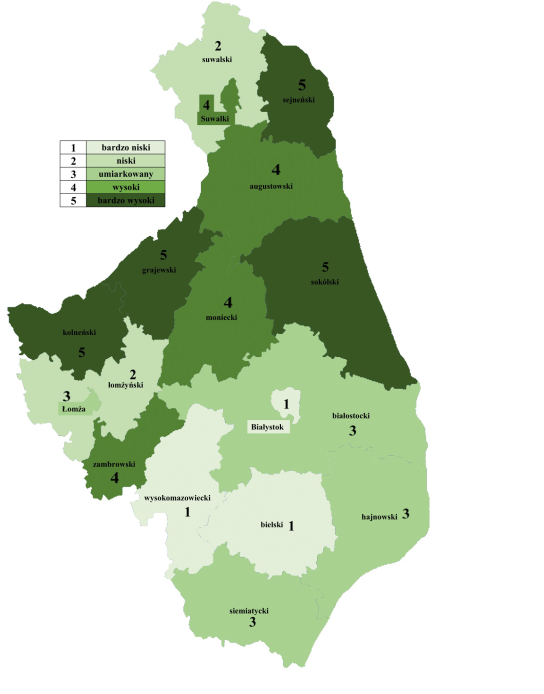 Z badań Eurostatu - Europejskiego Urzędu Statystycznego wynika, że w województwie podlaskim odsetek osób zagrożonych ubóstwem i wykluczeniem społecznym w 2020 roku wynosił 24,5%. W odniesieniu do roku 2019 nastąpił wzrost o 3,7 p.p. i był to najwyższy wzrost zanotowany wśród wszystkich województw. W skali kraju odsetek osób zagrożonych był zróżnicowany pomiędzy województwami i wynosił 18,2 w roku 2019 oraz 17,3 w 2020 roku. Województwo podlaskie znajdowało się na 2 miejscu pod względem wysokości osób narażonych na ubóstwo i wykluczenie społeczne, tuż za województwem lubelskim. Ubóstwo skrajne w 2020 roku, podobnie jak w latach poprzednich związane było głównie z bezrobociem (zwłaszcza przy niskim poziomie wykształcenia głowy gospodarstwa domowego), z wielodzietnością, niepełnosprawnością oraz faktem zamieszkiwania na wsi i w małych ośrodkach miejskich. W przeciągu analizowanych lat powiaty bielski i hajnowski, na obszarze których znajduje się teren działania Lokalnej Grupy Działania Puszcza Białowieska charakteryzowały się bardzo niskim i umiarkowanym stopniem zagrożenia ubóstwem. Poziom pomocy osobom ubogimWedług analizy danych Oceny Zasobów Pomocy Społecznej w roku 2021 na terenie województwa podlaskiego pomocy i wsparcia udzielono ogółem 81.683 osobom, czyli 7% mieszkańców województwa podlaskiego. W roku 2020 liczba ta była wyższa o 437 osób, natomiast dwa lata wcześniej wyższa o 5.315 osób. Widoczny jest spadek liczby beneficjentów pomocy społecznej, jednakże analiza danych wskazuje, że ich udział procentowy w ogólnej liczbie mieszkańców województwa wzrasta. Statystyki OZPS pokazują spadek liczby osób korzystających z pomocy społecznej w latach 2018-2021 oraz prognozują, że w roku 2022 nastąpi wzrost liczby osób potrzebujących pomocy i wsparcia. Wynika to z wyjątkowej sytuacji związanej z rozpoczętą w 2021 roku inflacją, która znacznie wpływa na koszty utrzymania i sytuację socjalno - bytową ludności oraz konfliktem zbrojnym na Ukrainie i wsparciem uchodźców.Analiza wykazała, że na terenie powiatów hajnowskiego i bielskiego - obszaru LGD PB w roku 2021 korzystało z pomocy społecznej ok. 7% mieszkańców, co plasuje obszar LGD wśród średnich procentowo.Dokonując porównań liczbowych wśród osób i rodzin, korzystających z pomocy w latach 2018-2021 na terenie poszczególnych gmin LGD PB można zauważyć zróżnicowanie wśród gmin. Najwięcej wsparcia w  stosunku do liczby mieszkańców udzielano w gminie: Czeremcha – 17%, na drugim miejscu uplasowała się gmina Dubicze Cerkiewne - 12%, kolejno gminy Bielsk Podlaski i Orla 9%, gmina Czyże, Narew i Białowieża 8%, czy też 7% gmina wiejska Hajnówka, co potwierdza tylko determinanty ubóstwa wskazywane przez raporty i GUS.Tabela 20. Osoby i rodziny, którym udzielono wsparcia pomocy społecznej w latach 2018-2021. Dane: Gminne OZPS opracowanie własne, kwiecień 2023Najmniej osób korzysta z pomocy społecznej w gminie: Boćki, Hajnówka gmina miejska i Narewka. Jak pokazują dane liczbowe w 2021 roku wsparciem ośrodków pomocy społecznej objętych było łącznie 3 743 osoby, czyli około 7 % ogółu zamieszkujących w gminach LGD w 2021 r. Analiza tych danych wskazuje, że na przestrzeni trzech ostatnich lat spada liczba osób korzystających ze świadczeń pieniężnych i niepieniężnych.  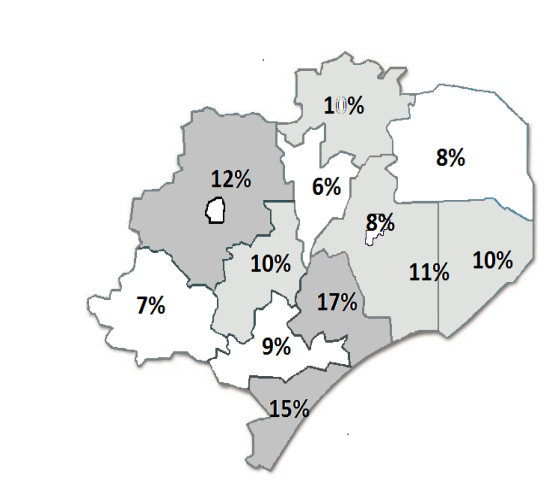 Według pracowników ośrodków pomocy społecznej przyczyny leżą m.in. we wzroście najniższego wynagrodzenia – dochód na osobę w rodzinie staje się wyższy od ustawowego kryterium kwalifikacyjnego, waloryzowanego raz na trzy lata. Jednakże jak pokazują prognozy OZPS liczba ta zacznie wzrastać.W ujęciu procentowym liczby te nie są przerażające, jednak ilość osób w rodzinach wymagających wsparcia na terenie LGD - to około 3900 osób do pomocy i włączenia społecznego. Dodatkowo należy podkreślić, że nie wszystkie osoby zaliczane do grup ekskluzji społecznej korzystają z publicznej pomocy społecznej. Osoby starsze, osoby niepełnosprawne posiadające renty, rodziny doświadczające przemocy czy młodzież z rodzin dysfunkcyjnych często nie zostają podopiecznymi ośrodków pomocy, a raczej są kwalifikowane jako zagrożone wykluczeniem.Struktura wsparciaW ramach realizacji zadań zarówno własnych jak i zleconych, gminne jednostki pomocy społecznej stosują cały wachlarz świadczeń dostosowanych do potrzeb poszczególnych kategorii klientów. Jest to wsparcie w postaci świadczeń pieniężnych, tj. zasiłku stałego, okresowego lub celowego bądź świadczeń niepieniężnych. Udzielenie świadczeń niepieniężnych nie jest uzależnione od spełnienia kryterium dochodowego, a jedynie od wystąpienia okoliczności faktycznie uzasadniających przyznanie danej pomocy. Wśród tego typu świadczeń wymienia się pomoc w formie: posiłków, schronienia, ubrań, sprawienia pogrzebu, czy odpłatności za pobyt w DPS. W ciągu trzech ostatnich lat widoczny jest spadek liczby osób korzystających z zasiłków, zarówno stałych, okresowych oraz celowych. Wiąże się z tym spadek przyznanych kwot tych świadczeń w budżetach gmin. Prognozy wskazują, iż w roku 2022 liczba osób otrzymujących zasiłek stały dla osoby w rodzinie ulegnie spadkowi. Tendencja ta wskazuje, że więcej z pomocy społecznej korzystają osoby mające kryzys przejściowy.Analiza zebranych danych z formularzy OZPS wykazuje, iż w 2021 roku w ramach pomocy niepieniężnej największa liczba beneficjentów na obszarze LGD korzystała z posiłków. Zdecydowana większość świadczeń dotyczyła posiłków dla dzieci (85,3%) i w większości była finansowana w ramach programu wieloletniego „Posiłek w szkole i w domu”. Świadczeniami niepieniężnymi z tytułu odpłatności za pobyt mieszkańca gminy w domu pomocy społecznej objętych było 93 osby. Rośnie liczba osób korzystających z tej formy pomocy. W 2020 roku objęto nią 78 osób, o 15 osób mniej niż w roku 2021. Liczba asystentów rodziny w latach 2018-2021 na obszarze LGD wykazuje tendencję spadkową. W roku oceny nastąpił spadek liczby asystentów rodziny o 1 w stosunku do roku 2020. Jednocześnie wzrasta liczba rodzin, którym asystenci udzielają wsparcia. W 2021 roku asystenci udzielili wsparcia 90 rodzinom, o 10 rodzin więcej niż w roku poprzednim. Dane dotyczące prognozy na rok 2022 wykazują, iż liczba rodzin objętych asystenturą będzie wzrastać przy dalszym spadku liczby asystentów rodziny, przy zachowaniu ustawowego wskaźnika liczby przypadających max. 15 rodzin na jednego asystenta. Tabela 21. Liczba osób długotrwale korzystająca ze świadczeń. Dane: Opracowanie własne na podstawie gminnych OZPS, 2023.Analiza powyższych danych wskazuje, że na przestrzeni trzech ostatnich lat spada liczba osób korzystających ze świadczeń pomocy społecznej, a wzrasta odsetek osób korzystających  z niej długotrwale.W celu ograniczenia zjawiska wzrostu długoterminowego korzystania z pomocy ważne jest poszukiwanie rozwiązań dotyczących usamodzielniania i kontraktowania pomocy oraz wdrożenia efektywnych, modelowych rozwiązań, w tym kontraktów rodzinnych. Tymczasem kontrakty socjalne skierowane do osób bezrobotnych i korzystających z pomocy społecznej wdrażano w latach 2018-2021 jedynie w czterech gminach na obszarze LGD to jest: Bielsku Podlaskim, Orli, Hajnówce (gmina miejska) oraz w gminie wiejskiej Hajnówka. W roku 2020 prowadzono reintegrację zawodową dla 97 osób, zaś w roku 2021 nastąpił znaczny wzrost -  168 osób. Inną formę aktywności – prace społecznie użyteczne – realizował tylko MOPS Hajnówka, w 2021 r. wykonywało ją 6 osób. Warto rozważyć programy skierowane na wzrost aktywności społecznej, na przykład wolontariat, czy inne formy zaangażowania osób i rodzin korzystających z pomocy - udział w klubach, ośrodkach wsparcia czy warsztatach terapii. Z jednej strony specjalistyczne wsparcie pozafinansowe wymaga niezbędnego zaplecza specjalistów, ich przygotowania, szkolenia oraz zatrudnienia do realizacji celów. Z drugiej generuje dodatkowe koszty adaptacji i prowadzenia klubów, poradni specjalistycznych, ośrodków interwencji kryzysowej czy interwencyjnych placówek opiekuńczo-wychowawczych, dziennych domów pobytu niezbędnych na terenie LGD. Jednak w długoterminowym cyklu wsparcia eliminuje z grup korzystających z pomocy osoby i rodziny długotrwałe, przez co obniża wieloletnie koszty świadczenia pomocy finansowej. Najczęstszym powodem korzystania z pomocy społecznej w województwie podlaskim na przestrzeni ostatnich kilku lat jest ubóstwo. Analiza informacji pozyskanych z ośrodków pomocy społecznej wskazuje, że w 2021 roku z powodu ubóstwa wsparciem objęto 16 387 rodzin z terenu województwa podlaskiego, korzystających z pomocy. Na dalszych miejscach w hierarchii powodów przyznawania pomocy społecznej w 2021 roku znajdowały się: bezrobocie, długotrwała lub ciężka choroba oraz niepełnosprawność.	W obszarze LGD, podobnie jak w województwie podlaskim, wśród osób korzystających z pomocy w latach 2018-2021 dominują osoby ubogie (w 11 gminach), bezrobotne (w 10 gminach), niepełnosprawne (w 8 gminach), z długotrwałą chorobą (w 5 gminach). Zaznaczyć należy, że w większości przypadków podstawą udzielenia wsparcia rodzinie jest występowanie kilku przesłanek jednocześnie. Najmniej osób korzysta z pomocy w przypadkach problemów z sieroctwem, przemocą bądź bezdomnością. Wykres 15. Powody korzystania z pomocy społecznej w roku 2021 na terenie LGD PBGrupy te można wskazać jako najbardziej wymagające wsparcia i poszukiwania efektywnych rozwiązań. Pomoc finansowa jest najczęściej przyjmowana długotrwale przez odbiorców, zaś pomoc w formie usług oraz porad i konsultacji okresowo.Charakterystyka instrumentów wsparciaNiepokojący jest fakt, że takie formy pomocy jak: szkolenia, poradnictwo i terapia rodzinna, poradnictwo specjalistyczne, praca socjalna wskazywane są przez osoby korzystające z pomocy na obszarze LGD „PB”  jako najmniej użyteczne. Kluczowe obszary wsparcia poprzez aktywną integrację społeczną są zróżnicowane w stosunku do poszczególnych grup, rodzin i osób, dotyczyć powinny kolejno (według liczby wskazań):dla osób starszych: prowadzenia dziennych domów pobytu, prowadzenia ośrodków wsparcia; świetlic i klubów; animacji lokalnej i organizacji wolontariatu; podnoszenia kompetencji edukacyjnych oraz poradnictwo psychologiczne; organizacja czasu wolnego.dla młodzieży: organizacji czasu wolnego; zajęć wyrównujących braki edukacyjne; prowadzenia świetlic i klubów oraz warsztatów kompetencyjnych.dla osób ubogich: poradnictwa specjalistycznego, indywidualnego; terapii i edukacji rodzinnej – warsztaty umiejętności rodzicielskich, małżeńskich; grup zabawowych; centrów wsparcia .dla osób niepełnosprawnych: wsparcie indywidualne – asystenta, trenera czy coacha; treningi kompetencji i udział w ośrodkach wsparcia dziennego i klubach; wsparcie psychologiczne; terapia i udział w zajęciach rehabilitacyjnych; organizacja czasu wolnego; udostępnienie wydarzeń kulturalnych, sportowych osobom niepełnosprawnym.Większość z tych działań mieście się w sferze pomocy pozafinansowej dla odbiorców. Obecny system pomocy społecznej postrzegany jest jako interwencyjny. Przypisywane są mu takie cechy jak: zachowawczość, pasywność, bierność, reaktywność i akcyjność. Brakuje koordynacji pionowej i poziomej w zakresie działań pomocowych. Tworzenie planów działań pomocowych w gminach i powiatach odbywa się w sposób rutynowy, typowy dla corocznie powtarzanych działań. Brakuje narzędzi do szacowania kosztów przedsięwzięć w polityce społecznej. Utrudnia to planowanie działań pomocowych oraz analizę ich konsekwencji.Realizacją celów pomocowych, w tym aktywnej integracji  zaprojektowanych w dokumentach strategicznych i programach lokalnych powinny zajmować się instytucje publiczne (ośrodki pomocy społecznej, powiatowe centra pomocy rodzinie, punkty konsultacyjne, ośrodki wsparcia), organizacje pozarządowe, kościelne i inne podmiotów działających w sferze społecznej. Założeniem polityki społecznej jest by ich działania wzmacniały aktywizację osób wykluczonych i były skoncentrowane na doprowadzeniu do usamodzielnienia bądź względnego usamodzielnienia osób i rodzin.Na terenie LGD znajduje się szereg instytucji, przygotowanych do świadczenia wparcia dla grup marginalizowanych. Realizowana przez nie pomoc z reguły dotyczy określonych specjalności. Wsparcie na rzecz wszystkich potrzebujących realizują jedynie ośrodki pomocy społecznej. Zgodnie z potwierdzonymi danymi poprzez pracowników instytucji, organizacji i grup społecznych na obszarze LGD funkcjonuje niewystarczające zaplecze instytucjonalne i specjalistyczne ukierunkowane na usługi wobec osób starszych, niesamodzielnych, rodzin ubogich, niewydolnych wychowawczo, osób niepełnosprawnych, chorych czy z zaburzeniami psychicznymi. Niewielkie zaplecze pomocowe wymaga inwestowania, rozbudowy, doposażenia oraz adaptacji. Podczas warsztatów zostały wskazane jako niezbędne do realizacji w najbliższym okresie:wykorzystanie istniejącej infrastruktury świetlic/remiz na kluby lub dzienne domy pobytu dla osób starszych, niesamodzielnych, mieszkania interwencyjne w formie pogotowia rodzinnego lub placówki o charakterze interwencyjnym dla 3-6 dzieci,c) uruchomienie dziennego Ośrodka Wczesnego Wspomagania dla dzieci.  Infrastruktura wsparciaTabela 22. Infrastruktura pomocowa na terenie LGD Puszcza Białowieska funkcjonująca w roku 2023Do grona podmiotów szczególnie aktywnych w zakresie wsparcia osób defaworyzowanych należą: Dzienne Domy Pobytu, Specjalny Ośrodek Szkolno-Wychowawczy, Środowiskowy Dom Samopomocy w Hajnówce, WTZ, DPS-y, OPS-y, PCPR oraz MOPS-y. Najbardziej intensywnie na terenie LGD Puszcza Białowieska rozwijają  się miejsca przeznaczone dla dzieci i młodzieży - świetlice, chociaż większość z badanych gmin posiada jedynie po jednej takiej świetlicy i to działającej przy szkole. Zdecydowany brak jest świetlic pozaszkolnych. Warto koncentrować się na aktywności osób młodych i zabezpieczyć możliwość wyrównywania ich szans edukacyjnych oraz miejsca wsparcia i pomocy tym grupom. Szczególnie istotną grupą biorąc pod uwagę uwarunkowania demograficzne są osoby starsze, których z roku na rok jest coraz więcej. Warto zatem szczególna uwagę poświęcić również seniorom, którzy wyrażają dużą chęć rozwoju osobistego i dalszego obcowania w społeczeństwie.  Tabela 23.Liczba świetlic i klubów dla młodzieży. Dane: Opracowanie własne na podstawie danych z gmin, kwiecień 2023Dotychczasowe rozwiązania systemowe oraz działania służb społecznych nie przynoszą wymiernych efektów nie tylko na obszarze LGD, ale również na Podlasiu i  w Polsce. Obecna, publiczna pomoc społeczna nadal koncentruje swoje działania wokół udzielania wsparcia finansowego lub rzeczowego dla osób lub rodzin bez uwzględniania ich sytuacji w szerszym kontekście. Najczęstszym powodem zgłaszania się po pomoc jest ubóstwo, chęć uzyskania pomocy materialnej, a nie rozwiązanie swojej sytuacji wykluczenia społecznego czy zawodowego. Z działaniem aktywnego włączenia utożsamiane są częściej organizacje pozarządowe, czy kościelne, rzadko publiczne.Spośród 12 gmin LGD PB , na przestrzeni badanych lat tylko 2 gminy ( Orla i miejska Hajnówka) zlecały w formie dotacji wykonywanie zadań publicznych w zakresie pomocy i integracji społecznej organizacjom pozarządowym. Współpraca jednostek samorządu lokalnego i NGO jest naturalną osią kooperacji, przewidzianą w ustawie o pożytku publicznym i wolontariacie, a działania pomocowe powinny być realizowane w partnerstwie z organizacjami. Dopiero wówczas możliwe będzie kompleksowe wsparcie dla bezrobotnych, niepełnosprawnych, usługi asystenta rodziny, opiekuńcze, prowadzenie klubów seniora, usług stacji opieki, prowadzenie punktów konsultacyjnych, poradni, świetlic, ośrodków wsparcia, klubów abstynenta i  wiele innych. Obszary do wspólnych projektów lub zlecanie zadań aktywnej integracji na najbliższe lata wynikają z zapisów strategii gminnych, powiatu i wojewódzkich oraz programów celowych. Zbieżne cele strategiczne w gminach dotyczą: wyrównywania szans osób, rodzin i grup najsłabszych, pomocy na rzecz rodzin z problemami opiekuńczo-wychowawczymi, rozwijania zintegrowanego systemu wsparcia na rzecz osób starszych, budowy systemu profilaktyki i rozwiązywania problemów uzależnień na terenie gminy, tworzenia warunków dla pełnego uczestnictwa osób niepełnosprawnych i ich rodzin w życiu społecznym, rozwoju zasobów społecznych i integracji. Integracja jest przeciwieństwem wykluczenia, czyli działaniem na rzecz pełnego uczestnictwa osób i rodzin w życiu społecznym, co obejmuje zarówno osiągnięcie właściwego dochodu, zatrudnienie, usługi wsparcia, jak również nieskrępowany dostęp do dóbr i usług.Aktywna integracja w odpowiedzi na kluczowe obszary wsparcia zdiagnozowanych lokalnie grup wykluczonych zakładać powinna:szereg różnorodnych i nieszablonowych działań, indywidualizację wsparcia, włączenie osób i grup w aktywność, którą określa się pojęciem  empowerment,  czyli uczestnictwo i upodmiotowienie.Aktywna integracja to proces rozłożony w czasie, gdyż rozwiązywanie problemów społecznych nie jest pojedynczym działaniem ratowniczym skierowanym na objaw, lecz systemem długoterminowych oddziaływań kompensacyjnych, profilaktycznych, terapeutycznych i edukacyjnych jednocześnie. Zaplanowanie aktywnej integracji jako troski o najsłabszych, przy wykorzystaniu ich potencjału do współtworzenia rozwiązań pomocowych, wydaje się integralnym elementem rozwoju społeczności obszaru LGD Puszcza Białowieska.Wnioski wynikające z analizy wyników badań własnychW zakresie polityki społecznej pilnej interwencji wymagają działania związane z organizacją opieki nad osobami starszymi– 60,2% wskazań,  wsparcie w tworzeniu podmiotów ekonomii społecznej  - 34,3%  oraz wskazań aktywizacja społeczna mieszkańców gminy – 28,5 %,Kolejnym obszarem wymagającym pilnej interwencji są kompleksowe działania służące wsparciu rodzin zagrożonych wykluczeniem, (szczególnie dzieci  z tych rodzin) w  zakresie wsparcia materialnego, specjalistycznego, dodatkowych zajęć opiekuńczych – 45,2% wskazań.Pilnymi działaniami w zakresie polityki społecznej i edukacji jest organizacja dodatkowych zajęć  pozalekcyjnych -42,5% oraz kwestie związane z ofertą spędzania wolnego czasu osób dorosłych, dzieci i młodzieży –32,1%, W badanych gminach nie są w ogóle stosowane działania i narzędzia z zakresu ekonomii społecznej.g) Podejście LGD do kwestii przestrzegania zasady równości szans i niedyskryminacjiWszystkie działania zaplanowane w LSR będą realizowane z poszanowaniem zasad horyzontalnych UE, o których mowa w art. 9 rozporządzenia w sprawie wspólnych przepisów oraz z poszanowaniem praw podstawowych oraz przestrzeganiem Karty praw podstawowych Unii Europejskiej w procesie wdrażania Funduszy. Zasada równości szans i niedyskryminacji, w tym dostępności dla osób z niepełnosprawnościami, realizowana będzie przede wszystkim poprzez zastosowanie uniwersalnego projektowania oraz mechanizmu racjonalnych usprawnień. Podejmowane działania wspierać będą równy dostęp do wysokiej jakości poszczególnych działań zaplanowanych do realizacji. Każde wsparcie będzie ukierunkowane na indywidualne potrzeby grup docelowych przewidzianych w ramach LSR, zaprojektowane z uwzględnieniem indywidualnej sytuacji życiowej. Podczas przygotowywania, wdrażania, monitorowania, sprawozdawczości i ewaluacji programu podejmowane będą odpowiednie kroki w celu zapobiegania wszelkiej dyskryminacji ze względu m.in. na płeć, rasę lub pochodzenie etniczne, religię lub światopogląd, niepełnosprawność, wiek lub orientację seksualną. Na każdym etapie realizacji programu będzie również przestrzegana zasada równości kobiet i mężczyzn. Do przestrzegania zasad horyzontalnych zobowiązane będą zarówno instytucje zaangażowane we wdrażanie programu, jak również beneficjenci projektów. Działania realizowane w projektach będą uwzględniać wymogi dotyczące zasady równości szans i niedyskryminacji, konieczność zapewnienia odpowiedniej dostępności usług lub infrastruktury. Zasady horyzontalne, w tym wyrównywanie szans i polityka antydyskryminacyjna znajdą odzwierciedlenie w kryteriach wyboru projektów.h) Dziedzictwo kulturowe/ zabytkiPuszcza Białowieska należy do regionu kulturowo-historycznego nazywanego Podlasiem. Jest to obszar przenikania i wzajemnego oddziaływania kilku społeczności i ich kultur. Na tym pograniczu współistnieją obok siebie dwie tradycje: wschodnia i zachodnia oraz trzy kultury: białoruska, ukraińska i polska. Efektem przenikania się odmiennych wzorów kulturowych jest obecność obiektów charakteryzujących się cechami różnych kultur. Odnajdujemy je we wszystkich wymiarach dziedzictwa kulturowego: społecznym (w charakterystyce etnicznej terenu, strukturze religijnej, życiu społecznym i zjawiskach językowych), materialnym (archeologii, nekropoliach, dawnym układzie komunikacyjnym, lokalnej architekturze i kulturze ludowej) i duchowym (sztuce, muzyce). O wykształceniu się i utrwaleniu pogranicza kulturowego zdecydowała złożona historia tego obszaru.8.1. Opis dziedzictwa kultury materialnejZe względu na bogatą i złożoną historię oraz wielokulturową i unikalną tradycję obszar objęty strategią posiada znaczne zasoby dziedzictwa historycznego i kulturowego. Stanowią one istotny element wzbogacający atrakcyjność turystyczną obszaru LGD. Ważnym elementem struktury kulturowej są obiekty architektury i budownictwa wpisane do rejestru zabytków. Na dzień 14.11.2022 roku do ewidencji Podlaskiego Wojewódzkiego Konserwatora Zabytków wpisanych było 693 pozycji zabytków nieruchomych (z obszaru LGD), co stanowi 11,55% z całego województwa. Natomiast do rejestru Podlaskiego Wojewódzkiego Konserwatora Zabytków wpisanych było 177 pozycji zabytków nieruchomych (z obszaru LGD), co stanowi 7,66% z całego województwa.Do zabytkowych założeń przestrzennych zaliczane są parki zaprojektowane w stylu angielskim: XIX-wieczne w Białowieży (Pałacowy i Dyrekcyjny), pozostałości parku w Zwierzyńcu oraz XX-wieczne (przydworski w Wojnówce i siedzibie obecnego Nadleśnictwa Białowieża). Centrum osady Białowieża zostało uznane za strefę chronionego krajobrazu i objęte opieką Wojewódzkiego Konserwatora Zabytków. Unikatowymi obiektami budownictwa w stylu szwajcarskim są: Dworek Gubernatora w Parku Pałacowym, siedziba Zakładu Lasów Naturalnych IBL w Parku Dyrekcyjnym, stacja kolejowa Białowieża Towarowa. W samej Białowieży wiele budynków należących do zespołu rezydencji myśliwskiej carów zbudowano w stylu szwajcarsko-rosyjskim. Z lat 30-tych XX w. pochodzi kościół katolicki w Białowieży, to piękny przykład stylu neorenesansowego w Polsce. Dziedzictwem kultury materialnej jest miejscowa architektura: sakralna, zabytki architektury drewnianej i murowanej. Walory architektoniczne to głównie domy ozdobione misternymi rzeźbieniami, drewniane cerkwie, murowane kościoły, kapliczki, przydrożne krzyże o dużej wartości artystycznej i mała architektura (brogi, żurawie, drewniane płoty). Zabytkowe są też układy przestrzenne wielu miejscowości, jak też drewniane budownictwo wiejskie z drewnianymi elementami zdobniczymi. Przykładem jest Kraina Otwartych Okiennic - szlak wiodący przez trzy unikatowe pod względem architektonicznym wsie: Trześcianka, Soce i Puchły. Region prezentuje ogromną różnorodność form rękodzielniczych wytwarzanych przy zachowaniu dawnych technik pracy: pięknie wyszywane i haftowane (m.in. haftem tkackim peretyki-perebory) materiały i charakterystyczne dla całego Podlasia tkaniny artystyczne: buronkę, dwuosnowowe dywany (wełniane), półdywany (lniane) oraz tkaniny ażurowe. Tradycyjne tkactwo wykonywały w domach kobiety, najczęściej używały one lnu i wełny. Dominującym rodzajem dekoracji tkanin była duża krata w kolorach biało-brązowych. Ponadto w wielu domach prawosławnych nadal można oglądać "święte kąty" z ikonami.     8.2. Opis dziedzictwa kultury niematerialnejSwoista mieszanka kultur: polskiej, białoruskiej i ukraińskiej stworzyły niespotykaną nigdzie indziej kompozycję. Dawne zwyczaje, święta, a przede wszystkim miejscowy dialekt są cechami charakterystycznymi dla tego regionu. Także religie: katolicka i prawosławna, odegrały ogromną rolę w kształtowaniu dzisiejszej społeczności obszaru LGD. Do dziś w kulturze materialnej i duchowej tego regionu znajdziemy odniesienia do różnych grup społecznych (szlachty mazowieckiej i ruskiej, chłopów pańszczyźnianych i królewskich), etnicznych (Polaków, Białorusinów, Ukraińców) i religijnych (katolicy, prawosławni) zamieszkujących ten obszar w przeszłości. Znajduje to odbicie w śpiewanych pieśniach, ciągle jeszcze żywych obrzędach i zwyczajach. W wielu domach prawosławnych nadal możemy oglądać "święte kąty" z ikonami. Do ciekawszych imprez, podczas których zetknąć się możemy z wielokulturowością należą: Międzynarodowy Festiwal Muzyki Cerkiewnej w Soborze Św. Trójcy w Hajnówce, impreza folklorystyczna Noc Kupały w Białowieży - białoruska, w Dubiczach Cerkiewnych - ukraińska, Festiwal Wielu Kultur i Narodów w Czeremsze, przeglądy piosenek białoruskich, ukraińskich i kolęd prawosławnych, a także koncerty muzyki kameralnej i organowej w kościele w Hajnówce.Wnioski Badani kładą mocny nacisk na większe wykorzystanie dziedzictwa kulturowo– historycznego regionu w promocji regionu i turystyce Dużym problemem jest zachowanie zabytków i tradycji kulturowych regionu. Przeprowadzone konsultacje społeczne wykazały, że istnieje zapotrzebowanie na realizację projektów w zakresie zachowania zabytków oraz dziedzictwa lokalnego regionu. i) Obszary atrakcyjne turystycznie oraz wskazanie potencjału dla rozwoju turystykiObszar LGD w dużej mierze stanowią tereny atrakcyjne turystycznie ze względu na dużą lesistość, urozmaicenie przestrzenne, charakterystyczne układy urbanistyczno-przestrzenne i dużą ilość obszarów cennych przyrodniczo. Szczególnym na skalę światową międzynarodową jest obszar Puszczy Białowieskiej, która została wpisana na listę światowych Rezerwatów Biosfery UNESCO oraz jako transgraniczny Obiekt Światowego Dziedzictwa Ludzkości UNESCO. Turystyka jest prężnie rozwijającą się gałęzią na obszarze objętym LSR. Świadczy o tym fakt, iż z roku na rok zwiększa się liczba atrakcji turystycznych przeznaczonych dla osób przyjeżdżających. Obszar LGD jest idealnym miejscem na uprawianie turystyki aktywnej. Wyznaczone szlaki turystyczne umożliwiają odbywanie wycieczek krajoznawczych: pieszych, samochodowych, rowerowych, kajakowych, nordicwalking i edukacyjnych przez malownicze tereny Puszczy Białowieskiej i jej okolic.Charakterystyczną cechą obszaru LGD „Puszczy Białowieskiej” jest występowanie wszystkich prawnych form ochrony przyrody (oprócz parku krajobrazowego) takich jak: park narodowy, Obszary Sieci Natura 2000, rezerwaty przyrody, obszary chronionego krajobrazu, pomniki przyrody i użytki ekologiczne. Stanowią one układ przestrzenny połączony korytarzami ekologicznymi. Podobnie jak w całym kraju realizowana jest też tutaj ochrona gatunkowa roślin i zwierząt. Obszar objęty LSR jest obszarem atrakcyjnym turystycznie. Najbardziej rozpoznawalnym atutem jest Puszcza Białowieska, w której zachowały się ostatnie fragmenty lasu o charakterze pierwotnym. To tutaj mieszka największa populacja wolnego żubra na świecie. Największą popularnością wśród osób odwiedzających region cieszą się obiekty Białowieskiego Parku Narodowego, w skład którego wchodzą Rezerwat Pokazowy Żubrów w którym żyją żubry, łosie, jelenie, sarny, dziki, wilki i rysie, Muzeum Przyrodniczo- Leśne prezentujące zbiory przyrodnicze z dziedziny zoologii, botaniki, historycznego użytkowania Puszczy, Park Pałacowy, na terenie którego mieści się m.in. najstarszy budynek w Białowieży – drewniany Dworek Gubernatora oraz Obręb Ochronny.Wykres. Ruch turystyczny w obiektach BPN udostępnianych turystycznie (lata 2019-2022) na podstawie sprzedanych biletów wstępu. Źródło: Opracowanie własne na podstawie danych Białowieskiego Parku NarodowegoLiczba turystów odwiedzających obiekty BPN na przestrzeni lat 2019-2022 znacząco zmalała. Spowodowane jest to pandemią COVID-19, wybuchem wojny w Ukrainie oraz rosnącą inflacją.Niecodzienne atrakcje regionu pozwolą cieszyć się urokami Puszczy Białowieskiej, a szczególnie organizowaną przez Lasy Państwowe przejazdem kolejką wąskotorową do osady Topiło lub wycieczka kolejową drezyną napędzaną siłą mięśni przez pasażerów. Miejscami sprzyjającymi wypoczynkowi i rekreacji są okolice zbiorników wodnych: Siemianówka na rzece Narew, Repczyce na rzece Nurzec, Bachmaty na rzece Orlanka i śródleśne stawy w miejscowości Topiło.Można tam powędkować oraz uprawiać sporty wodne. Obszar LGD, to też miejsce sprzyjające aktywnemu wypoczynkowi. Wypożyczalnie sprzętu turystyczno-rekreacyjnego są zlokalizowane przy gminnych ośrodkach sportu i rekreacji, hotelach, kwaterach agroturystycznych, biurach turystyki, pensjonatach a w swojej ofercie posiadają: rowery, sprzęt do nordicwalking, narty biegowe i kajaki. Szansą dla obszaru jest rosnąca moda na aktywne, zdrowe spędzanie czasu jednak warunkiem wykorzystania tej szansy jest budowa i promocja kompleksowej oferty. Podobnie, rozwija się też rynek dla usług turystyki rehabilitacyjnej i leczniczej - w tym wypadku ważna jest nie tylko kompleksowość oferty, ale też jej elementy specjalistyczne (usługi prozdrowotne itp.). Obecnie obszar LGD nie ma jeszcze wyrobionej tego rodzaju specjalizacji. Baza noclegowa na obszarze LGD PB jest bogatą siecią obiektów o różnym standardzie. W przestrzeni turystycznej LGD funkcjonuje 34 obiekty noclegowe oraz 321 kwater agroturystycznych. Najwięcej kwater agroturystycznych znajduje się na terenie gmin: Białowieża (120), Narewka (62), Hajnówka (31) - stanowiąc 66,36 % ogółu kwater. Najmniej kwater agroturystycznych działa w gminie Boćki (4), Bielsk Podlaski (7), Czyże (8) i Orla (9). Tabela. Liczba obiektów noclegowych oraz miejsc noclegowych na obszarze LGD w latach 2018-2021. Źródło: Opracowanie własne na podstawie danych GUS BDLTabela. liczba turystów korzystających z noclegów na 1000 mieszkańców w latach 2018-2021. Źródło: Opracowanie własne na podstawie danych GUS BDLX – brak danychMając na uwadze, iż w Banku Danych Lokalnych dostępne są tylko dane na poziomie powiatów, zastosowano metodologię polegająca na podzielenie wartości dla powiatu bielskiego przez 8 (liczba gmin w powiecie), a następnie przemnożeniu x3 (liczba gmin z powiatu bielskiego należąca do LGD). Wskaźnik liczby osób korzystających z noclegów w przeliczeniu na 1000 mieszkańców na obszarze LGD w 2021 wyniósł 768 (686 dla gmin powiatu hajnowskiego oraz 82 dla gmin powiatu bielskiego), wypadając wysoko na tle Polski (584) oraz województwa podlaskiego (381). W analizowanych latach wskaźnik ten uległ jednak znacznemu zmniejszeniu, co związane jest z pandemią COVID-19, jaka rozpoczęła się w roku 2020. Liczba miejsc noclegowych w obiektach noclegowych w latach 2018-2021 zmniejszyła się o około 15 % (13% w powiecie hajnowskim i 30% w powiecie bielskim). Związane jest to z zamknięciem niektórych działalności w wyniku pandemii COVID-19. Największa baza noclegowa znajduje się w gminie Białowieża - 16 obiektów oferujących 801 miejsc noclegowych. Wynika to z faktu, iż w tej gminie generuje się największy ruch turystyczny z obszaru LGD. Rozwiniętą bazę noclegową posiada również gmina Dubicze Cerkiewne, posiadając 6 obiektów noclegowych oferujących 136 miejsc. Gmina Bielsk Podlaski mimo, iż posiada jedynie 1 obiekt w swojej ofercie, ma aż 102 miejsc noclegowych.Największą ofertą noclegową dysponuje gmina Białowieża, w której funkcjonują 2 hotele. Największy hotel Żubrówka w swojej ofercie posiada 250 miejsc. Jest to obiekt nadający się do wypoczynku rodzinnego, idealny do organizacji konferencji. W obiekcie znajduje się centrum Odnowy Biologicznej, Białowieskie Termy, 4 sale konferencyjne na 500 osób. Hotel Białowieski dysponuje 152 miejscami noclegowymi oraz 5 salami konferencyjnymi (łącznie na 370 osób). Oferuje pełen wachlarz zabiegów SPA, basen, strefę saun, zewnętrzne jacuzzi.Obszar LGD jest idealnym miejscem do wypoczynku. Sieć szlaków turystycznych pozwala dotrzeć do najbardziej urokliwych puszczańskich zakątków. Jednak z punktu widzenia obszaru LGD PB jako całości, rozwój infrastruktury turystycznej jest niedostateczny i nie tworzy ona spójnego układu.Zaplecze rekreacyjno-sportowe na obszarze LGD PB zapewnione jest m.in. przez boiska-orliki, siłownie na świeżym powietrzu i ścieżki rekreacyjne. Ważnym elementem oferty jest park wodny.Wykres. Infrastruktura rekreacyjna w poszczególnych gminach obszaru LGD, stan na rok 2018 i 2021Źródło: Opracowanie własne na podstawie danych z Urzędów GminPrzeprowadzona analiza wskazuje, że w badanym okresie nastąpił znaczący wzrost infrastruktury rekreacyjnej (place zabaw i siłownie na świeżym powietrzu). Wiele spośród tych obiektów powstało w wyniku uzyskanych dofinansowań z LGD – łącznie 29 obiektów. Poza siłowniami zewnętrznymi i placami zabaw dofinansowano też powstanie innej infrastruktury turystyczno-rekreacyjnej, takiej jak: budowa przystani kajakowej w Lewkowie Starym, przebudowa boiska sportowego w Czeremsze oraz budowa pomostu i kładki na rzece Narew.WnioskiNa spotkaniach konsultacyjnych społeczność lokalna wyrażała dalsze zapotrzebowanie na rozwój bazy noclegowej w postaci kwater agroturystycznych o różnych profilach funkcjonalnych. Przeprowadzone konsultacje społeczne pokazują też, że ciągle istnieje zapotrzebowanie na tworzenie małej infrastruktury turystyczno- rekreacyjnej w miejscowościach, w których takiej infrastruktury brakuje.j) Obszary wiejskie, ze szczególnym uwzględnieniem rolników, domowników oraz mieszkańców obszarów wiejskich z obszaru po PGRDO UZUPELNIENIANadwyżki zatrudnienia w sektorze rolnym wymuszają działania zmierzające do tworzenia warunków do reorientacji zawodowej rolników. Natomiast w sytuacji niedostatku ofert zatrudnienia, konieczne jest przygotowanie do prowadzenia działalności gospodarczej (samozatrudnienie). k) Rolnictwo i rynek rolnyRolnictwo jest ważnym działem gospodarki na obszarze LGD. Użytki rolne stanowią ponad 37% powierzchni obszaru. Cechą charakterystyczną jest rozdrobnienie gospodarstw, wyrażające się liczebną przewagą gospodarstw małych.Tabela. Liczba gospodarstw rolnych wg grup obszarowych użytków rolnych w roku 2020. Źródło: opracowanie własne na podstawie danych GUSx- brak danychNa obszarze LGD w roku 2020 było 8191 gospodarstw rolnych (dane z Powszechnego Spisu Rolnego 2020). Stanowiło to 10,5% liczby gospodarstw rolnych w województwa podlaskiego. W porównaniu do roku 2010 liczba gospodarstw rolnych zmalała ponad o 39%. (dane z Powszechnego Spisu Rolnego 2010 – 13461). Największy odsetek stanowią małe gospodarstwa rolne o powierzchni 1-5 ha (42,45%) oraz gospodarstwa o powierzchni 5-10 ha (27,14%). W województwie podlaskim natomiast najwięcej jest dużych gospodarstw rolnych o powierzchni 15 ha i więcej. Z kolei najmniej na obszarze LGD jest gospodarstw o powierzchni do 1 ha (1,01 %). Podobna sytuacja występuje w woj. Podlaskim.Wykres. Średnia powierzchnia gospodarstw rolnych (w ha) w roku 2020. Źródło: opracowanie własne na podstawie danych GUS BDLŚrednia powierzchnia gospodarstw rolnych na obszarze LGD w 2020 roku wynosiła 11,85 ha. Wartość ta była mniejsza o prawie 5 ha niż średnia w województwie podlaskim. W układzie przestrzennym gminami o największej średniej powierzchni gospodarstw rolnych były: Boćki (17,75 ha) i Narew (16,02 ha). Najmniejsza zaś średnia powierzchnia gospodarstw występuje w gminie miejskiej Hajnówka (5,55 ha)  oraz w gminach wiejskich: Białowieża (8,28 ha), Narewka (9,48 ha) oraz Czeremcha (9,82 ha).Wykres. Liczba osób pracujących w gospodarstwach rolnych (członkowie rodziny i pracujący najemni stali) w roku 2020. Źródło: opracowanie własne na podstawie danych GUS BDLLiczba osób pracujących w gospodarstwach rolnych (obejmująca członków rodziny i stałych najemnych) na obszarze LGD w 2020 roku wyniosła 14 761 osób. Najwięcej spośród tych osób pracowało w gminie wiejskiej Bielsk Podlaski (3 772 osób). Najmniej zaś w gminie Białowieża (252 osoby), gminie miejskiej Hajnówka (443 osoby) oraz w gminie Czeremcha (684 osoby)Analiza wykazała, że na terenie powiatów bielskiego i hajnowskiego, należących do LGD, w 2020 roku przeważały gospodarstwa specjalizujące się w uprawach polowych (ponad 70%). 16% stanowiły gospodarstwa specjalizujące się w chowie zwierząt, natomiast 6% - gospodarstwa mieszane (różne uprawy i zwierzęta). Mniej niż 1% stanowiły gospodarstwa specjalizujące się w uprawach ogrodniczych oraz w uprawie drzew i krzewów owocowych. Jednym z głównych kierunków produkcji jest produkcja mleka. Związana jest z dużą powierzchnią użytków zielonych. Łąki i pastwiska stanowią ponad 30% powierzchni użytków rolnych. Na produkcję mleka ma również wpływ silna pozycja podlaskich mleczarni. Największym podmiotem skupującym mleko na obszarze LGD jest OSM Hajnówka. Grunty pod zasiew stanowią około 64% wszystkich użytków rolnych. 72% spośród zasiewów w 2022 roku stanowiły zboża, z czego 80% były to zboża podstawowe (pszenica, jęczmień, owies, pszenżyto). Około 10% wszystkich upraw stanowi rzepak. W ostatnich latach odnotowuje się spadek powierzchni upraw roślin zbożowych, przy jednoczesnym zwiększaniu powierzchni upraw kukurydzy na paszę i na ziarno oraz rzepaku. l) Produkty lokalne, tradycyjne i regionalne podkreślające specyfikę danego obszaruTradycyjne rolnictwo, wielokulturowość regionu oraz historycznie bogate tradycje kulinarne znajdują odzwierciedlenie w ofercie licznych produktów lokalnych i tradycyjnych oferowanych na kwaterach agroturystycznych i niektórych obiektach gastronomicznych (Zajazd u Jana). Oficjalna oferta jest jednak uboga, ze względu na brak organizacyjnych i technologicznych możliwości przetwarzania produktów rolnych oraz wprowadzania ich na rynek.Na liście produktów tradycyjnych Ministerstwa Rolnictwa i Rozwoju Wsi znajdują się  produkty z obszaru LGD. Są to między innymi Lipiec Białowieski, Twaróg Hajnowski, Marcinek Hajnowski (będące też laureatami Podlaskiej Marki Roku) oraz Masło z Hajnówki. Produktem tradycyjnym, promującym nasz region jest bez wątpienia Lipiec Białowieski. Produkują go pszczelarze ze Stowarzyszenia Pszczelarzy Rejonu Puszczy Białowieskiej. Pozyskiwany jest on z lipy drobnolistnej, która w tak zwartej formie występuje tylko w Puszczy Białowieskiej. Kolejnym produktem spożywczym promującym region jest "Marcinek Hajnowski". Jest to ciasto składające się z wielu cienko rozwałkowanych placków przełożonych śmietaną. Marcinek bardzo często gości na weselnych stołach. Produktem spożywczym, który został laureatem Podlaskiej Marki Roku 2012 jest Ser Carski produkowany przez OSM Hajnówka. Mleko wykorzystywane do produkcji pozyskiwane jest od krów wypasanych na naturalnych łąkach bogatych w różnorodne trawy i zioła oraz żywionych tradycyjnymi paszami przygotowanymi we własnych gospodarstwach.Inny lokalnym produktem spożywczym jest "Miód pitny podlaski" produkowany w Miodosytni Podlaskiej, laureat konkursu "Nasze kulinarne dziedzictwo". Jest to napój alkoholowy, którego podstawowym składnikiem jest naturalny miód pszczeli pochodzący z pasieki producenta i soki owocowe certyfikowanych ekologicznych upraw sadowniczych zlokalizowanych w gospodarstwie w miejscu produkcji. Najważniejsze produkty lokalne związane są z turystyką, która jest motorem rozwojowym obszaru LGD, a zwłaszcza gmin Białowieża, Narewka, Hajnówka i Dubicze Cerkiewne. Na obszarze LGD występuje wiele produktów turystycznych, rzadko jednak są one produktami zintegrowanymi składającymi się z usług wielu podmiotów branży turystycznej stanowiących szeroką, pakietową ofertę.Najważniejszym produktem turystycznym, który zapewnia regionowi rozpoznawalność i jest jednoznacznie kojarzony z obszarem, jest Puszcza Białowieska wraz z Białowieskim Parkiem Narodowym. Największą popularnością wśród osób odwiedzających region cieszą się obiekty BPN, m.in. Muzeum Przyrodniczo - Leśne w Białowieży, Rezerwat Pokazowy Żubrów, Park Pałacowy, Obszar Ochrony Ścisłej, Obręb Ochrony Hwoźna.Do unikatowych na skalę kraju produktów turystycznych można też zaliczyć Markowe Kwatery Agroturystyczne wyróżnione znakiem promocyjnym "Kraina Żubra". Jest to regionalny znak jakości, przyznawany tym kwaterodawcom, którzy zachowują i kultywują regionalne tradycje i dziedzictwo kulturowe. Listę agrokwater wyróżnionych znakiem promocyjnym Krainy Żubra można znaleźć na stronie internetowej Białowieskiego Stowarzyszenia Agroturystycznego "Żubr"Kolejnym produktem turystycznym są trasy NordicWalking Park „Kraina Puszczy i Żubra”, które stanowią sieć 7 oznakowanych szlaków, opatrzonych w szczegółowe mapy, zgodnie z ogólnoeuropejskimi standardami rekreacji. Punkty wyjścia na szlaki zlokalizowane są w 2 miejscach: przy Parku Wodnym w Hajnówce oraz na parkingu „Zwierzyniec”. Od 2012 roku, odbywa się cykliczna impreza Puchar Polski NordicWalking w Krainie Puszczy i Żubra, w której biorą udział uczestnicy z całej Polski.Produkt turystyczny - Białowieski Szlak Transgraniczny jest szlakiem rowerowym, wytyczonym w Puszczy Białowieskiej i jej okolicach, po obu stronach granicy polsko-białoruskiej. Długość szlaku po stronie polskiej wynosi około 58 km i jest w całości położony na obszarze LGD PB. Na szlaku można podziwiać piękno przyrody i zabytki architektoniczne mające zachowany pierwotny układ przestrzenny, drewnianą architekturą oraz drewniane bądź murowane obiekty sakralne - są to głównie cerkwie prawosławne. Sporo tu również muzeów, skansenów, galerii oraz izb regionalnych.Nowym aktywnym produktem turystycznych Regionu Puszczy Białowieskiej są Spływy Kajakowe Obszarami Chronionymi „Natura 2000” (rzekami Narewką i Narwią). Bazują one na wartościach przyrodniczo-kulturowych regionu i są unikatowym produktem sieciowym wiążących w jednej ofercie przewodników turystycznych, kwaterodawców, wypożyczalnie sprzęty pływającego, transport i gastronomię.Produkty turystyczne: Markowe Kwatery Agroturystyczne, NordicWalking Park „Kraina Puszczy i Żubra” oraz Spływy Kajakowe Obszarami Chronionymi „Natura 2000” zostały utworzone przy pomocy udziale środków LGD ”PB”System promocji i sprzedaży produktów.Szeroko rozumiane produkty lokalne (regionalne i tradycyjne) są promowane dzięki zaangażowaniu w działania promocyjne takich podmiotów jak: Starostwo Powiatowe w Hajnówce, LGD "Puszcza Białowieska", Lokalna Organizacja Turystyczna "Region Puszczy Białowieskiej", BPN, UMWP-KSOW, Białowieskie Stowarzyszenie Agroturystyczne „Żubr”. Miejscami promocji są coroczne targi turystycznych w kraju i zagranicą oraz Internet - poprzez strony internetowe w/w podmiotów i innych lokalnych partnerów. Bezpośrednią formą promocji i sprzedaży produktów lokalnych zajmują się obiekty hotelarskie, gastronomiczne, kwatery agroturystyczne i biura turystyczne zlokalizowane na obszarze działania LGD. m) obszar edukacji formalnej (w tym: opieka przedszkolna, szkoły podstawowe i ponadpodstawowe, w tym szkolnictwo branżowe, szkoły dla dorosłych oraz pozaszkolne formy kształcenia) oraz pozaformalnej związanej z umiejętnościami i kompetencja dorosłych (nie tylko zawodowymi); m) Obszar edukacji formalnej oraz pozaformalnej związanej z umiejętnościami i kompetencją dorosłychEdukacja PrzedszkolnaNa obszarze LGD funkcjonuje 10 przedszkoli oraz 36 oddziałów przedszkolnych przy szkołach podstawowych do których łącznie w roku 2022 uczęszczało 1574 dzieci. W tym zakresie obserwuje się niewielką tendencję wzrostową – w 2018r. do przedszkoli i oddziałów przedszkolnych uczęszczało 1421. Przy takiej liczbie dzieci tylko dwa przedszkola w Hajnówce - Nr 3 z Oddziałami Integracyjnymi im. Żubra Pompika, oraz przedszkole specjalne niepubliczne „Mini-Mini”  są ukierunkowane i przystosowane na przyjmowanie dzieci z  niepełnosprawnościami. Baza lokalowa dla takich dzieci jest zatem niewystarczająco rozwinięta. Co roku poradnie psychologiczno-pedagogiczne wydają orzeczenia i opinie o potrzebie specjalnego kształcenia dzieci. Tendencja jest rosnąca i corocznie przybywa dzieci z orzeczeniami o potrzebie kształcenia specjalnego. Oprócz tego, dodatkowo dużo dzieci wymaga różnych form terapii z uwagi na opinie psychologiczno-pedagogiczne.Tabela 9. Liczba orzeczeń i opinii wydanych przez poradnie psychologiczno-pedagogiczną w Hajnówce. Źródło: dane uzyskane z poradni. Na obszarze LGD w 2022r. potrzebę specjalnego kształcenia stwierdzono u 103dzieci w wieku przedszkolnym, w tym orzeczenie 28, opinia 75. W tym zakresie obserwuje się dużą tendencję wzrostową – w 2018r. było to 30 dzieci o potrzebach specjalnego kształcenia. W związku z istniejącymi trendami działania podejmowane w ramach LSR w zakresie edukacji przedszkolnej będą dotyczyły przede wszystkim upowszechnienia wychowania przedszkolnego dla dzieci niepełnosprawnych (z orzeczeniami i z opiniami), a także podniesienie jego jakości. Podejmowane działania będą miały na celu zmniejszenie dysproporcji w upowszechnianiu edukacji przedszkolnej miedzy dziećmi zdrowymi a dziećmi z orzeczeniami czy opiniami. Działania te pozwolą na zwiększenie kompetencji społecznych i ułatwianie dzieciom niepełnosprawnym startu w systemie edukacji. Dziecko niepełnosprawne ma prawo uczęszczać do przedszkola ogólnodostępnego blisko swojego miejsca zamieszkania. Co coraz częściej czynią rodzice. Dzięki temu pozostaje w dobrze sobie znanym środowisku i nie zostaje wyrwane z lokalnej społeczności; uczy się funkcjonowania w otoczeniu, w którym będzie żyło również jako osoba dorosła. W takiej placówce wówczas, dyrektor oraz kadra wychowawcza zobowiązana jest do stworzenia odpowiednich warunków lokalowych, dostosowanych do potrzeb dziecka oraz zadbać o indywidualne programy terapeutyczne i rewalidacyjne. Niezależnie od placówki na jaką zdecydują się rodzice dziecka niepełnosprawnego, powinni oczekiwać najlepszej opieki i wsparcia ze strony terapeutów, nauczycieli oraz dyrekcji.Zdecydowana większość placówek na terenie naszego LGD nie jest wystarczająco przystosowana do potrzeb dzieci niepełnosprawnych i nie zapewnia warunków które pozwolą tym dzieciom lepiej funkcjonować i rozwijać się. Brakuje tam pomieszczeń oraz specjalistycznego wyposażenia (pomocy dydaktycznych). Z wywiadów telefonicznych przeprowadzonych z dyrektorami przedszkoli/oddziałów przedszkolnych wynika potrzeba realizacji dodatkowych zajęć kompensacyjno-wyrównawczych dla dzieci, a także dodatkowo doposażenie przedszkoli w różnego rodzaju specjalistyczne pomoce dydaktyczne. 1.4. Edukacja na poziomie szkoły podstawowej Za edukację na poziomie podstawowym na obszarze LGD odpowiada 22 placówki szkolne, z czego 8 znajduje się w mieście Hajnówka. W związku z zachodzącymi niekorzystnymi trendami demograficznymi w latach 2018-2022 nastąpił spadek uczniów w szkołach podstawowych o 12,09% (z 3541 do 3113). Największy spadek liczby uczniów w badanym okresie wystąpił w gminie Dubicze Cerkiewne (51,25%). Analizując poniższą tabelkę zauważa się, iż tendencja spadkowa jest w każdej gminie. Po za tym większość szkół na obszarze LGD „PB” to małe szkoły tj. szkoły do 200 uczniów.Tabela. Liczba dzieci w szkołach podstawowych gmin obszaru LGD „PB”. Dane zebrane z poszczególnych gmin. Opracowanie własne. Kwiecień 2023 r.Jednym z podstawowych źródeł informacji mogących służyć ocenie efektywności systemu edukacyjnego są wyniki sprawdzianu na zakończenie nauki w szkole.Tabela. Średnie wyniki z poszczególnych przedmiotów  sprawdzianu ósmoklasisty w gminach obszaru LGD w 2022 roku Źródło: opracowanie własne na podstawie danych Okręgowej Komisji Egzaminacyjnej w ŁomżyWyniki egzaminów osiągniętych w szkołach podstawowych obszaru LGD zależą od ocenianego przedmiotu.  Zauważa się, że na zdecydowanie lepszym poziomie jest zdawalność języków nowożytnych niżeli polskiego czy matematyki. W przypadku j. polskiego trzy gminy tj. Kleszczele, Czeremcha i Dubicze Cerkiewne zdobyły wynik wyższy od średniej wojewódzkiej, a dodatkowo dwie z tych gmin wyższy od średniej krajowej. Pozostałe 9 gmin uplasowało się niżej od średniej woj. i krajowej. W przypadku matematyki gminy Białowieża, Czeremcha i Kleszczele napisały wyżej od średniej woj. i krajowej, natomiast gminy Orla i Narew na poziomie średniej krajowej, pozostałe siedem gmin miały niższą średnią. W ramach j. angielskiego gminy Białowieża, Kleszczele i Narewka uzyskały wyższą średnią od woj. i krajowej, natomiast gmina Czyże i wiejska Hajnówka miały taki sam wynik jak średnia woj. i krajowa. 6 gmin uplasowało się poniżej średniej. Do egzaminu z j. rosyjskiego w niektórych gminach przystąpiło stosunkowo mało uczniów tj. od 1-4 stąd też brak jest danych nt. uzyskanej średniej. Gmina Narew uzyskała tudzież wyższą średnią od woj. (brak danych o średniej krajowej). 5 gmin miało średnią niższą, w 1 gminie żaden z uczniów nie wybrał j. rosyjskiego, natomiast w pozostałych 5 gminach uczniów zdających było na tyle mało, że nie została ukazana dla nich średnia.  Reasumując zauważa się, iż w większości gmin średnia zdawalności jest na poziomie niższym niż woj. czy krajowy.W przypadku szkół podstawowych ważnym jest aby dodatkową ofertą edukacyjną objąć wszystkich uczniów, nie tylko tych z niepełnosprawnościami. Większego wsparcia w przypadku obszaru LGD wymagają dzieci i młodzież z obszarów wiejskich, które mają gorszy start i mniejsze szanse edukacyjne niżeli dzieci z większych miast. Wpływa na to szereg barier związanych z funkcjonowaniem systemu oświatowego na wsi (np. ograniczenie dostępu do poradnictwa wspomagającego rozwój zdrowotny i edukacyjny najmłodszych dzieci, ograniczenie dostępu do Internetu, większe niż w miastach zróżnicowanie poziomu kwalifikacji nauczycieli), a także pokonywania barier związanych z sytuacją materialną rodzin wiejskich oraz ich aspiracjami edukacyjnymi. Również infrastruktura edukacyjna, społeczna, teleinformatyczna i kulturalna na obszarach wiejskich jest niedoinwestowana oraz niedostosowana do lokalnych potrzeb. Dużą barierą udziału dzieci w dodatkowych zajęciach pozalekcyjnych jest przede wszystkim miejsce zamieszkania poza miejscowością gdzie znajduje sie szkoła. Dzieci są dowożone autobusem szkolnym tylko na czas zajęć i zaraz po zakończeniu lekcji odwożone do domu. Nie mają tym samym możliwości zostać na zajęciach, gdyż później nie będą wstanie dotrzeć do domu.Posiadane przez mieszkańców obszarów wiejskich kwalifikacje, niekiedy ich brak, stanowią jedną z ważniejszych barier do przezwyciężania bezrobocia i ożywienia gospodarczego obszarów wiejskich. Osoby o niższym poziomie wykształcenia są mniej mobilne zawodowo i jednocześnie nie przejawiają aktywności w celu uzyskania pożądanych na rynku pracy kwalifikacji. U podstaw tego zjawiska leży zazwyczaj brak motywacji do dalszego kształcenia, jak również brak środków na dalsze kształcenie. Ułatwiając szerszy i atrakcyjniejszy dostęp do edukacji już od najmłodszych lat stawiamy na lepsze, wykształcone i aktywne społeczeństwo. Grupy docelowe z punktu widzenia EFSRóżnorodność gmin wchodzących w skład LGD „PB” i problemów z jakimi się borykają jak też finansowanie działań pochodzące z trzech źródeł powoduje, że liczba grup istotnych z punktu widzenia LSR jest dość liczna. Grupy te zostały zidentyfikowane na podstawie wyników zapisów analizy SWOT, danych pozyskanych z diagnozy społecznej ROPS, uwag i opinii zebranych od uczestników spotkań konsultacyjnych oraz z analizy przeprowadzonych badań własnych w tym zakresie. W związku z powyższym interwencja LSR zostanie skierowana do następujących grup docelowych: Dzieci korzystające z wychowania przedszkolnego – wsparcie ukierunkowane na usługi prowadzące do wszechstronnego rozwoju dzieci, przygotowującej do kolejnych etapów edukacyjnych i zwiększającej późniejsze szanse na rynku pracyMłodzież szkolna – wsparcie ukierunkowane na podniesienie jakości edukacji, obejmujące m. in.: rozwój kompetencji kluczowych, eliminowanie deficytów edukacyjnych i wyrównywanie szans uczniów, wsparcie uczniów uzdolnionych, kompetencji cyfrowych uczniów, kształtowanie kompetencji społeczno-emocjonalnych uczniów, edukacji prozdrowotnej, a także wsparcia psychologicznego.Nauczyciele - wsparcie rozwoju kompetencji cyfrowych, doskonalenie umiejętności i kompetencji czy podniesienie kwalifikacji zawodowych celem lepszego świadczenia edukacji dla uczniów.Osoby/rodziny zagrożone ubóstwem lub wykluczeniem społecznym – wsparcie ukierunkowane na poprawę sytuacji danej rodziny lub osoby, prowadzące do wyrównania szans na rynku pracy i podjęcia ewentualnego zatrudnienia, działania w zakresie aktywnej integracji,  usługi dla rodzin wychowujących dzieci, w tym przeżywających trudności opiekuńczo-wychowawcze, usługi wsparcia dla dzieci i młodzieży, ze szczególnym uwzględnieniem dzieci z niepełnosprawnościami, w tym działania z zakresu usług psychologicznych, pedagogicznych, działania z zakresu aktywizacji społecznejOsoby potrzebujące wsparcia w codziennym funkcjonowaniu z powodu wieku, niepełnosprawności czy stanu zdrowia, w tym seniorzy – wsparcie ukierunkowane na zwiększenie dostępności do usług opiekuńczych o mniejszej skali świadczonych w społeczności lokalnej.n) zasady zrównoważenia środowiskowego, do przestrzegania których LGD będzie zobowiązana wraz ze wskazaniem, jak będą one realizowane i monitorowane, w tym ekologiczne inicjatywy, które poprawiają jakość powietrza i wody, promują zrównoważone rolnictwo lub chronią systemy środowiskowe i różnorodność biologiczną;Plan Strategiczny dla Wspólnej Polityki Rolnej 2023-2027 będzie wspierać zrównoważony rozwój polskich gospodarstw, sektora przetwórstwa i poprawę warunków życia i pracy w małych miejscowościach wiejskich. WPR będzie wspierać zrównoważone metody gospodarowania, przyjazne klimatowi i środowisku; chroniące wodę, glebę i powietrze oraz bioróżnorodność. Sprzyjać będzie produkcji i wykorzystaniu zrównoważonej energii. Wzmacniana będzie różnorodność gospodarcza, w tym biogospodarka. Poprawa dynamiki rozwojowej zwiększy aktywności zawodową i społeczną mieszkańców terenów wiejskich i osób wykluczonych. Upowszechniane i wdrażane będą rozwiązania naukowe i innowacyjne, w tym cyfrowe, usuwające bariery rozwojowe wsi i rolnictwa. Wspólna polityka rolna ma trzy jasne cele środowiskowe, z których każdy znajduje odzwierciedlenie w strategii Europejskiego Zielonego Ładu i strategii „od pola do stołu”:przeciwdziałanie zmianie klimatu;ochrona zasobów naturalnych;zwiększanie różnorodności biologicznej.Zasady zrównoważenia środowiskowego w kontekście WPR 2023 odnoszą się do strategii na rzecz zrównoważonej produkcji rolnej, ochrony środowiska i zmian klimatycznych. Zasady zrównoważenia środowiskowego, które będą przestrzegane przez LGD to:Wspieranie społeczności wiejskich - LGD będzie starać się poprawić jakość życia społeczności wiejskich poprzez wsparcie inicjatyw społecznych podejmowanych np. przez lokalne organizacje pozarządowe, ochronę dziedzictwa lokalnego, organizację szkoleń. Wspieranie zrównoważonego rozwoju obszarów wiejskich - LGD będzie obejmować programy wsparcia dla przedsiębiorczości wiejskiej (podejmowanie i rozwijanie pozarolniczej działalności gospodarczej), promowanie turystyki wiejskiej (rozwój pozarolniczych funkcji gospodarstw rolnych), inwestycje w rozwój infrastruktury, a także ochronę bioróżnorodności.Przeciwdziałanie zmianom klimatu – LGD w Lokalnych Kryteriach Wyboru Operacji będzie promować inicjatywy zapewniające racjonalne gospodarowanie zasobami lub ograniczające presję na środowisko,Realizacja wyżej wymienionych zasad będzie monitorowana za pomocą wskaźników produktu i rezultatu zawartych w Planie działania.Istnieje wiele ekologicznych inicjatyw, które mają na celu poprawić jakość powietrza i wody, promować zrównoważone rolnictwo oraz chronić systemy środowiskowe i różnorodność biologiczną. Inicjatywy, które będą realizowane przez LGD:Rozwój energii odnawialnej - może pomóc w redukcji emisji gazów cieplarnianych i zmniejszeniu zanieczyszczenia powietrza. Energia odnawialna może być również źródłem zrównoważonego rozwoju obszarów wiejskich, w tym poprzez tworzenie nowych miejsc pracy i rozwój lokalnej gospodarki. Inicjatywy związane z ochroną bioróżnorodności - Ochrona bioróżnorodności to działania mające na celu ochronę różnorodności gatunków roślin i zwierząt, a także ich siedlisk. Obejmuje ona ochronę parków narodowych, rezerwatów przyrody i innych obszarów chronionych. Działania te przyczyniają się również do poprawy jakości życia ludzi, zapewniając zdrowe środowisko i dostęp do przyrody.Wspieranie innowacyjnych rozwiązań - inicjatywy dotyczące innowacyjnych rozwiązań w dziedzinie ochrony środowiska, takie jak poprawa efektywności energetycznej czy rozwój alternatywnych źródeł energii, mogą pomóc w rozwiązaniu problemów środowiskowych. Wsparcie dla startupów i firm zajmujących się innowacjami ekologicznymi może przyczynić się do szybszego rozwoju tych technologii i zmniejszyć wpływ działalności ludzkiej na środowisko naturalne.Kampanie społeczne i edukacyjne - edukacja i zwiększenie świadomości społecznej na temat problemów środowiskowych i sposobów ich rozwiązania jest kluczowe dla osiągnięcia zrównoważonego rozwoju. Kampanie społeczne i edukacyjne mogą pomóc w zwiększeniu świadomości i promocji proekologicznych działań wśród społeczeństwa. Organizowanie kampanii informacyjnych bądź szkoleń na temat ochrony środowiska może przyczynić się do zwiększenia zaangażowania ludzi i zmniejszenia negatywnego wpływu działalności człowieka na środowisko naturalne.Zrównoważony turystyka - inicjatywy mające na celu promowanie zrównoważonej turystyki, takie jak ochrona obszarów turystycznych i poprawa infrastruktury, mogą przyczynić się do zmniejszenia negatywnego wpływu turystyki na środowisko naturalne.Przeciwdziałanie zmianom klimatu - inicjatywy mające na celu przeciwdziałanie zmianom klimatu, takie jak ograniczenie emisji gazów cieplarnianych czy poprawa efektywności energetycznej, mają kluczowe znaczenie dla ochrony środowiska naturalnego. Wdrażanie zrównoważonych praktyk w różnych sektorach, takich jak przemysł czy transport, może pomóc w osiągnięciu celów związanych z redukcją emisji gazów cieplarnianych i zapobieżeniu negatywnym skutkom zmian klimatu.Podsumowując, ochrona środowiska i zrównoważony rozwój są istotne dla naszej planety i przyszłych pokoleń. Działania proekologiczne, takie jak te wymienione powyżej, są niezbędne, aby zapewnić czyste powietrze i wodę, ochronić różnorodność biologiczną i stworzyć lepsze warunki życia dla wszystkich.o) innych/pozostałych obszarów tematycznych istotnych z punktu widzenia realizacji LSR.Określenie grup docelowych szczególnie istotnych z punktu widzenia realizacji LSR, w tym grup w niekorzystnej sytuacji, seniorów4, ludzi młodych (do 25 roku życia), w szczególności w przypadku gdy LGD przewiduje dedykowane wsparcie dla tych grup, oraz problemów odnoszących się do tych grup wraz z ich uzasadnieniem Osoby w niekorzystnej sytuacji wg PS WPR:Osoby z niepełnosprawnościami - Osoby niepełnosprawne stanowią znaczną część lokalnej społeczności, wymagającą szczególnego zainteresowania, różnych form wsparcia, pomocy i opieki. Na terenie obszaru LGD w 2021 r. zamieszkiwało ogółem … osoby niepełnosprawne . W 2021 r. liczba zarejestrowanych w PUP osób niepełnosprawnych na obszarze LGD wyniosła 95 osób i stanowiła 6,9% osób bezrobotnych. Sytuacja osób z niepełnosprawnością na rynku pracy jest niekorzystna, co obrazuje niski poziom aktywności zawodowej i relatywnie wysokie bezrobocie osób niepełnosprawnych. Podstawowym źródłem problemów tych osób są bariery edukacyjne i niski poziom wykształcenia. Niepełnosprawni nadal mają gorszy dostęp do edukacji, szczególnie edukacji wyższej, w porównaniu do ludzi sprawnych i w efekcie słabszy dostęp do rynku pracy. Inne bariery (z punktu widzenia pracodawców) to postrzeganie niepełnosprawnych jako niewydajnych pracowników, niekonkurencyjnych w stosunku do osób sprawnych, trudności, na jakie napotykają pracodawcy na drodze do uzyskania dofinansowania do tworzonego miejsca pracy. Brakuje także powszechnej mody na zatrudnianie niepełnosprawnych. Taka sytuacja w efekcie rodzi wiele negatywnych zjawisk wśród osób niepełnosprawnych: pogłębia izolację i bezradność, utrwala postawy roszczeniowe wobec pomocy instytucji publicznych, utrwala negatywne stereotypy społeczne dotyczące pracy osób z niepełnosprawnością.Kobiety- Są one często dyskryminowane na rynku pracy, czego oznaką jest segregacja zawodowa, według której kobiety nie nadają się do wykonywania niektórych zawodów. Ponadto czynniki takie jak prawna ochrona ich macierzyństwa i zatrudnienia, przysługujące im urlopy wychowawcze, czy luki w życiorysie zawodowym spowodowane zajściem w ciążę są dodatkową barierą. W 2021 roku obszar LGD zamieszkiwało 27090 kobiet, co stanowiło 51% ogółu ludności. Liczba kobiet w wieku produkcyjnym (18-59 lat) wyniosła 12534 osób, co stanowiło 44% ludności w wieku produkcyjnym. W 2021 roku w Powiatowych Urzędach Pracy w Hajnówce i Bielsku Podlaskim zarejestrowanych był 520 kobiet z obszaru LGD, co stanowiło niemal 41% wszystkich bezrobotnych.Migranci - Migranci decydują się na wyjazd ze swojego kraju po to, by poprawić jakość swojego życia przez znalezienie lepszej pracy, szkoły czy dołączenia do członków rodziny. Ponadto zauważalnym problemem są migracje ludności z obszarów objętych konfliktami zbrojnymi, która ma trudności z asymilacją ze społecznościami lokalnymi. Migranci mogą mieć trudności w znalezieniu pracy i mieszkania, a także w uzyskaniu dostępu do usług zdrowotnych i edukacyjnych.Ponadto, migranci narażeni są na różne formy dyskryminacji i prześladowań ze strony ludzi o skrajnych przekonaniach, a także ze strony instytucji i władz. Często są oni postrzegani przez społeczeństwo jako obcy i niechętnie przyjmowani, co utrudnia im pełną integrację w nowym kraju.Rolnicy niskotowarowi–są to rolnicy, którzy wytwarzają głównie żywność na własne potrzeby i na sprzedaż na lokalnym rynku, a ich produkcja jest zwykle niewielka, z ograniczonym dostępem do technologii i innych środków produkcji. Rolnictwo niskotowarowe jest często prowadzone przez małe gospodarstwa rodzinne, które produkują głównie dla siebie, a ich nadwyżki są sprzedawane w lokalnych sklepach lub na targach. Wg Narodowego Spisu Rolnego 2020 liczba gospodarstw indywidualnych, gdzie końcowa produkcja rolnicza przeznaczona była głównie (w tym wyłącznie) na samozaopatrzenie wyniosła 1002, co stanowi ponad 12% wszystkich gospodarstw rolnych na obszarze LGD.Osoby poszukujące zatrudnienia,np. mieszkańcy osiedli po PGR- Poszukującym pracy jest osoba poszukująca zatrudnienia, innej pracy zarobkowej lub chcąca skorzystać z innej formy pomocy określonej w ustawie, zarejestrowana w powiatowym urzędzie pracy. Na obszarze LGD jako osoby poszukujące zatrudnienia w 2021 roku zarejestrowanych było … osób. Osoby bezrobotne poszukują zatrudnienia, zatem są również osobami poszukującymi pracy. W 2021 roku w Powiatowych Urzędach Pracy w Hajnówce i Bielsku Podlaskim zarejestrowanych było 1380 osób bezrobotnych z obszaru LGD. Jedną z grup narażonych na wykluczenie z powodu problemów ze znalezieniem pracy są mieszkańcy osiedli po dawnych PGR (osiedle PGR w Nowym Berezowieoraz w Kleszczelach. Są to byli pracownicy PGR-ów wraz z rodzinami. Pewnej części z nich udało się odnaleźć w wolnorynkowej rzeczywistości lecz większość do dziś nie znalazła dla siebie miejsca, przekazując tę bezradność następnym pokoleniom.Działania zaproponowane w ramach LSR powyższej grupie odbiorców posłużą podniesieniu poziomu aktywności zawodowej oraz zdolności do zatrudnienia. Wspieranie przejścia od bezrobocia do zatrudnienia ma pomóc osobom będącym w najtrudniejszej sytuacji na rynku pracy w uzyskaniu zatrudnienia. Zapewnione zostaną też działania ukierunkowane na tworzenie nowych miejsc pracy oraz rozwój pozarolniczej przedsiębiorczości. Posłużą one podejmowaniu zatrudnienia, w tym także pracy na własny rachunek. Wsparcie powyższych grup ze strony programu LEADER powinno pójść w kierunku rozszerzenia i wzbogacenia oferty warsztatów oraz szkoleń specjalistycznych, które wspomogą w aktywnym poszukiwaniu pracy i podniesieniu kompetencji pożądanych na obecnym rynku pracy oraz uczestnictwa w praktykach i stażach zawodowych. Seniorzy - to osoby w wieku powyżej 60 lat, które wchodzą w okres późnej dorosłości lub starości. Ta grupa ludzi charakteryzuje się specyficznymi potrzebami i wyzwaniami związanymi z ich wiekiem i stylem życia. Wśród tych potrzeb i wyzwań mogą być m.in. zdrowie i choroby związane z wiekiem, emerytura i finanse, samotność i izolacja społeczna, mobilność i niezależność, dostępność usług i technologii, edukacja i aktywność kulturalna. Dlatego w podejściu do tej grupy ważne jest uwzględnienie tych specyficznych potrzeb i wyzwań, a także zrozumienie ich stylu życia, wartości i preferencji.Osoby młode – to osoby do 25 roku życia. którzy są w trakcie kształtowania swojego życia osobistego i zawodowego. Ta grupa ludzi charakteryzuje się specyficznymi potrzebami, stylami życia, wartościami i preferencjami, które wpływają na ich wybory konsumenckie. Wśród tych potrzeb i preferencji mogą być m.in. mobilność, łatwość dostępu do informacji, technologiczne udogodnienia, zrównoważony styl życia, edukacja i rozwój osobisty, a także spędzanie czasu wolnego w sposób aktywny i kreatywny. Mała aktywność osób młodych przekłada się na brak silnego związku z obszarami wiejskimi, a ostatecznie opuszczaniem tych obszarów. Dlatego niezbędne jest zwiększanie aktywności społecznej młodych poprzez kształcenie liderów młodzieżowych, działania na rzecz lokalnego środowiska, włączanie młodzieży w życie publiczne, z uwzględnieniem procesu podejmowania decyzji. Analiza, w jaki sposób LGD może wesprzeć zarówno lokalne, jak i ponadlokalne inicjatywy, szczególnie uwzględniając na danym obszarze wdrażanie pozostałych instrumentów terytorialnych wdrażanych na danym obszarze 4.1. Opis analizy SWOTDla dokonania diagnozy obszaru objętego LSR wykorzystano analizę SWOT jako jedną z najbardziej efektywnych metoda identyfikacji słabych i silnych stron obszaru objętego Lokalną Strategią Rozwoju oraz wskazania szans i zagrożeń, jakie stoją przed obszarem objętym Strategią. Narzędzie to pozwoliło na sformułowanie wizji rozwojowej obszaru, a także celów ogólnych i szczegółowych. Słabe strony i mocne strony to czynniki wewnętrzne – zlokalizowane i kształtowane na obszarze LGD. Szanse i zagrożenia to odpowiednio pozytywne i negatywne czynniki zewnętrzne, zidentyfikowane w szeroko rozumianym otoczeniu i w przeważającej mierze niezależne od działań lokalnych.Nr rozdz.Tytuł rozdziałuNr stronyLp.RealizatorŹródło dotacjiTytuł projektuNumer umowyWartość projektu1.LGD "PB"NCKNCK „Heca z pieca” – polsko – ukraińskie zduńskie warsztaty zapoznawcze”10/2019/PUWM49 950 zł2.LGD "PB"Polsko- amerykańska Fundacja WolnościPolsko -amerykańska fundacja wolności program "English Teaching" "szkolny przewodnik regionu puszczy białowieskiej"60/71/ETAs201615 341 zł3.LGD "PB"NCK"Polsko- Ukraińskie warsztaty chóralne na Podlasiu"05/2616/PUWM48 935 zł4.LGD "PB"ErasmusRozwój zrównoważony oczami młodzieży”- polsko- litewsko- ukraińska wymiana filmowadopisaćdopisać5.SSEPBEFS„Żyć sprawniej”UDA-RPPD.09.01.00-20-0109/17-00198 125,00 zł6.SSEPBEFS,Aktywni na rynku pracy na obszarze LGD Puszcza Białowieska’’UDA-RPPD.09.01.00-20-0285/18-00377 791,25 zł7.SSEPBEFS„Realizacja programu aktywizacji społeczno – zawodowej i zatrudnieniowej osób 25+ na obszarze działania LGD Puszcza Białowieska”UDA-RPPD.09.01.00-20-0284/18-00377 791,25 zł8.SSEPBEFS„Usługi opiekuńcze w Gminie Narewka”UDA-RPPD.09.01.00-20-0446/19-00467 212,50 zł9.SSEPBEFS"Nie jesteś sam!"UDA-RPPD.09.01.00-20-0445/19-00428 070,00 zł10.SSEPBEFS„Wsparcie usługami społecznymi w miejscu zamieszkania – gmina Orla”UDA-RPPD.09.01.00-20-0581/20-00268 112,50 zł11.SSEPBPolska – Białoruś – Ukraina 2014-2020.„Kultura Regionu Puszczy Białowieskiej – Poprzez Wspólne Dziedzictwo Ku Współpracy Transgranicznej” Współfinansowany Ze Środków Unii Europejskiej W Ramach Programu Współpracy Transgranicznej Polska – Białoruś – Ukraina 2014-2020.PLBU.01.01.00-BY-1069/20-0019 825,00 EUR12.Stowarzyszenie KrynicaNOWEFIO,,Bezpieczna kobieta z klasą"IL1/063/21/PL/20204 650 zł13.Stowarzyszenie KrynicaDL"Wieś Lipiny ziołami pachnąca"4/26/DL9-ODL/20164 315 złSUMA:            2 240 293,50 zł.          19 825 EURSUMA:            2 240 293,50 zł.          19 825 EURSUMA:            2 240 293,50 zł.          19 825 EURSUMA:            2 240 293,50 zł.          19 825 EURLp.RealizatorTytuł projektuNumer umowyWartośćprojektuKrótka charakterystyka1.LGD PB" Samochodowo –Motocyklowy Podlaski Szlak Sakralny"00002-6936-UM1020002/17234 224 złProjekt realizowany w partnerstwie 2 partnerów2.LGD PB"CULT IN TOUR”00017-6936-UM1020018/21429 874 złProjekt realizowany w partnerstwie 2 partnerów3.SSEPB„Żyć sprawniej”UDA-RPPD.09.01.00-20-0109/17-00198 125,00 złProjekt realizowany w partnerstwie 2 partnerów4.SSEPB,Aktywni na rynku pracy na obszarze LGD Puszcza Białowieska’’UDA-RPPD.09.01.00-20-0285/18-00377 791,25 złProjekt realizowany w partnerstwie 5 partnerów5.SSEPB„Realizacja programu aktywizacji społeczno – zawodowej i zatrudnieniowej osób 25+ na obszarze działania LGD Puszcza Białowieska”UDA-RPPD.09.01.00-20-0284/18-00377 791,25 złProjekt realizowany w partnerstwie 6 partnerów6.SSEPB„Usługi opiekuńcze w Gminie Narewka”UDA-RPPD.09.01.00-20-0446/19-00467 212,50 złProjekt realizowany w partnerstwie 2 partnerów7.SSEPB"Nie jesteś sam!"UDA-RPPD.09.01.00-20-0445/19-00428 070,00 złProjekt realizowany w partnerstwie 2 partnerów8.SSEPB„Wsparcie usługami społecznymi w miejscu zamieszkania – gmina Orla”UDA-RPPD.09.01.00-20-0581/20-00268 112,50 złProjekt realizowany w partnerstwie 2 partnerówSUMA :  2 403 409,25 złSUMA :  2 403 409,25 złSUMA :  2 403 409,25 złSUMA :  2 403 409,25 złSUMA :  2 403 409,25 złSUMA :  2 403 409,25 złLp.GminaTyp gminyPowierzchniaLiczba mieszkańcówStan na 31.12.2020Zakres oddziaływania EFSI1.Białowieżawiejska203,202 067EFS, EFRR, PROW2Bielsk Podlaskiwiejska430,146 527EFS, EFRR, PROW3.Boćkiwiejska232,064 001EFS, EFRR, PROW4.Czeremchawiejska96,732 849EFS, EFRR, PROW5.Czyżewiejska134,201 895EFS, EFRR, PROW6.Dubicze Cerkiewnewiejska151,191 405EFS, EFRR, PROW7.Hajnówkawiejska293,153 747EFS, EFRR, PROW8.Kleszczelemiejsko- wiejska142,622 260EFS, EFRR, PROW9.Narewwiejska241,793 398EFS, EFRR, PROW10.Narewkawiejska339,483 293EFS, EFRR, PROW11.Orlawiejska159,682 573EFS, EFRR, PROW12.Miasto Hajnówkamiejska21,2919 764EFS, EFRR, PROWRAZEMRAZEM2 445,5353 779GminaŚrednia gęstość zaludnienia (os./km2)Średnia gęstość zaludnienia (os./km2)Średnia gęstość zaludnienia (os./km2)Średnia gęstość zaludnienia (os./km2)Gmina2018201920202021Bielsk Podlaski15181515Boćki19181717Orla17171615Hajnówka – gm. m.972962928915Białowieża11111010Czeremcha33322929Czyże15151414Dubicze Cerk.101099Hajnówka – gm. w.13131313Kleszczele17171616Narew15141414Narewka11111010LGD23232222Tabela 4. Gęstość zaludnienia w gminach LGD "Puszcza Białowieska" w latach 2018 -2021. Źródło : opracowanie własne na podstawie danych GUSGmina2018201920202021Dynamika (%)2018          2020  LGD = 100%31.12.2020Bielsk Podlaski6661660665276449-2,0112,14Boćki4299418540013903-6,937,44Orla2740270225732477-6,094,80Hajnówka gm. m.20 6902048819 76419487-4,4836,75Białowieża2199219120672086-6,003,84Czeremcha3169311528492787-10,105,30Czyże2013196018951845-5,863,52Dubicze Cerk.1524148414051376-7,812,61Hajnówka gm. w.3884384337473681-3,536,97Kleszczele2493246622602215-9,354,20Narew3505345433983302-3,056,32Narewka3666360932933241-10,176,12LGD56 84356 10353 77952 849-5,39100Woj. Podlaskie1 181 5331 178 3531 156 5911 148 720-2,11Polska38 411 14838 382 57638 088 56437 907 704-0,84Gmina2018201920202021Bielsk Podlaski-15,47-13,56-18,34-23,37Boćki-14,36-16,43-19,22-20,29Orla-16,37-14,03-20,74-36,59Hajnówka gm. m.-5,83-5,15-8,45-10,49Białowieża-14,3-13,28-17,17-14,7Czeremcha-11,31-8-15,02-20,04Czyże-23,36-24,06-18,41-33,74Dubicze Cerk.-31,59-22,5-32,59-25,86Hajnówka gm. w.-8,96-9,04-9,84-17,24Kleszczele-17,88-10,91-17,89-26,63Narew-17,79-10,64-16,74-23,55Narewka-8,4-9,63-20,11-21,53Woj. Podlaskie-1-0,98-3,5-5,74Polska-0,68-0,91-3,2-4,952018201920202021Zameldowania ogółem w gminach LGD647610479621Wymeldowania ogółem w gminach LGD728777599625Saldo migracji - 81- 167- 120- 4Lp.Zainteresowane strony (struktura/podmiot)Kluczowe etapy prac nad opracowaniem LSR (numeracja etapów wskazana powyżej)sposób zaangażowania w opracowywanie LSR2.3.4.1.Walne zebranie Członków LGD „Puszcza Białowieska” (reprezentacja trójsektorowa: 17 podmiotów społecznych (NGO), 31 podmiotów gospodarczych, 16 podmiotów publicznych oraz 32 mieszkańców)1; 2; 3; 4;5Bezpośredni udział w inicjowaniu uspołecznionego procesu opracowania LSR, konsultacjach bezpośrednich poszczególnych etapów opracowania LSR (poprzez zgłaszanie uwag na poszczególnych etapach opracowywania LSR), zatwierdzanie LSR, kreowanie i zatwierdzanie zmiany w LSR.2.Lider/animator.Zarząd LGD „PB” (NGO, radni, mieszkańcy)1; 2; 3; 4;5Bezpośredni udział w realizacji procesu opracowania LSR: przygotowanie planu włączenia społeczności w proces opracowania LSR, kreowanie tworzenia zespołów eksperckich, tworzenie innych struktur włączających społeczność do procesu opracowania LSR. Udział w konsultacjach LSR na każdym etapie jego opracowania.3.Zespół zadaniowo-redakcyjny (NGO, radni, mieszkańcy)1; 2; 3; 4;5Bezpośrednia realizacja zadań wskazanych przez lidera/ animatora, inicjowanie i koordynowanie działań związanych z opracowaniem LSR, organizowanie spotkań konsultacyjnych, badań. Redakcja LSR.4. Grupa robocza – przedstawicielska. (Członkowie Rady LGD reprezentujący wszystkie grupy interesów, w tym seniorów )Zaproszenie do grupy przedstawicielskiej –pisemne.???????? – czy potrzebne1; 2; 3; 4;5Aktywizowanie lokalnych społeczności na szczeblu gmin do aktywnego udziału w procesie opracowania LSR, aktywny udział w spotkaniach konsultacyjnych prowadzonych podczas opracowywania LSR, inicjowanie wszelkiej aktywności społeczności lokalnych w celu identyfikacji lokalnych problemów i potrzeb, utrzymywanie stałego kontaktu z zespołem redakcyjnym.5.Grupy tematycznePrzedsiębiorcy i organizacje zrzeszające przedsiębiorców.Przedstawiciele organizacji pozarządowych.Przedstawiciele samorządów i ich jednostek organizacyjnych (GOPS, GBP, GOK, MOK).Ogólna -mieszkańcy.1; 2; 3; 4;5Bezpośredni udział poszczególnych grup w:- inicjowaniu wszelkiej aktywności mieszkańców, NGO, podmiotów gospodarczych i instytucji publicznych w celu identyfikacji środowiskowych problemów i potrzeb oraz metod ich rozwiązywania,- inicjowaniu spotkań i aktywny udział w spotkaniach konsultacyjnych prowadzonych podczas opracowywania LSR,- formułowanie wniosków i uwag do projektu LSR zgłaszanych bezpośrednio na każdym kluczowym etapie opracowania LSR.- utrzymywaniu stałego kontaktu z zespołem redakcyjnym,- pośredniczeniu w wymianie informacji pomiędzy zespołem opracowującym LSR a swoim środowiskiem.6.Zebrania wiejskie realizowane w formie spotkań otwartych (reprezentacja trójsektorowa)1; 2; 3; 4;5Bezpośredni udział w konsultacjach podczas opracowania i wdrażania LSR.Formułowanie wniosków i uwag do projektu LSR zgłaszanych bezpośrednio na każdym kluczowym etapie opracowania LSR.Przekazywanie informacji szerszym kręgom społecznym w swoim środowisku oraz inicjowanie większego zaangażowania w uspołeczniony proces opracowania i wdrażania LSR.7.Zespoły eksperckie/eksperci:MM CONSULTMetoda: konsultacje eksperckie1; 2; 3; 4;5Wsparcie merytoryczne procesu tworzenia LSR. badania, doradztwo, konsultacje strategiczneZainteresowane stronyKluczowe etapy prac nad opracowaniem LSR (numeracja etapów wskazana powyżej)sposób zaangażowania w opracowywanie LSRStosowane metody /platformy/narzędzia angażowania zainteresowanych stron.  2.3.4.5.Mieszkańcy obszaru LGD ze szczególnym uwzględnieniem ludzi młodych i seniorów.1; 2; 3; 4;5Bezpośredni udział w inicjowaniu uspołecznionego procesu opracowania LSR, konsultacjach bezpośrednich poszczególnych etapów opracowania LSR (poprzez zgłaszanie uwag na poszczególnych etapach opracowywania LSR), kreowanie  zmian w LSR podczas jej wdrażania poprzez zgłaszanie uwag do WZC, Zarządu LGD, Rady, Komisji RewizyjnejMetody: spotkania otwarte,  konsultacje bezpośrednie,   wysłuchanie publiczne,  sondaż diagnostyczny, konsultacje on-line ,  konsultacje indywidualne podczas spotkań otwartych,  konsultacje indywidualne w biurze LGD.Narzędzia: platforma internetowa (ankieta on-line, wysłuchania publiczne, formularz uwag), formularz ankiety, wniosek bezpośredni, prezentacja.Organizacje pozarządowe: ……1; 2; 3; 4;5Bezpośredni udział w realizacji procesu opracowania LSR: przygotowanie planu włączenia społeczności w proces opracowania LSR, kreowanie tworzenia zespołów eksperckich, tworzenie innych struktur włączających społeczność do procesu opracowania LSR. Udział w konsultacjach LSR na każdym etapie jego opracowania. Inicjacja zmian w LSR podczas jej wdrażania poprzez zgłaszanie projektów zmian do WZC, Zarządu LGD, Rady, Komisji RewizyjnejMetody: spotkania otwarte,  konsultacje bezpośrednie,   wysłuchanie publiczne,  sondaż diagnostyczny, konsultacje on-line ,  konsultacje indywidualne podczas spotkań otwartych,  konsultacje indywidualne biurze LGD.Narzędzia: platforma internetowa (ankieta on-line, wysłuchania publiczne, formularz uwag), formularz ankiety, wniosek bezpośredni, prezentacja.Przedsiębiorcy i ich zrzeszenia (Cech Rzemiosł Różnych)1; 2; 3; 4;5Bezpośrednia realizacja zadań wskazanych przez lidera/ animatora, inicjowanie i koordynowanie działań związanych z opracowaniem LSR, organizowanie spotkań konsultacyjnych.Metody: spotkania otwarte,  konsultacje bezpośrednie,   wysłuchanie publiczne,  sondaż diagnostyczny, konsultacje on-line ,  konsultacje indywidualne podczas spotkań otwartych,  konsultacje indywidualne biurze LGD.Narzędzia: platforma internetowa (ankieta on-line, wysłuchania publiczne, formularz uwag), formularz ankiety, wniosek bezpośredni, prezentacja.Gminy i ich jednostki organizacyjne oraz instytucje publiczne (BPN ……)1; 2; 3; 4;5Aktywizowanie gminnych jednostek organizacyjnych oraz lokalnych społeczności na szczeblu gmin do aktywnego udziału w procesie opracowania LSR, aktywny udział w spotkaniach konsultacyjnych prowadzonych podczas opracowywania LSR, inicjowanie wszelkiej aktywności społeczności lokalnych w celu identyfikacji lokalnych problemów i potrzeb, utrzymywanie stałego kontaktu z zespołem redakcyjnym. Udział w konsultacjach LSR na każdym etapie jego opracowania. Inicjacja zmian w LSR podczas jej wdrażania poprzez zgłaszanie projektów zmian do WZC, Zarządu LGD, Rady, Komisji RewizyjnejMetody: spotkania otwarte,  konsultacje bezpośrednie,   wysłuchanie publiczne,  sondaż diagnostyczny, konsultacje on-line ,  konsultacje indywidualne podczas spotkań otwartych,  konsultacje indywidualne biurze LGD.Narzędzia: platforma internetowa (ankieta on-line, wysłuchania publiczne, formularz uwag), formularz ankiety, wniosek bezpośredni.L.p.Zainteresowana stronaReprezentatywność liczbowa1Reprezentatywność  %21.Mieszkańcy obszaru LGD ze szczególnym uwzględnieniem ludzi młodych i seniorów2.Organizacje pozarządowe: ……..3.Przedsiębiorcy i ich zrzeszenia (Cech Rzemiosł Różnych)4.Gminy i ich jednostki organizacyjne oraz instytucje publiczne (BPN ……)5.6.EtapOsoba/podmiot wnoszący uwagiKluczowe etapy prac nad opracowaniem LSRTreść uwagi - uzasadnienie uwagiRozstrzygnięcie uwagi -uzasadnienie1)Mieszkańcy LGD, kwaterodawcy, Analiza potrzeb rozwojowych i potencjału danego obszaru.1. Opracowanie diagnozy obszaru LSR (analiza potrzeb rozwojowych i potencjału obszaru).2. Analiza SWOT obszaru LSR (hierarchizacja potrzeb ze szczególnym uwzględnieniem zagadnień dotyczących innowacyjności, cyfryzacji, stanu środowiska i wpływu mieszkańców na klimat oraz zmian demograficznych.Do przeprowadzonej diagnozy uwag nie zgłaszano.Analiza SWOT:1. Problemy związanych ze stosunkami PL-BY (problem nielegalnych uchodźców, brak współpracy trans granicznej, brak wymiany turystycznej), restrykcyjnej ochrony Puszczy Białowieskiej, 2. Zcentralizowania ruchu turystycznego wokół Białowieży,3. Drastyczne zmniejszenie się ruchu turystycznegoOdrzucono: 1. LGD i realizowane programy nie mają wpływu na stosunki PL-BY.Uwzględniono:2. 3. W zapisie SWOT, przedsięwzięciach, planie działania i kryteriach wyboru.1)3. Opracowanie i analiza wniosków wynikających z diagnozy (analiza potrzeb rozwojowych i potencjału obszaru uwzględniająca potrzeby poszczególnych grup interesów i relacji partnerskich). 1)4. Analiza SWOT obszaru LSR (hierarchizacja potrzeb ze szczególnym uwzględnieniem zagadnień dotyczących innowacyjności, cyfryzacji, stanu środowiska i wpływu mieszkańców na klimat oraz zmian demograficznych.2)NGO, przedstawiciele samorządów, mieszkańcy, MOPS/GOPSIdentyfikacja celów strategii, w tym wymiernych celów końcowych dotyczących rezultatów,Uwzględniono: zadania wskazane w celu można realizować poprzez projekty zintegrowane EFS-EFRR. Możliwość realizacji potencjalnych operacji rewitalizacyjnych wskazano na poziomie przedsięwzięć.3)Odnośne planowane działania.  Operacjonalizacja celów (wypracowanie odnośnych planowanych działań w odniesieniu do wymiernych celów końcowych dotyczących rezultatów: plan działania wraz z przedsięwzięciami, wskaźnikami produktu i rezultatu).Może ona również zawierać rodzaje środków i operacji, które mają być finansowane przez każdy z odnośnych Funduszy – opracowanie wstępnej wersji planu działania wraz z budżetem LSR.?4)Rada LGD „PB”,Przedstawiciele samorządówOpracowanie zasad wyboru operacji i ustalania kryteriów wyboru w zakresie innowacyjności i partnerstwaZaproponowano uszczegółowienie wyjaśnień dotyczących stosowania kryteriów wyboru w odniesieniu do pojęć; partner społeczny, osoby prawne nieposiadające osobowości prawnej, pozytywny wpływ na poprawę atrakcyjności turystycznej , pozytywne oddziaływanie.Innowacyjność …….Uwzględniono: uwzględniono – w opisie kryteriów wyboru zastosowano precyzyjne uszczegółowienia.IVMieszkańcy, defaworyzowani, opracowanie zasad monitorowania i ewaluacjiOpracowanie metod kontroli efektów wdrażania LSR (monitoring i ewaluacja LSR w zakresie postępów w realizacji wskaźników produktu oraz wymiernych celów końcowych dotyczących rezultatów)Zaproponowano wyodrębnić etapy ewaluacji, wykonać odrębne tabele dla ewaluacji funkcjonowania LGD i wdrażania oraz dodać ocenę efektywności pracy biura i organów LGD.Uwzględniono zgłoszone uwagi, które wpłynęły na przejrzystość procesu ewaluacji.VMieszkańcy, defaworyzowani, przygotowanie planu komunikacji odniesieniu do realizacji LSRZaproponowano uwzględnić działanie komunikacyjne skierowane typowo do grup defaworyzowanych, co ułatwi współprace z tymi grupami.Uwzględniono: dodano działanie przeznaczone dla tych grup: Kampania informacyjna nt. wsparcia osób z grup defaworyzowanych.Ryc. 9. Mapa parków narodowych i krajobrazowych Ryc. 10. Mapa obszarów chronionych Natura 2000(źródło: http://www.wios.bialystok.pl/?go=pub, http://geoserwis.gdos.gov.pl/mapy/(źródło: http://www.wios.bialystok.pl/?go=pub, http://geoserwis.gdos.gov.pl/mapy/Podział na sekcje PKD 2007: A- Rolnictwo, leśnictwo, łowiectwo i rybactwo, C- Przetwórstwo przemysłowe,    F- Budownictwo,G- Handel hurtowy i detaliczny; naprawa pojazdów samochodowych, włączając motocykle, H - Transport i gospodarka magazynowa, I- Działalność związana z zakwaterowaniem i usługami gastronomicznymi, K- Działalność finansowa i ubezpieczeniowa, L-Działalność związana z obsługą rynku nieruchomości, M- Działalność profesjonalna, naukowa i techniczna,  P- Edukacja, Q- Opieka zdrowotna i pomoc społeczna, R- Działalność związana z kulturą, rozrywką i rekreacją, S-Pozostała działalność usługowa, T- Gospodarstwa domowe zatrudniające pracowników; gospodarstwa domowe produkujące wyroby i świadczące usługi na własne potrzeby.Wykres. Struktura podmiotów gospodarczych według sekcji PKD 2007 na obszarze LGD w 2021 r.  Źródło: opracowanie własne na podstawie danych GUS BDLWykres. Struktura podmiotów gospodarczych według sekcji PKD 2007 na obszarze LGD w 2021 r.  Źródło: opracowanie własne na podstawie danych GUS BDLpodmioty na 1000 mieszkańców w wieku produkcyjnympodmioty na 1000 mieszkańców w wieku produkcyjnympodmioty na 1000 mieszkańców w wieku produkcyjnympodmioty na 1000 mieszkańców w wieku produkcyjnympodmioty na 1000 mieszkańców w wieku produkcyjnympodmioty na 1000 mieszkańców w wieku produkcyjnympodmioty na 1000 mieszkańców w wieku produkcyjnymJednostka terytorialna2018 r.2019 r.2020 r.2021 r.Zmiana 2018-2021Zmiana 2018-2021Jednostka terytorialna2018 r.2019 r.2020 r.2021 r.liczbowa%obszar LGD110,60119,12131,31136,6826,0823,58Bielsk Podlaski108,90117,30126,00131,4022,520,66Boćki86,5091,10103,80109,6023,126,71Orla100,90110,40117,10123,5022,622,40Hajnówka gm. m.129,40135,30146,80152,0022,617,47Białowieża180,10185,80194,80200,3020,211,22Czeremcha73,1080,8095,20100,9027,838,03Czyże90,60106,60115,00121,2030,633,77Dubicze Cerkiewne151,90160,60169,90175,1023,215,27Hajnówka gm. w.118,10127,00138,80144,102622,02Kleszczele102,80114,10136,60138,4035,634,63Narew96,90102,30114,50122,4025,526,32Narewka88,0098,10117,20121,2033,237,73województwo podlaskie141,50146,80158,30165,9024,417,24Polska187,60195,90206,10216,0028,415,14liczba osób fizycznych prowadzących działalność gospodarczą na 1000 mieszkańców liczba osób fizycznych prowadzących działalność gospodarczą na 1000 mieszkańców liczba osób fizycznych prowadzących działalność gospodarczą na 1000 mieszkańców liczba osób fizycznych prowadzących działalność gospodarczą na 1000 mieszkańców liczba osób fizycznych prowadzących działalność gospodarczą na 1000 mieszkańców liczba osób fizycznych prowadzących działalność gospodarczą na 1000 mieszkańców liczba osób fizycznych prowadzących działalność gospodarczą na 1000 mieszkańców Jednostka terytorialna2018201920202021Zmiana 2018-2021Zmiana 2018-2021Jednostka terytorialna2018201920202021Liczbowa%obszar LGD44,8347,0050,5852,677,8317,47Bielsk Podlaski46505254817,39Boćki40404346615,00Orla30333538826,67Hajnówka gm. m.59616465610,17Białowieża7573787834,00Czeremcha30323638826,67Czyże354042451028,57Dubicze Cerkiewne565863661017,86Hajnówka gm. w.59616568915,25Kleszczele374045471027,03Narew37394244718,92Narewka34374243926,47województwo podlaskie67697375811,94Polska818487911012,35Jednostka terytorialnaogółemogółem0 - 90 - 910 - 4910 - 4950 - 24950 - 249250 i więcej250 i więcejJednostka terytorialna2018202120182021201820212018202120182021Bielsk Podlaski 382446374437890000Boćki 211237205231660000Orla 131144127140440000Hajnówka gm. m.1 5901 6501 5011 5667166171711Białowieża 22423220821611115500Czeremcha 135152130148322200Czyże 9211289109330000Dubicze Cerkiewne 115124112121330000Hajnówka gm. w.271303263295771100Kleszczele 141158135152551100Narew 189214178203992200Narewka 188212180204662200obszar LGD3 6693 9843 5023 8221361313030112018201920202021Bielsk Podlaski44494651Boćki47535250Orla201198207208m. Hajnówka241248248254Białowieżax290274263Czeremcha136137150150Czyże4050x44Dubicze Cerkiewne51x58xHajnówka71676679Kleszczele92788479NarewxxxxNarewka187201222224LGD111137,1140,7140,2woj. Podlaskie197201203209Polska251255254259Jednostka terytorialna201820182018202120212021Jednostka terytorialnaogółemkobietymężczyźniogółemkobietymężczyźniBielsk Podlaski295152143331178153Boćki2041564819614254Orla551181370516186330m. Hajnówka4 9812 7152 2664 9592 6632 296Białowieżaxxx549327222Czeremcha432176256418178240Czyże815427825626Dubicze Cerkiewne773938x380Hajnówka277139138289149140Kleszczele22912110817610769Narewxxxx3560Narewka684227457727222505LGD7 8113 9603 8518 2434 6024 035Gmina201820182018202120212021GminaogółemkobietymężczyźniogółemkobietymężczyźniBielsk Podlaski4,34,93,93,23,33,1Boćki3,64,42,91,82,21,6Orla6,16,55,84,04,73,5Hajnówka gm. m.6,65,37,67,03,89,6Białowieża6,67,75,77,38,16,7Czeremcha3,83,24,34,44,14,7Czyże5,25,44,95,97,25,0Dubicze Cerkiewne4,13,94,34,23,94,4Hajnówka gm. w.5,86,35,56,05,96,2Kleszczele7,16,77,46,35,86,7Narew4,95,24,65,54,95,9Narewka4,34,93,93,23,33,1LGD5,35,45,25,14,95,2Podlaskie5,15,24,94,94,94,9Polska4,25,03,54,04,63,5Gminaosoby bezrobotneosoby bezrobotneosoby bezrobotneosoby bezrobotnew tym osoby długotrwale bezrobotnew tym osoby długotrwale bezrobotnew tym osoby długotrwale bezrobotnew tym osoby długotrwale bezrobotneGmina20182019202020212018201920202021Bielsk Podlaski15214014410789768764Boćki8776734052503617Orla7963554752312920Hajnówka gm. m.599496636549292242289315Białowieża8283908157565962Czeremcha12211012411093747778Czyże3931344127211923Dubicze Cerkiewne3937424219262326Hajnówka gm. w.94871008857535255Kleszczele8068676944404236Narew13810712111099768780Narewka1041081119665646259LGD1 6151 4061 5971 380946809862835Gminaosoby bezrobotne do 25 roku życiaosoby bezrobotne do 25 roku życiaosoby bezrobotne do 25 roku życiaosoby bezrobotne do 25 roku życiaosoby bezrobotne powyżej 50 roku życiaosoby bezrobotne powyżej 50 roku życiaosoby bezrobotne powyżej 50 roku życiaosoby bezrobotne powyżej 50 roku życiaGmina20182019202020212018201920202021Bielsk Podlaski2115221748464940Boćki19161832320177Orla747822201010Hajnówka gm. m.59436250168149172159Białowieża910121220272017Czeremcha111510849323235Czyże4464129811Dubicze Cerkiewne417417171418Hajnówka gm. w.111116936384242Kleszczele517835322529Narew5610459575451Narewka1108440454238LGD166126185131529492485457Ryc. 6. Stopień zagrożenia ubóstwem na terenie powiatów województwa podlaskiego.Źródło: Wielowymiarowa analiza poziomu ubóstwa w województwie podlaskim w latach 2019-2020, ROPS BiałstokGminy na obszarze LGD PBLataLataLataLataLiczba mieszkańcówLGD na 31.12.2021Liczba os. korzyst., a liczba mieszk. w %Gminy na obszarze LGD PB2018201920202021Liczba mieszkańcówLGD na 31.12.2021Liczba os. korzyst., a liczba mieszk. w %Bielsk Podlaski8428006795496 4499Boćki25825819019439035Orla42840931323024779Białowieża17517417017520868Czeremcha523503469465278717Czyże22721715914918458Dubicze Cerkiewne380232184159137612Hajnówka gm. m.1 8191 6601 1181 059194875Hajnówka gm. w.34729625424336817Kleszczele15015212912222156Narew44839331125133028Narewka23623518014732415Razem5 8335 3294 1563 743528497GminaOgólnie korzystający z pomocyDługotrwale korzysta ze świadczeńOgólnie  korzystający z pomocyDługotrwale korzysta z pomocyOgólnie korzystający z pomocyDługotrwale korzysta ze świadczeń201820182020202020212021Bielsk Podl.842291679278549246Boćki2581371908519470Orla428123313196230120Białowieża17513717012917582Czeremcha5237246955465125Czyże227201598314953Dubicze Cerk.38011841915944Hajnówka gm.m.1 8198681 1189991 059871Hajnówka gm.w.347188254115243101Kleszczele150521297912267Narew448230311241251183Narewka23616418011214779Razem5 8334 1563 743% osób korzystających długotrwale z pomocy% osób korzystających długotrwale z pomocy39%58%58%55%55%PodmiotLGD PBBielsk PodlBoćkiBiałowieżaCzeremchaCzyżeDubicze CHajnówka gHajnówka KleszczeleNarewNarewkaOrlaOrlaWsparcie skierowane do wszystkich grup wykluczonychWsparcie skierowane do wszystkich grup wykluczonychWsparcie skierowane do wszystkich grup wykluczonychWsparcie skierowane do wszystkich grup wykluczonychWsparcie skierowane do wszystkich grup wykluczonychWsparcie skierowane do wszystkich grup wykluczonychWsparcie skierowane do wszystkich grup wykluczonychWsparcie skierowane do wszystkich grup wykluczonychWsparcie skierowane do wszystkich grup wykluczonychWsparcie skierowane do wszystkich grup wykluczonychWsparcie skierowane do wszystkich grup wykluczonychWsparcie skierowane do wszystkich grup wykluczonychWsparcie skierowane do wszystkich grup wykluczonychWsparcie skierowane do wszystkich grup wykluczonychWsparcie skierowane do wszystkich grup wykluczonychWsparcie skierowane do wszystkich grup wykluczonychWsparcie skierowane do wszystkich grup wykluczonychPowiatowe Centrum Pomocy Rodzinie11Ośrodek Pomocy Społecznej121111111111111Wsparcie skierowane do określonych grup: Wsparcie skierowane do określonych grup: Wsparcie skierowane do określonych grup: Wsparcie skierowane do określonych grup: Wsparcie skierowane do określonych grup: Wsparcie skierowane do określonych grup: Wsparcie skierowane do określonych grup: Wsparcie skierowane do określonych grup: Wsparcie skierowane do określonych grup: Wsparcie skierowane do określonych grup: Wsparcie skierowane do określonych grup: Wsparcie skierowane do określonych grup: Wsparcie skierowane do określonych grup: Wsparcie skierowane do określonych grup: Wsparcie skierowane do określonych grup: Centrum Integracji społecznejB/wykl. spol211Dzienny Dom PobytuOsoby chore, starsze, 5111111Dom Pomocy SpołecznejOsoby chore, starsze,3111Hospicjum 111Jednostka Specjalistycznego PoradnictwaRodziny, N, ch Klub Integracji SpołecznejB/wykl. Spol211Klub Seniora/Uniwersytety III WOsoby St7121111Noclegownie, schroniska Bezdomni Mieszkania chronione Młodzież, osoby chore33Mieszkania komunalne/socjalne 7564421261526718212Ośrodek Interwencji KryzysowejprzemocOśrodek Wczesnego Wspomagania Dzieci/mł/rodzinyOrganizacje pozarządowe i kościelne działające w sferze pomocy i integracji Organizacje pozarządowe i kościelne działające w sferze pomocy i integracji 81522Placówki opiekuńczo-wychowawcze interwencyjneDzieci/rodziny Placówki op-wych socjalizacyjne Dzieci/rodziny11Rodzinne domy dziecka11Placówki wsparcia dziennegoDzieci/mł211Ośrodek wsparcia dla osób z zaburzeniem psychicznymiSpółdzielnie socjalneBez/wsŚrodowiskowy Dom samopomocy11Warsztaty Terapii Zajęciowej11Gmina /liczba201920202021Przyszkolne miejscaPozaszkolne miejscaBielsk Podlaski22220Boćki22220Orla11110Białowieża11110Czeremcha22211Czyże11110Dubicze Cerkiewne11110Hajnówka11110Hajnówka131316151Kleszczele11110Narew11110Narewka22220Razem282831292Zdiagnozowany problem:Znaczny odsetek w społeczności - 7% w roku 2021 na terenie LGD PB osób zagrożonych wykluczeniem społecznym, w szczególności ubogich, osób niepełnosprawnych, chorych oraz rodzin z trudnościami opiekuńczo-wychowawczymi. Kluczowe wnioski i obserwacjeAnaliza przedstawionych w rozdziale danych statystycznych i wyników badań własnych stanowiły podstawę do sformułowania kluczowych wniosków, których realizacja w ramach planowanych działań powinna przyczynić się do rozwiązania zdiagnozowanych problemów społecznych. Wykluczeniem społecznym na terenie LGD Puszcza Białowieska zagrożone są zwłaszcza osoby 
i rodziny ubogie. Ich sytuację determinuje występujące wśród nich długotrwałe bezrobocie, niepełnosprawność, przewlekłe choroby (np. zaburzenia psychiczne, dysfunkcje związane z wiekiem) oraz bezradność opiekuńcza wobec dzieci. Skutkują one uzależnieniem tych grup od pomocy społecznej (długotrwałością wsparcia przez OPS, instytucje opiekuńcze). Efektywnemu włączeniu społecznemu, a tym samym aktywizacji społecznej i zawodowej osób zagrożonych wykluczeniem, służy rozwój podmiotów ekonomii społecznej, instytucji  świadczących usługi ukierunkowane na wzrost aktywności osób i rodzin i ich usamodzielnienie.  Funkcjonujące na terenie LGD Puszcza Białowieska  kluby, placówki wsparcia dziennego, miejsca aktywności lokalnej dla dzieci i młodzieży, czy świadczenie usług asystenckich i opiekuńczych dla osób zależnych, są wciąż niewystarczające. Uzasadnione jest zatem wdrożenie działań zmierzających do wzrostu dostępu do infrastruktury usług społecznych, powiązanych z procesem aktywizacji społecznej i/lub zawodowej i deinstytucjonalizacją usług.GminaRok 2015Rok 2021Bielsk Podlaski 27Boćki 34Orla 19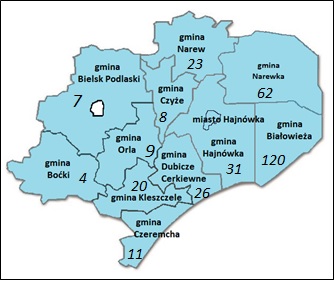 Białowieża95120Czeremcha711Czyże 38Dubicze Cerkiewne 1926Hajnówka gm. w.3231Kleszczele1520Narew 6523Narewka 1662Obszar LGD258321Wykres. Kwatery agroturystyczne w poszczególnych gminach obszaru LGD, stan na rok 2015 i 2021Ryc. Kwatery agroturystyczne w poszczególnych gminach obszaru LGD (stan na rok 2021)Źródło: Opracowanie własne na podstawie danych z gminnych ewidencjiŹródło: Opracowanie własne na podstawie danych z gminnych ewidencji Jednostka terytorialna20182018201920192020202020212021 Jednostka terytorialnaObiekty noclegoweMiejsca noclegoweObiekty noclegoweMiejsca noclegoweObiekty noclegoweMiejsca noclegoweObiekty noclegoweMiejsca noclegoweBielsk Podlaski 21461621621102Hajnówka 5167516741553143Białowieża 18921199491781516801Dubicze Cerkiewne 7161716171816136Hajnówka 115115115115Narew 363363363363Narewka 411641164116495obszar LGD401 589401 533371 407341 355Jednostka terytorialna2018201920202021Polska882,40929,18468,31584,34Podlaskie540,13583,78325,42381,93Powiat bielski106,10113,70x82,20Powiat hajnowski1 279,081 378,22913,03686,72GminaRok 2018Rok 2021Bielsk Podlaski 923Boćki 33Orla 920Hajnówka gm. m.59Białowieża88Czeremcha23Czyże 11Dubicze Cerkiewne 24Hajnówka gm. w.1419Kleszczele12Narew 66Narewka 312LGD63120Gminaogółemdo 1 ha włącznie1-5 ha5-10 ha10-15 ha15 ha i więcejPODLASKIE77 79164221 93218 98213 16023 075Bielsk Podlaski1 95814776522284362Boćki1 0106243265175321Orla749193352197898Hajnówka gm. m.32814235571012Białowieża1024671579Czeremcha330x20867x31Czyże6204191176102147Dubicze Cerkiewne50042261455570Hajnówka gm. w.788736622979107Kleszczele463x227130x55Narew792632923990128Narewka55152741596251LGD8 191833 4772 2239421 3912017/20182018/20192019/20202020/20212021/2022Orzeczenie89131828Opinia2246505175Gmina 20182019202020212022spadek uczniów (stosunek 2022r do 2018 r.)Bielsk Podlaski48746847148032932,44%Boćki28225556624924712,41%Orla15114113314112914,57%Białowieża12010389917934,17%Czeremcha16014812914213018,75%Czyże828293867310,98%Dubicze Cerkiewne805046443951,25%Hajnówka w.18217416415316012,09%Hajnówka m.147114731463148214730,14%Kleszczele1221031111111128,20%Narew20621620620718211,65%Narewka198168167170 16019,19%Razem3541338136383356311312,09%Gmina/woj./krajJ. polskiMatematykaJ. angielskiJ. rosyjskiBielsk Podlaski41%45%55%-Boćki50%47%55%61%Orla56%57%66%63%Białowieża56%67%76%Brak danychCzeremcha62%62%66%Brak danychCzyże49%33%67%60%Dubicze Cerkiewne58%45%Brak danychBrak danychHajnówka w.52%49%67%Brak danychHajnówka m.51%48%62%65%Kleszczele63%61%74%Brak danychNarew52%57%64%71%Narewka48%45%71%48%Woj. podlaskie57%59%67%69%Polska60%57%67%Brak danychANALIZA SWOT OBSZARU LGD "PB" ANALIZA SWOT OBSZARU LGD "PB" UWARUNKOWANIA WEWNĘTRZNEUWARUNKOWANIA WEWNĘTRZNEMocne stronySłabe stronyOBSZAR SPOŁECZNYOBSZAR SPOŁECZNYPozytywne postawy społeczne wynikające z tradycji – otwartość, gościnność i życzliwość (szczególnie ważne w kontekście możliwości rozwoju turystyki).Dynamicznie postępujące, niekorzystne trendy demograficzne: ujemny przyrost naturalny, starzenie się społeczeństwa, migracja młodych, wykształconych i kreatywnych mieszkańców do dużych ośrodków miejskich.Duża liczba organizacji pozarządowych wykorzystujących infrastrukturę społeczną i przejawiająca się inicjatywami na rzecz wspierania ludzi starszychSzerokie grono mieszkańców potrzebujących wsparcia społecznego, w tym osoby zależne i rodziny dysfunkcyjne. Rozbudowana infrastruktura kulturalna (świetlice wiejskie, miejskie domy kultury, biblioteki gminne).Występujące obszary zdegradowania społecznego (szczególnie Kleszczele, Orla, Hajnówka, Czeremcha, Nowe Berezowo).Rosnąca aktywność podmiotów działających na rzecz osób defaworyzowanych (Specjalnego Ośrodka Szkolno-Wychowawczego, ŚDS, WTZ, DPS, PCPR i MOPS wraz z ich strukturami: domami dziennego pobytu, lokalnymi centrami aktywizacji społecznej, Klubami Integracji Społecznej)Niedostateczne wsparcie aktywizacji zawodowej i integracji osób niepełnosprawnych, defaworyzowanych.Rosnąca aktywność podmiotów działających na rzecz osób defaworyzowanych (Specjalnego Ośrodka Szkolno-Wychowawczego, ŚDS, WTZ, DPS, PCPR i MOPS wraz z ich strukturami: domami dziennego pobytu, lokalnymi centrami aktywizacji społecznej, Klubami Integracji Społecznej)Niedostosowana do potrzeb i wymagająca modernizacji baza szkolnictwa (przedszkola, szkoły podstawowe, szkoły średnie)Rozbudowana infrastruktura rekreacyjno-sportowa (orliki, siłownie na świeżym powietrzu, ścieżki rekreacyjne, park wodny).Niedostateczna jakość kapitału ludzkiego (niski poziom wykształcenia, niedopasowanie kwalifikacji do oczekiwań pracodawców), w tym lokalnych kadr (umiejętności praktyczne, języki obce)Rozbudowana infrastruktura rekreacyjno-sportowa (orliki, siłownie na świeżym powietrzu, ścieżki rekreacyjne, park wodny).Bariery architektoniczne w obiektach użyteczności publicznej (edukacyjnych), utrudniające dostępność osobom starszym i niepełnosprawnym.Projekt „Hajnówka OdNowa” jako kompleksowa zmiana warunków urbanistycznych i relacji społecznych.Niska jakość infrastruktury społecznej, niedoposażone obiekty kultury negatywnie wpływające na jakość życia społecznego mieszkańców, zwłaszcza na wsiDuża chęć i świadomość korzyści płynących ze współpracy międzysektorowej (między podmiotowej)Niedostateczny poziom wiedzy i doświadczenia lokalnych liderów na temat organizowania życia społecznego w małych miejscowościachAktywne, otwarte na zamiany i ludzi społeczeństwo z dużą liczbą lokalnych liderów i pasjonatówNiedostateczna ilość miejsc i przedsięwzięć sprzyjających integracji i aktywizacji seniorówBrak zajęć i szkoleń dla młodzieży w zakresie praktycznej przedsiębiorczości oraz zachowania się na rynku pracyBrak podejmowania inicjatyw własnych (oddolnych) przez młodzież przyczyniający się do słabej integracji oraz niski stopień związania z miejscem zamieszkania młodzieży prowadzący do zanikania patriotyzmu lokalnego oraz wiedzy na temat swojego regionuBrak współpracy i sieciowych działań zmierzających do ochrony zagrożonych wykluczeniem grup społecznych obszaru LGDPRZEDSIĘBIORCZOŚĆ I RYNEK PRACY (OBSZAR GOSPODARCZY)PRZEDSIĘBIORCZOŚĆ I RYNEK PRACY (OBSZAR GOSPODARCZY)Rozpoznawalna i znana marka turystyczna Puszczy Białowieskiej wraz z Białowieskim Rezerwatem Biosfery i Parkiem Narodowym.Wysoki poziom bezrobocia, charakteryzujący się niekorzystną strukturą (także bezrobocie długotrwałe i ukryte).Wysoki potencjał dla rozwoju turystyki – walory dla turystyki przyrodniczej, aktywnej i etniczno-kulturowej.Niski poziom lokalnej przedsiębiorczości.Wysokiej jakości lokalne produkty spożywcze (np. tradycyjne produkty: Marcinek, chleby,  sery).Niskie zasoby środków własnych na inwestycje gospodarcze przedsiębiorstw i niewielka aktywność w pozyskiwaniu zewnętrznego wsparcia.Ukształtowana pozycja branży zielarskiej i pszczelarstwa.Brak oferty zintegrowanych produktów turystycznych obszaru LGD.Dobrze zorganizowana i rozwinięta sieć kwater agroturystycznych (w obrębie Puszczy Białowieskiej)Niewystarczająca dynamika rozwoju działalności w sferze przetwórstwa rolno-spożywczego i rolnictwa oferującego produkty spożywcze w formie sprzedaży bezpośredniej.Dobrze rozbudowana baza hotelarsko-gastronomiczna w Białowieży, Bielsku i Narewce, Hajnówce.Niedostateczny i słabo zróżnicowany stan infrastruktury turystycznej i bazy paraturystycznej.Większa dostępność środków i większa ilość środków na wsparcie przedsiębiorczości.Ograniczenia swobody prowadzenia działalności gospodarczej na obszarach chronionych.Stopa bezrobocia powyżej średniej w województwie i kraju, brak sprawnego systemu aktywizacji osób bezrobotnych.Występowanie ukrytego bezrobocia w wielu małych gospodarstwach rolnychNiedostosowana do lokalnego rynku zatrudnienia oferta szkół średnich/brak zajęć w zakresie praktycznej przedsiębiorczości oraz zachowań na rynku pracy.OBSZAR PRZYRODNICZY I UWARUNKOWANIA ŚRODOWISKOWEOBSZAR PRZYRODNICZY I UWARUNKOWANIA ŚRODOWISKOWEWalory przyrodnicze na skalę światową: Puszcza Białowieska z rezerwatem biosfery, Białowieski Park Narodowy, rezerwat pokazowy żubrówNiedostateczna retencja wód przekładająca się na niekorzystne warunki hydrologiczneWysoka jakość środowiska naturalnego (niski poziom zanieczyszczenie środowiska poza obszarami miast)Wysoki wskaźnik niezatrzymanych zanieczyszczeń powietrza (Hajnówka, Narew, Bielsk)Duża powierzchnia obszarów chronionych, szczególnie atrakcyjne: Dolina Górnej Narwi i Narewki, Zalew Siemianówka, Dolina Nurca.Powszechne stosowanie niewydajnych indywidualnych źródeł ciepła, które przyczynią się do emisji zanieczyszczeń.Wysoka lesistość i bioróżnorodność obszarówPOTENCJAŁ KULTUROWO-HISTORYCZNYPOTENCJAŁ KULTUROWO-HISTORYCZNYRóżnorodność dziedzictwa: etnicznego, językowego i wyznaniowego oraz dziedzictwo przyrodnicze Puszczy Białowieskiej.Zanikanie tradycji regionu ze względu na niski poziom zaangażowania młodego pokolenia w kultywowanie lokalnych tradycji.Zachowanie trwałych walorów wielokulturowości (układy architektoniczne wsi, pól, architektura, itp.).Zanikanie tradycyjnych zawodów związanych z lasem i drewnem.Silne i nadal kultywowane dziedzictwo kulinarne Regionu Puszczy Białowieskiej.Niski poziom wykorzystania zasobów historycznych i archeologicznych regionuRozpoznawalne w regionie cykliczne imprezy plenerowe, których motywem przewodnim są lokalne zasoby.OBSZAR INSTYTUCJONALNYOBSZAR INSTYTUCJONALNYPotencjał i aktywność Lokalnej Grupy Działania oraz Stowarzyszenia Euroregionu „Puszcza Białowieska”, LOT RPB oraz aktywność lokalnych działaczy społecznych. Niezaspokojone potrzeby wszechstronnego wsparcia instytucjonalnego dla osób wykluczonych, defaworyzowanych i niepełnosprawnych.Obecność instytucji naukowych, jako potencjalnych partnerów w działaniach na rzecz rozwoju obszaru LGD.Niedostatecznie ukształtowane i niespójne struktury obsługi ruchu turystycznego.Aktywność organizacji pozarządowych.Niedostateczny rozwój instytucji otoczenia biznesu.OBSZAR PRZESTRZENNYOBSZAR PRZESTRZENNYWysoki poziom zwodociągowania i skanalizowania obszarów miejskich i wsi gminnychNiska, niedostosowana do potrzeb mieszkańców dostępność komunikacyjna obszarów peryferyjnychPoprawiający się stan dróg krajowych, wojewódzkich i powiatowych.Dostępność terenów inwestycyjnychBraki w zagospodarowaniu infrastrukturalnym na obszarach peryferyjnych – w sieciach: kanalizacyjnej i wodociągowej, gazowej oraz internetowej; niska jakość dróg lokalnych szczególnie na terenach przyległych do Puszczy Białowieskiej.Duża ilość terenów prawnie chronionychWystępowanie obszarów o wysokim natężeniu problemów społeczno-gospodarczych, wymagających rewitalizacji (również w wymiarze fizycznym).UWARUNKOWANIA ZEWNĘTRZNEUWARUNKOWANIA ZEWNĘTRZNESzanseZagrożeniaWielofunduszowa realizacja LSR oraz dostęp do innych funduszy krajowych i UE możliwych do wykorzystania na rzecz obszaru LGD.Małe zainteresowanie inwestorów i brak dopływu kapitału zewnętrznego (zagrożenia migracyjne, niejasna sytuacja polityczna z Białorusią, niekorzystne publikacje prasowe, degradacja Puszczy Białowieskiej, większa atrakcyjność innych części kraju).Wzrost udziału OZE w połączeniu z dywersyfikacją źródeł dostaw energii. Budowa magazynów energii finansowanych ze źródeł zewnętrznych.Zły stan kluczowej infrastruktury drogowej oraz przesyłowej (ponadlokalnej: drogowej i energetycznej).Aktywna promocja regionu w celu pobudzenia zainteresowania turystyką aktywną, kulturową, przyrodniczą oraz rehabilitacyjno-leczniczą.Wzrost aktywności organizacji ekologicznych ograniczających w nieracjonalnym stopniu realizację przedsięwzięć gospodarczych.Strategia rozwoju województwa nastawiona na wspieranie ważnych z punktu widzenia obszaru LGD dziedzin tematycznych, w tym środowiska i relacji zewnętrznych oraz działań innowacyjnych bazujących na lokalnych potencjałach.Nadmierne ograniczenia działalności gospodarczej na obszarach chronionych i strefach buforowych wynikające z restrykcyjnych przepisów ochrony środowiska.Zwiększenie poziomu współpracy w różnych obszarach z Litwą, Łotwą i UkrainąNiekorzystne relacje z Republiką Białoruskąwykluczające współpracę gospodarczą i mały ruch przygraniczny.Rosnąca moda na żywność naturalną, „ekologiczną” i niskoprzetworzoną.Niestabilna polityka ochrony środowiska, degradacja Puszczy Białowieskiej i niedostateczne zrównoważenie gospodarki leśnejObszar Metropolitalny Warszawy oraz Białystok jako rynki zbytu dla produktów lokalnych i usług z obszaru LGD.Wzrastająca konkurencja w rolnictwie – nadprodukcja żywności utrudniająca zbyt lokalnych produktówRosnące znaczenie Rowerowego Szlaku Polski Wschodniej Migracja ludności, w szczególności ludzi młodych do dużych aglomeracji miejskich i za granicę krajuTrend tworzenia grup producenckichNapływ taniej siły roboczej z zagranicyZwiększająca się świadomość i poziom wykształcenia mieszkańców obszarów wiejskich i rolników, w tym w zakresie poszukiwania alternatywnych form zarobkowania (rozwój działalności pozarolniczych)Niekorzystne i niestabilne przepisy prawneRosnące zainteresowanie mieszkańców obszaru LGD kultywowaniem dziedzictwa kulturowegoBrak umiejętności pozyskiwania funduszy z zewnątrzWykorzystanie zewnętrznych środków finansowychMigracja młodzieży – starzenie się społeczeństwaZubożenie społeczeństwa i uzależnienie od pomocy zewnętrznej